ΑΡΧΗ ΣΕΛΙ∆ΑΣ 1ΥΠΟΥΡΓΕΙΟ ΠΑΙΔΕΙΑΣ, ΔΙΑ ΒΙΟΥ ΜΑΘΗΣΗΣ ΚΑΙ ΘΡΗΣΚΕΥΜΑΤΩΝΚ Ε Ν Τ Ρ Ι Κ Η Ε Π Ι Τ Ρ Ο Π Η Ε Ι Δ Ι Κ Ω Ν Μ Α Θ Η Μ Α Τ Ω ΝΚΟΙΝΗ ΕΞΕΤΑΣΗ ΟΛΩΝ ΤΩΝ ΥΠΟΨΗΦΙΩΝΣΤΗΝ ΙΣΠΑΝΙΚΗ ΓΛΩΣΣΑΠαρασκευή, 2 Ιουλίου 2010ΟΔΗΓΙΕΣ ΓΙΑ ΤΟΥΣ ΥΠΟΨΗΦΙΟΥΣ KAI ΤΙΣ ΥΠΟΨΗΦΙΕΣ1. Να απαντήσετε σε όλα τα ερωτήματα στο τετράδιό σας, ακολουθώντας τηναρίθμησητωνθεμάτων,ωςεξής:Α1.1....2. ...Α2. Να γράψετε μόνο τον αριθμό του ερωτήματος και το γράμμα που αντιστοιχείστη σωστή απάντηση, π.χ.4. – c. ...5Β1.Ναγράψετεμόνοτοναριθμότουερωτήματοςκαιτηζητούμενηλέξη.10. ...1. ...1Β2.Ναγράψετεμόνοτοναριθμότουερωτήματοςκαιτηζητούμενηλέξη.15. ...6. ...1Β3. Να γράψετε μόνο τον αριθμό του ερωτήματος και το γράμμα που αντιστοιχείστην κάθε φράση, π.χ.20. – e1. ...2Γ.Να αναπτύξετε το ζητούμενο θέμα στο τετράδιό σας, χωρίς να αντιγράψετε τηνοδηγία-εκφώνηση.2. Να χρησιμοποιήσετε μόνο μπλε ή μαύρο στυλό διαρκείας και μόνο ανεξίτηληςμελάνης.Καλήεπιτυχία!Διάρκειαεξέτασης:Τρεις(3)ώρεςΈναρξη χρόνου εξέτασης: Αμέσως μετά τη διανομή των θεμάτωνΔυνατότητα αποχώρησης: 18:00ΣΕΛΙ∆Α 1 ΑΠΟ 5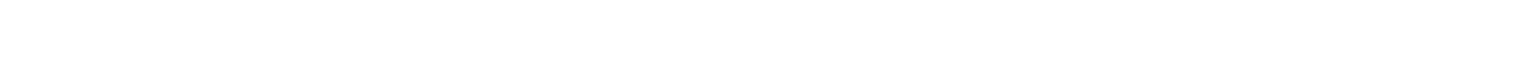 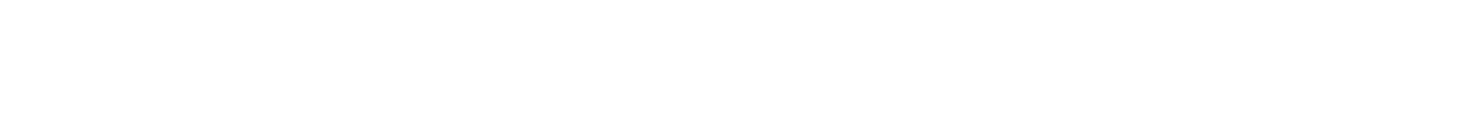 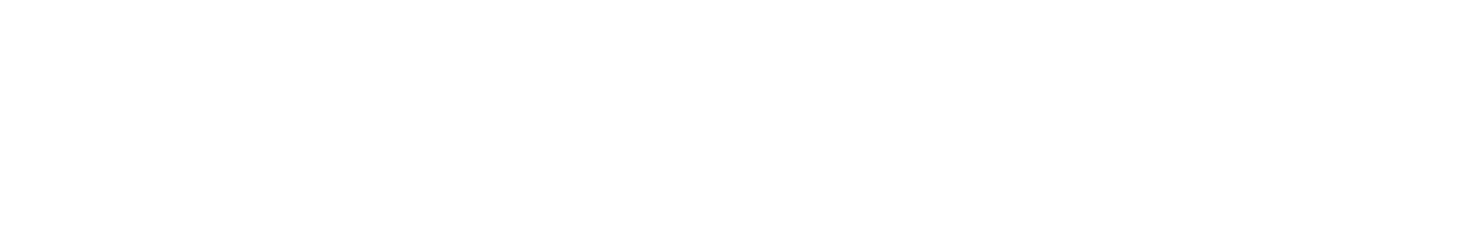 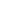 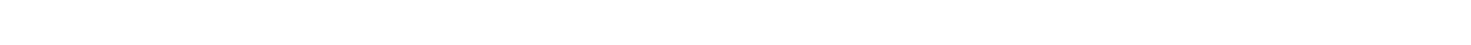 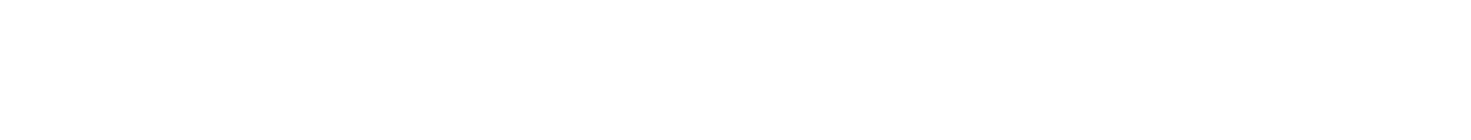 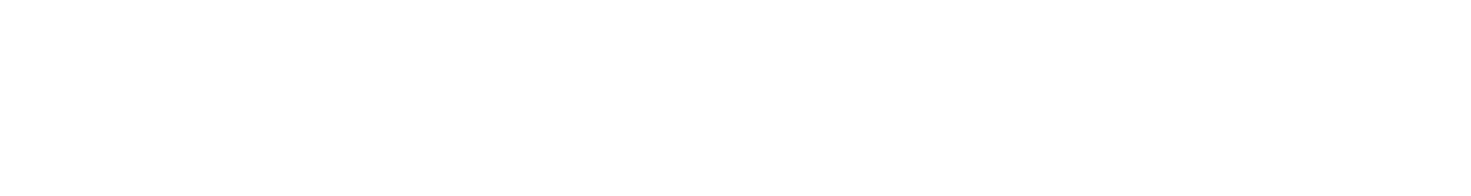 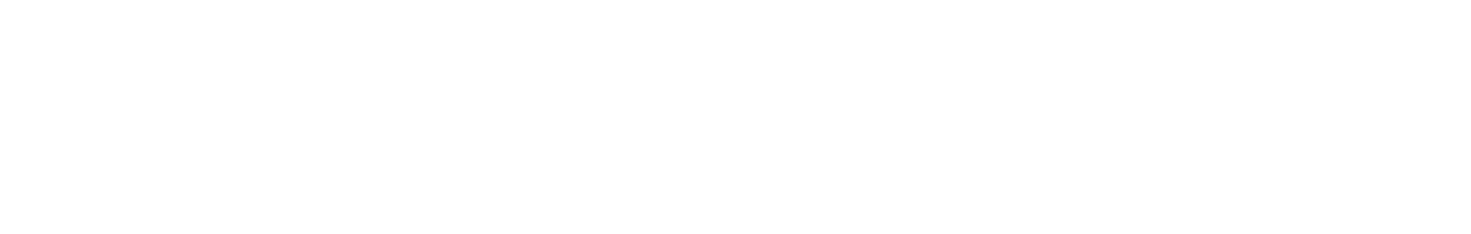 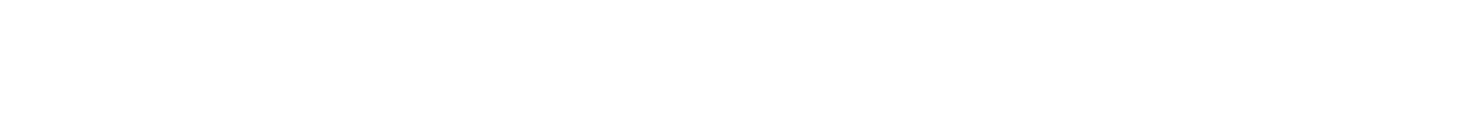 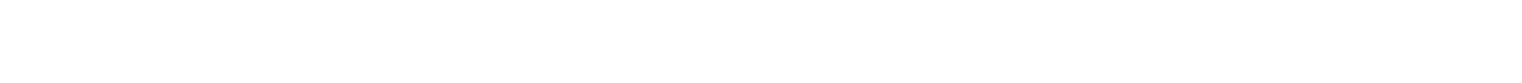 ΑΡΧΗ ΣΕΛΙ∆ΑΣ 2ΚΕΙΜΕΝΟEl 30% de los niños españoles desayuna soloEl 30% de los niños españoles desayuna solo; y estegrupo de menores son también los que más consumendulces para empezar el día."Si un niño desayuna solo, es muy probable que suspadres no desayunen o bien que no le den a estemomento del día la importancia que merece. Lasconsecuencias de esta actitud pueden acabar siendoque ese menor, al llegar a la edad adulta, copie elmodelo de sus padres y no desayune", asegura ladoctora Lourdes Carrillo. En la investigación presentadaen esta reunión que se está celebrando en Valencia, seapunta además que el 7,54% de los niños no desayuna.El estudio concluye que los que desayunan solos toman más alimentos dulces que quienes lo hacenacompañados. En opinión de esta experta, los dulces que se consumen por la mañana aportan un tipo degrasa que se ha relacionado de forma negativa con las enfermedades cardiovasculares. Aunque estosproblemas suelen ir asociados a edades más avanzadas, lo cierto es que como subraya la doctora Carrillo,"la obesidad en edad infanto-juvenil está aumentando de forma alarmante en nuestro país".Sólo el 3,18% de los niños consultados confesó tomar un desayuno completo, es decir, incluyendo leche,cereales y frutas. El 43% toma solo leche y el 38% leche y cereales. La fruta es pues la gran ausente de laprimera comida del día. Según la doctora Carrillo, "la fruta natural debe estar presente al menos tres vecesal día, y una buena ocasión para consumirla es el desayuno. Puede tomarse en forma de zumo natural y sinañadir azúcar. Otra opción es dejarla para media mañana. Algunos colegios han puesto en marchainiciativas para promover el desayuno y el consumo de fruta, fijando por ejemplo un día de la semana comoel día de la fruta, con el fin de que todos los niños lleven fruta para consumir en el recreo".“Lo ideal es comer menos grasas, al tiempo que se aumenta el consumo de verduras", señala la doctoraCarrillo. "El problema debería enfocarse de forma integral, intentando transmitir de forma adecuada losbeneficios de una alimentación variada y equilibrada frente a los riesgos de otros hábitos y excesos".elmundo.es, 19/06/2010ΣΕΛΙ∆Α 2 ΑΠΟ 5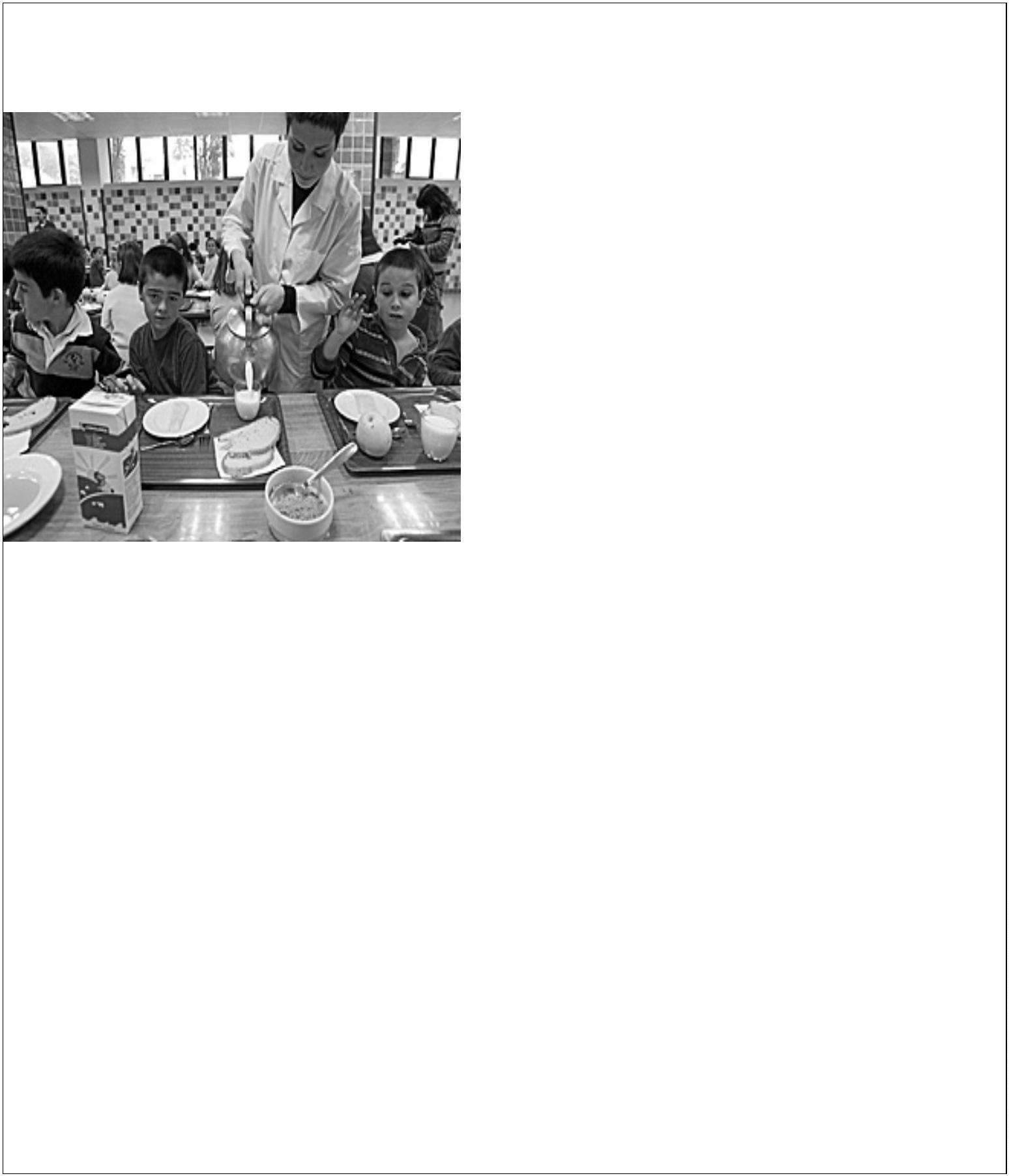 ΑΡΧΗ ΣΕΛΙ∆ΑΣ 3A. KATANOHΣΗ ΓΡΑΠΤΟΥ ΛΟΓΟΥA1. Lee el texto y da una breve respuesta a las preguntas 1-3 usando alrededor de5 palabras.1(3 x 4 puntos = 12 puntos)1. ¿Dónde cree que podría aparecer este texto?2. ¿Para qué ha escrito este texto el autor?3. ¿A quién va dirigido el texto?A2. Lee una vez más el texto y elige la respuesta correcta (a, b o c).(6 x 3 puntos = 18 puntos)456789. Cuando un niño desayuna solo probablemente:a. no tomará desayuno de adultob. será delgado en el futuroc. come más deprisa. El consumo de dulces por la mañana:a. es algo positivob. puede causar enfermedades cardiacasc. es muy bueno para la salud. Según el texto, los chicos españoles son cada vez:a. más delgadosb. más altosc. más gordos. Son más los niños que desayunan:a. panb. solo lechec. fruta. La fruta se debe consumir:a. con azúcarb. principalmente por la nochec. varias veces al día. Según el texto, lo mejor sería:a. comer más verdurasb. comer más grasasc. comer menos frutaΣΕΛΙ∆Α 3 ΑΠΟ 5ΑΡΧΗ ΣΕΛΙ∆ΑΣ 4B. ΓΛΩΣΣΙΚΗ ΕΠΙΓΝΩΣΗΒ1. Usa una de las siguientes palabras que son de significado contrario (A-H) parasustituir los términos subrayados de las frases 10-14, tal como se ve en elejemplo. Ten en cuenta que sobran dos opciones.(5 x 2 puntos = 10 puntos)A. lentoB. antipáticoC.ventosoD.H.limpioE. planchado F. serioG. bajoluminosoEJEMPLO: Ella es muy simpática pero su novio es antipático.10. Ella jugaba al baloncesto y es muy alta, mientras que su marido es ____ .11. Antes vivía en una casa muy oscura pero ahora estoy en un piso que es muy ____ porquetiene muchas ventanas.1112. Viajar en avión es bastante rápido aunque yo prefiero el tren cuando estoy de vacacionesporque es ____ .3. Son hermanos gemelos pero totalmente diferentes. Uno siempre está despeinado y suciomientras que el otro, perfectamente peinado y ____ .4. Solía ser una persona muy sonriente, pero desde que lo dejó la novia está siempre ____ .B2. Completa las siguientes frases con el verbo entre paréntesis en la forma adecuada.(5 x 2 puntos = 10 puntos)111115. Los niños de hoy(comer) bastante comida basura.6. La próxima semana mi hermano y yo(comprar) una bicicleta.7.El equipo de fútbol griego(jugar) ayer contra Argentina.(poder) dormir.8. ¡Qué calor hace! Hoy nosotros no9. Yo antes(ser) muy tímido, pero ya no.ΣΕΛΙ∆Α 4 ΑΠΟ 5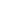 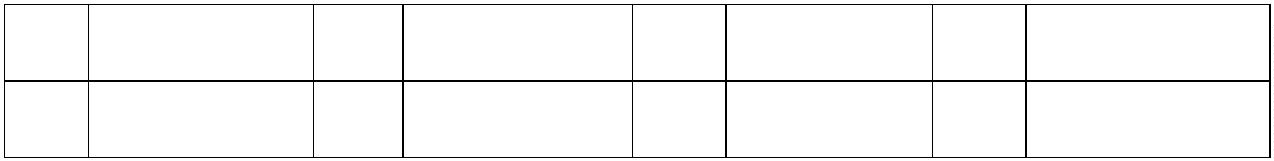 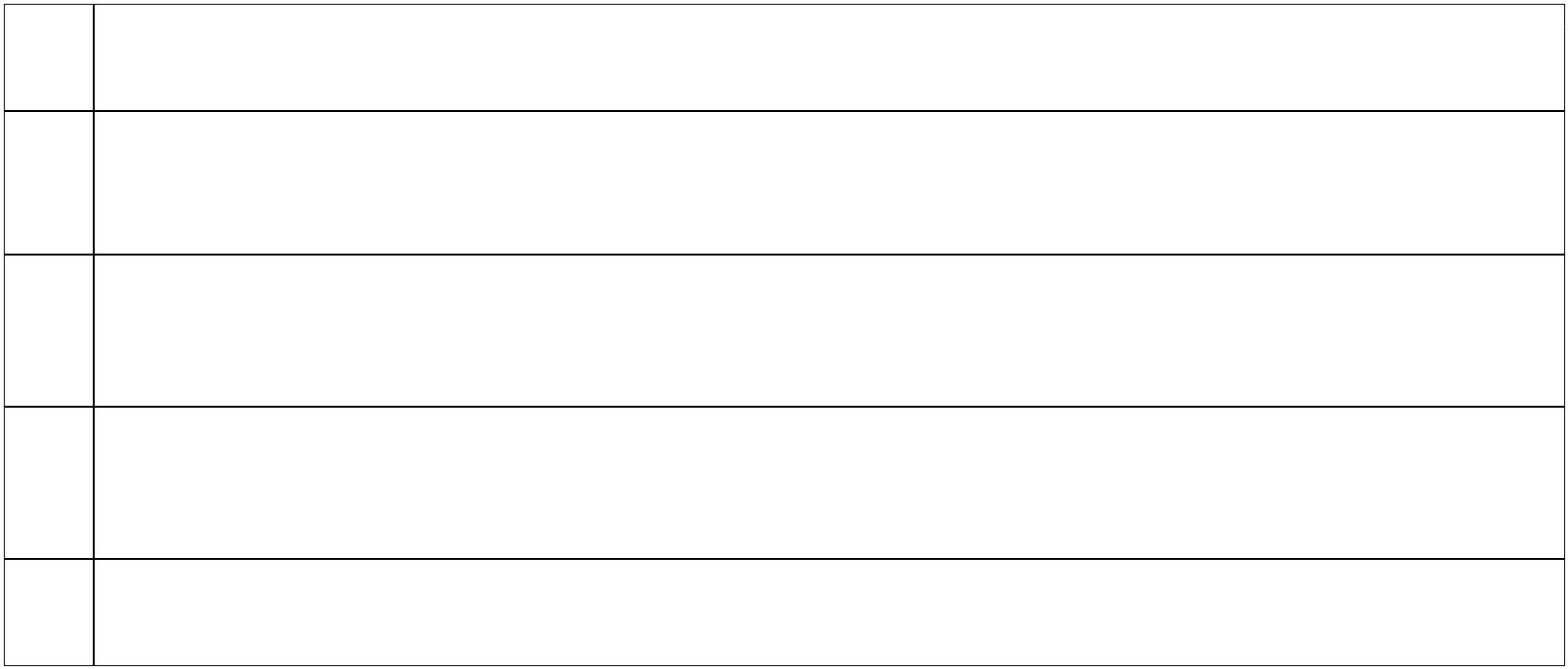 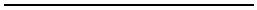 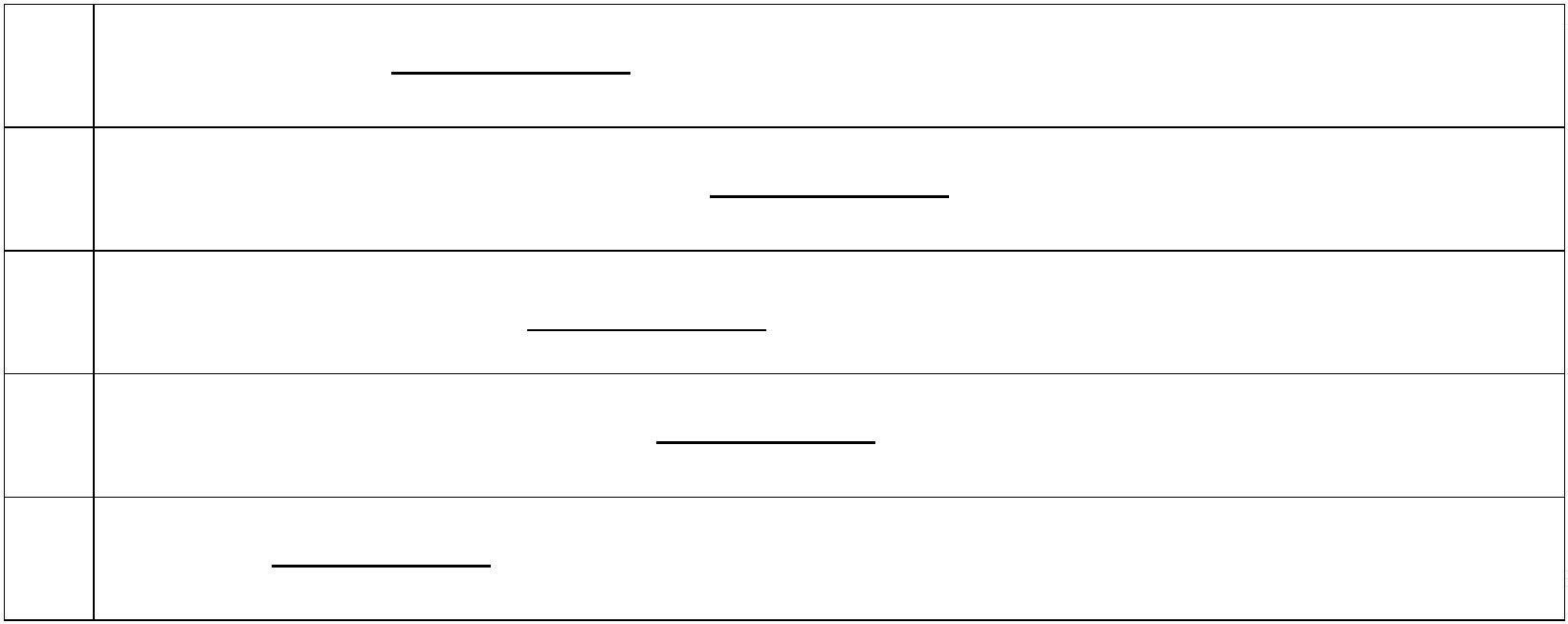 ΑΡΧΗ ΣΕΛΙ∆ΑΣ 5Β3.RelacionalasfrasesdefelicitacióndelacolumnaAconeleventodelacolumnaB.(5 x 2 puntos = 10 puntos)COLUMNA ACOLUMNA B222220. ¡QUE CUMPLAS MUCHOS MÁS!A. Navidad1. ¡FELICES FIESTAS!B. CumpleañosC. NacimientoD. Año NuevoE. Boda2. ¡QUE VIVAN LOS NOVIOS!3. ¡FELICIDADES POR LA LLEGADA DE SU BEBÉ!4. ¡TE DESEO UN AÑO LLENO DE PAZ YPROSPERIDAD!Γ. ΠΑΡΑΓΩΓΗ ΓΡΑΠΤΟΥ ΛΟΓΟΥEscribe un texto en español (180-200 palabras) sobre el siguiente tema:(40 puntos)Un amigo extranjero desea visitar Grecia y quiere que le aconsejes dónde ir. Escribea tu amigo un e-mail donde:a. le propones un lugar.b. le describes el lugar y las cosas que puede hacer en la zona.¡No firmes el texto!ΤΕΛΟΣΜΗΝΥΜΑΤΟΣΣΕΛΙ∆Α 5 ΑΠΟ 5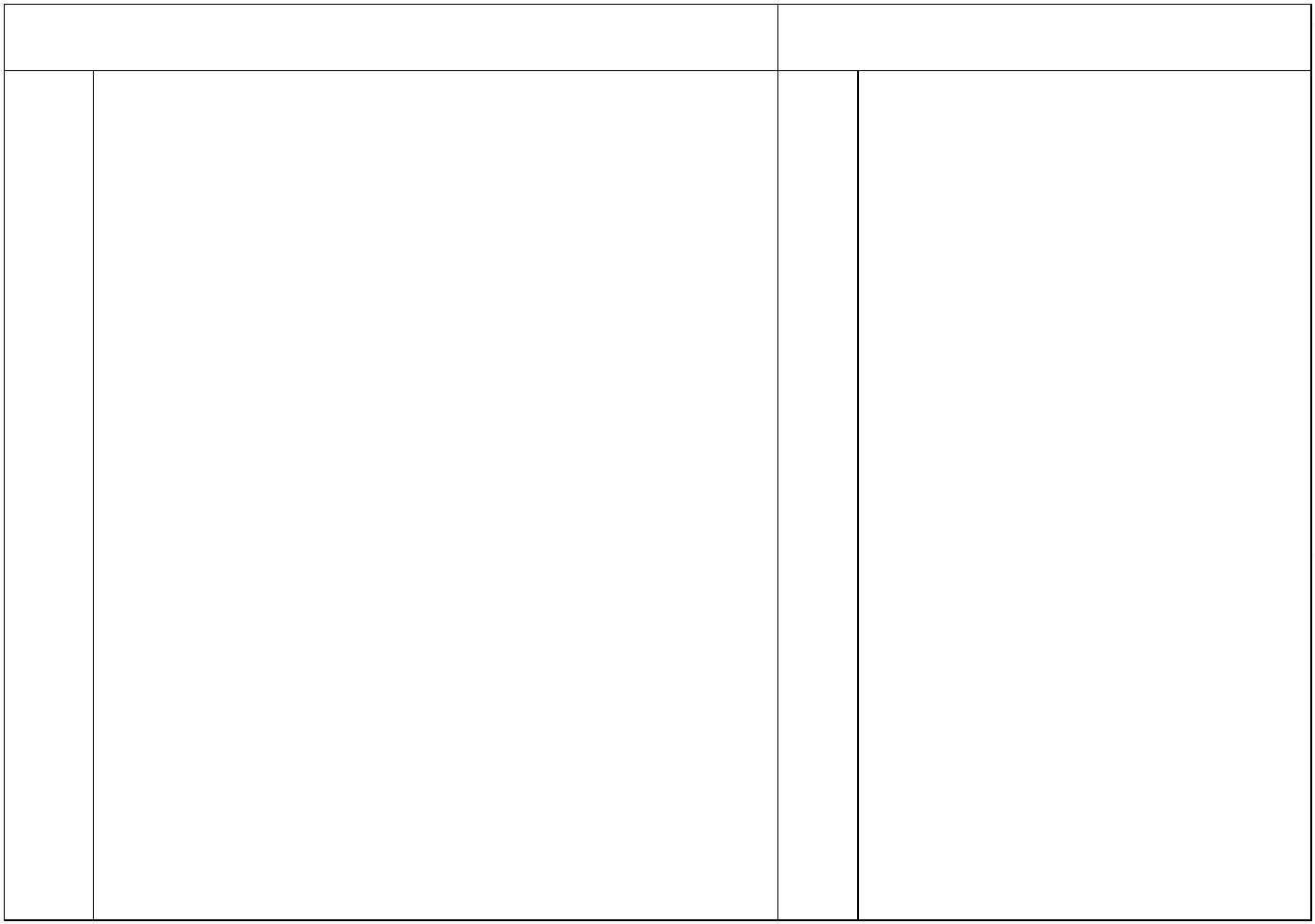 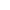 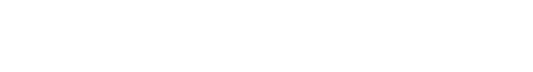 ΑΡΧΗ ΣΕΛΙ∆ΑΣ 1ΥΠΟΥΡΓΕΙΟ ΠΑΙΔΕΙΑΣ, ΔΙΑ ΒΙΟΥ ΜΑΘΗΣΗΣ ΚΑΙ ΘΡΗΣΚΕΥΜΑΤΩΝΚ Ε Ν Τ Ρ Ι Κ Η Ε Π Ι Τ Ρ Ο Π Η Ε Ι Δ Ι Κ Ω Ν Μ Α Θ Η Μ Α Τ Ω ΝΚΟΙΝΗ ΕΞΕΤΑΣΗ ΟΛΩΝ ΤΩΝ ΥΠΟΨΗΦΙΩΝΣΤΗΝ ΙΣΠΑΝΙΚΗ ΓΛΩΣΣΑΠέμπτη, 16 Ιουνίου 2011ΟΔΗΓΙΕΣ ΓΙΑ ΤΟΥΣ ΥΠΟΨΗΦΙΟΥΣ KAI ΤΙΣ ΥΠΟΨΗΦΙΕΣ1. Να απαντήσετε σε όλα τα ερωτήματα στο τετράδιό σας, ακολουθώντας τηναρίθμηση των θεμάτων, ως εξής:Α1. 1. ...2. ...Α2. Να γράψετε μόνο τον αριθμό του ερωτήματος και το γράμμα που αντιστοιχείστη σωστή απάντηση, π.χ.4. – B. ...5Β1. Να γράψετε μόνο τον αριθμό του ερωτήματος και το γράμμα που αντιστοιχείστη σωστή απάντηση, π.χ.10. – B1. ...1Β2. Να γράψετε μόνο τον αριθμό του ερωτήματος και τη ζητούμενη λέξη.15. ...6. ...1Β3. Να αντιστοιχίσετε τον αριθμό με το σωστό γράμμα και να γράψετε μόνο τηναντιστοιχία, π.χ.20. – E1. ...2Γ.Να αναπτύξετε το ζητούμενο θέμα στο τετράδιό σας, χωρίς να αντιγράψετε τηνοδηγία-εκφώνηση.2. Να χρησιμοποιήσετε μόνο μπλε ή μαύρο στυλό διαρκείας και μόνο ανεξίτηληςμελάνης.Καλή επιτυχία!Διάρκεια εξέτασης: Τρεις (3) ώρεςΈναρξη χρόνου εξέτασης: Αμέσως μετά τη διανομή των θεμάτωνΔυνατότητα αποχώρησης: 18:30ΣΕΛΙ∆Α 1 ΑΠΟ 5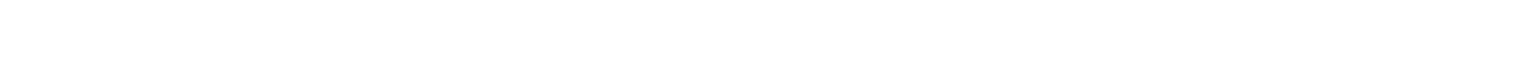 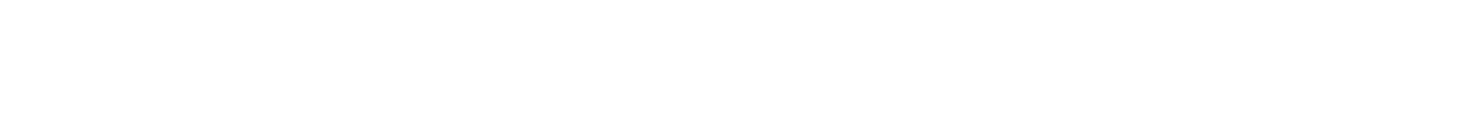 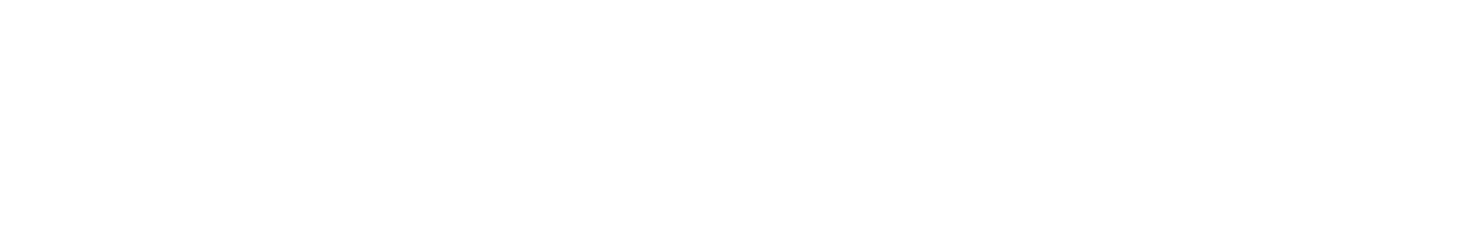 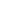 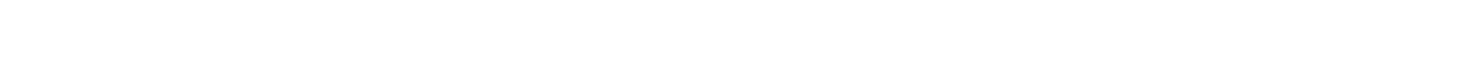 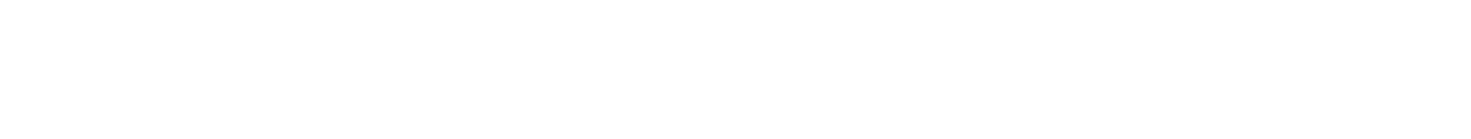 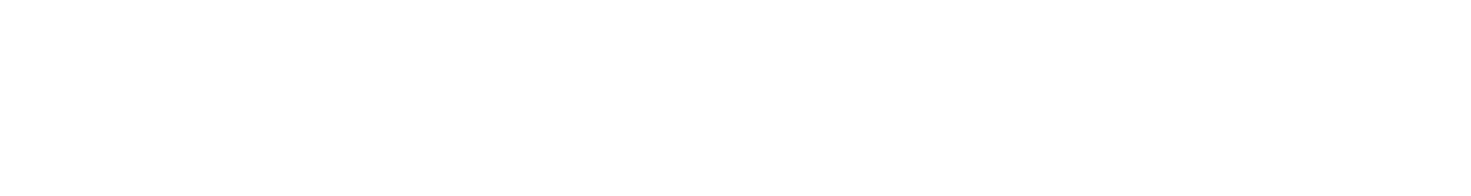 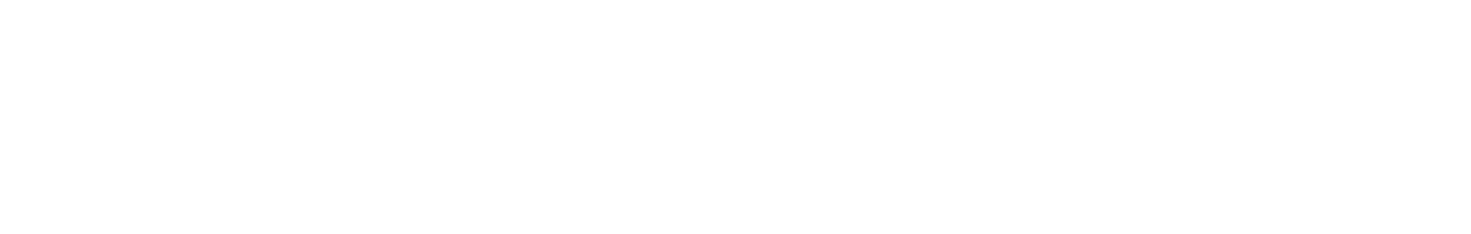 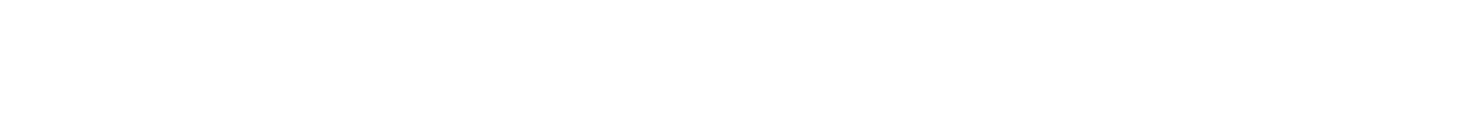 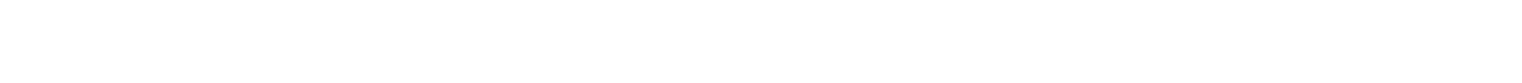 ΑΡΧΗ ΣΕΛΙ∆ΑΣ 2ΚΕΙΜΕΝΟLos libros y las vacaciones: una buena compañíaPor Adolfo TorrecillaYa están a la vuelta de la esquina lasvacaciones de verano. Y, con ellas, mástiempo libre para dedicarlo a actividades tanplacenteras como la lectura. Contribuye aque tus hijos conviertan la lectura en una desus principales aficiones.Es un argumento generalmente aceptado que la lectura nos hace mejores a todos y que es una delas mejores inversiones que podemos realizar con nuestro tiempo. Leer, sin duda, es unanecesidad intelectual y un entretenimiento.Y también todos somos conscientes de la necesidad de fomentar la lectura entre los lectores másjóvenes, aquellos que están aprendiendo y que necesitan, más que nadie, formar adecuadamentesu carácter, su inteligencia y su ocio. La lectura ofrece ocio creativo, nada que ver con ese ociopasivo al que llevan muchas veces Internet, la televisión y las nuevas tecnologías, que ademásacaban igualando los gustos y hasta las pasiones.Pero todos somos también conscientes de que hoy día, más que nunca, la lectura tiene quecompetir con la televisión, las redes sociales, Internet, las fiestas, las excursiones, el cine, lamúsica, etc. Es cierto que hay tiempo para todo, pero, qué lástima, casi siempre sale perdiendo lalectura. Y si no se acostumbran a esta afición desde pequeños, luego será más difícil que lalectura ocupe un lugar destacado entre las aficiones de los jóvenes y de los adultos.Para que la lectura ocupe el lugar que se merece entre los más jóvenes, insistimos en unascuantas ideas básicas.1.- El ejemplo de los padres. Si los niños nunca ven a sus padres dedicando tiempo a leer,juzgarán la lectura como un castigo, un tormento, una obligación.2.- La autoridad de los profesores. La lectura está muy vinculada a la actividad escolar. Si losprofesores hablan de los libros y de la lectura sin pasión, sin vivirlo, sin estar convencidos,difícilmente los alumnos gustarán de la lectura.3.- No vale cualquier libro. Es necesario que los padres –y los profesores– tengan suficienteinformación de lo que pueden recomendar leer. Para aficionar a la lectura no sirve cualquier libro.Padres y colegios, 02/06/2011ΣΕΛΙ∆Α 2 ΑΠΟ 5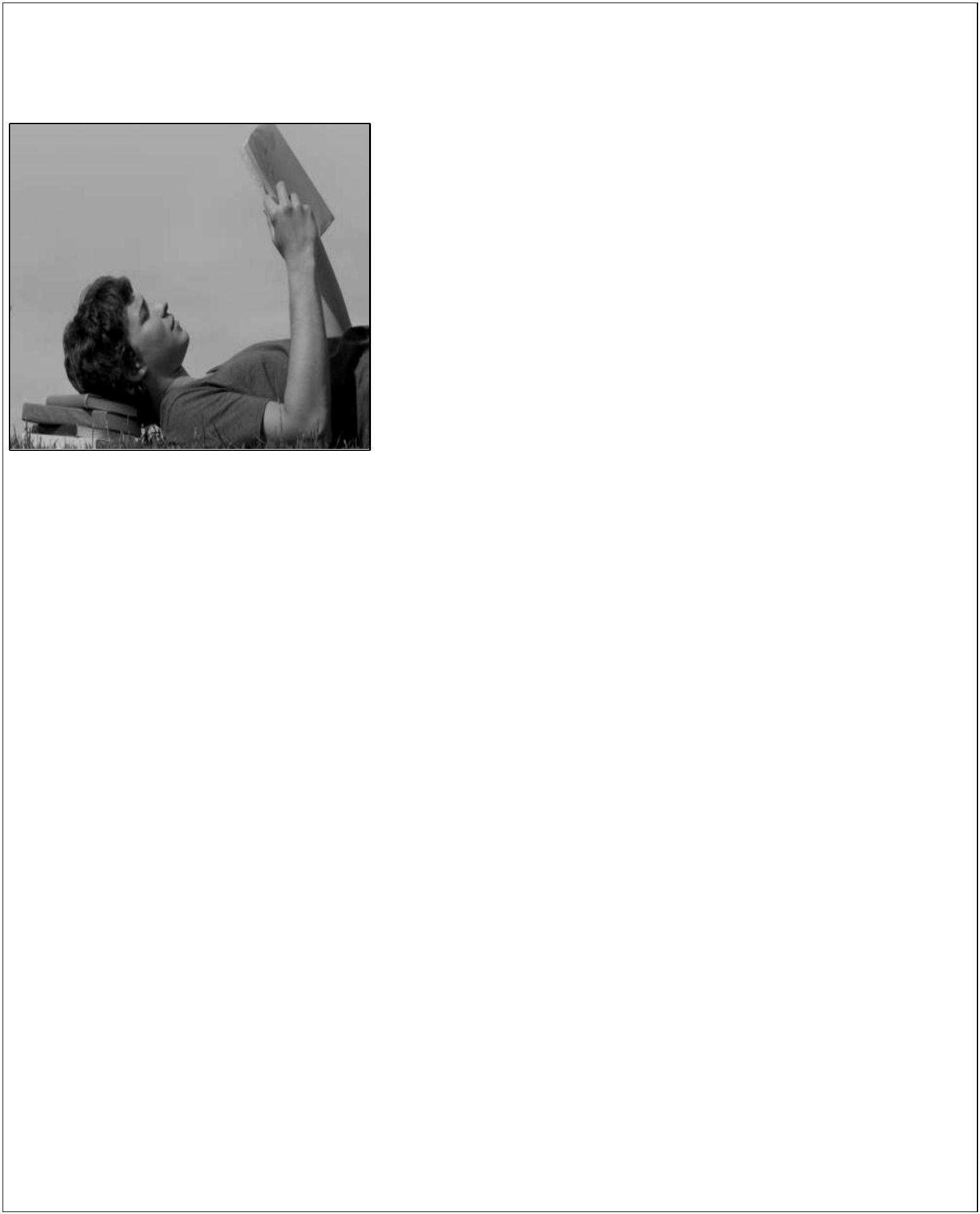 ΑΡΧΗ ΣΕΛΙ∆ΑΣ 3A. KATANOHΣΗ ΓΡΑΠΤΟΥ ΛΟΓΟΥA1. Lee el texto y da una breve respuesta a las preguntas 1-3 usando alrededor de5 palabras.1(3 x 4 puntos = 12 puntos)1. ¿Dónde crees que podría aparecer este texto?2. ¿Para qué ha escrito este texto el autor?3. ¿A quién va dirigido el texto?A2. Lee una vez más el texto y elige la respuesta correcta (A, B o C).(6 x 3 puntos = 18 puntos)456789. La lectura es el mejor modoA. de saber de todo.B. de hacernos intelectuales.C. de invertir nuestro tiempo.. Hoy en día la lecturaA. gusta más que Internet y la tele.B. debe competir con la tele, Internet, etc.C. uniformiza los gustos.. El interés por leerA. debe empezar desde niños.B. solo aparece en adultos.C. lo tienen todos los jóvenes.. En el texto se recomiendaA. leer solo en verano.B. una lista de libros para el verano.C. aficionar a los más jóvenes a leer.. Según el texto, los chicos debenA. ver que sus padres leen.B. leer con sus padres.C. ser obligados a leer.. Para apasionarse con la lecturaA. es necesario leer todo tipo de libros.B. los profesores deben leer mucho en clase.C. los profesores deben hablar con entusiasmo de los libros.ΣΕΛΙ∆Α 3 ΑΠΟ 5ΑΡΧΗ ΣΕΛΙ∆ΑΣ 4B. ΓΛΩΣΣΙΚΗ ΕΠΙΓΝΩΣΗΒ1. Completa las frases 10-14 con las palabras del recuadro (A-H), según se ve en elejemplo. ¡Ojo! sobran dos opciones.(5 x 2 puntos = 10 puntos)A. menosE. peroB.F. excepto siC.G.D.H.sin embargonitantoademástambiénEJEMPLO: Le encanta escuchar música, sin embargo odia el baile.111110. A Mario le gusta ____  la playa como la piscina.1. De la televisión lo que _____ me gusta son los documentales ¡puaf!2. Nunca vamos a conciertos en directo,son de Shakira, ¡nos encanta!3. El teatro no le gusta,le encanta ir al cine.4. No le gusta el fútbol _______ el baloncesto.B2. Completa las frases 15-19 con el verbo entre paréntesis en la forma adecuada.(5 x 2 puntos = 10 puntos)111115. Aunque habla un poco de francés ella no ____  (saber) escribirlo.6. Lo siento, mañana yo no _____ (poder) ir contigo al cine, es que tengo clase.7. Sí, ayer todos nosotros nos(reunir) en casa de María para ver un video.(salir) de Europa.8. No, no, hasta el momento yo nunca9. Antes ella ________ (ir) todos los lunes al gimnasio.ΣΕΛΙ∆Α 4 ΑΠΟ 5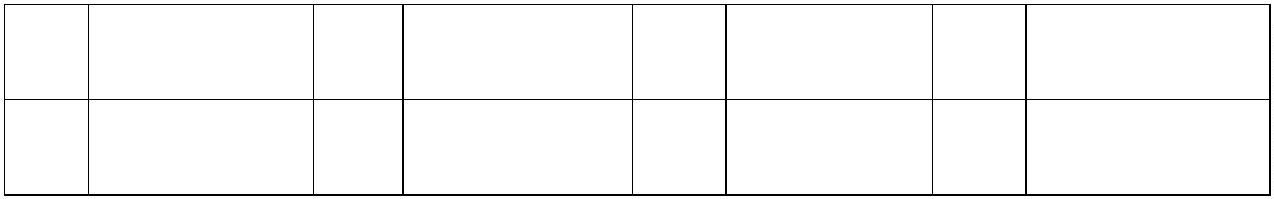 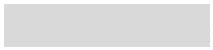 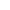 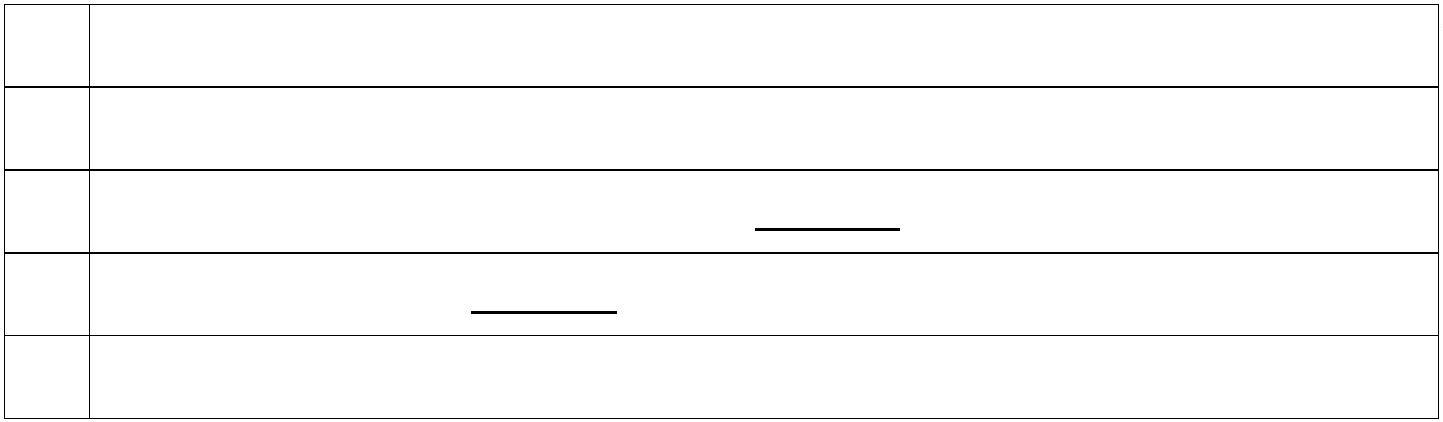 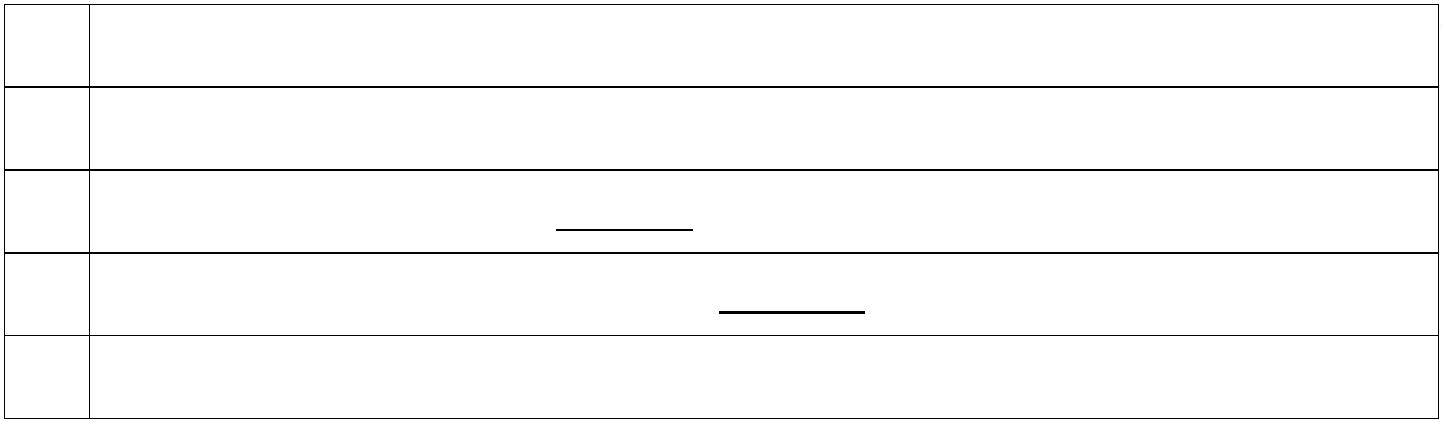 ΑΡΧΗ ΣΕΛΙ∆ΑΣ 5Β3. Relaciona las frases de la columna A con las expresiones de la columna B.(5 x 2 puntos = 10 puntos)COLUMNA ACOLUMNA B222220. Mañana me voy de vacaciones a España. A. ¡Que te mejores!1. Me voy a casa, no me siento muy bien.2. El lunes tengo el último examen.B. ¡Enhorabuena!C. ¡Que te diviertas!D. ¡Que tengas buen viaje!E. ¡Buena suerte!3. Papá, me voy a la discoteca con misamigas.4. He ganado el concurso de poesíaΓ. ΠΑΡΑΓΩΓΗ ΓΡΑΠΤΟΥ ΛΟΓΟΥEscribe un texto en español (180-200 palabras) sobre el siguiente tema:(40 puntos)Tus amigos han decidido hacer una excursión a una isla la próxima semana, pero túno estás de acuerdo. Escríbeles un correo electrónico donde:a. expliques las razones por las que no estás de acuerdo,b. propongas hacer otra cosa yc. justifiques tu propuesta.¡No firmes el texto!ΤΕΛΟΣ ΜΗΝΥΜΑΤΟΣΣΕΛΙ∆Α 5 ΑΠΟ 5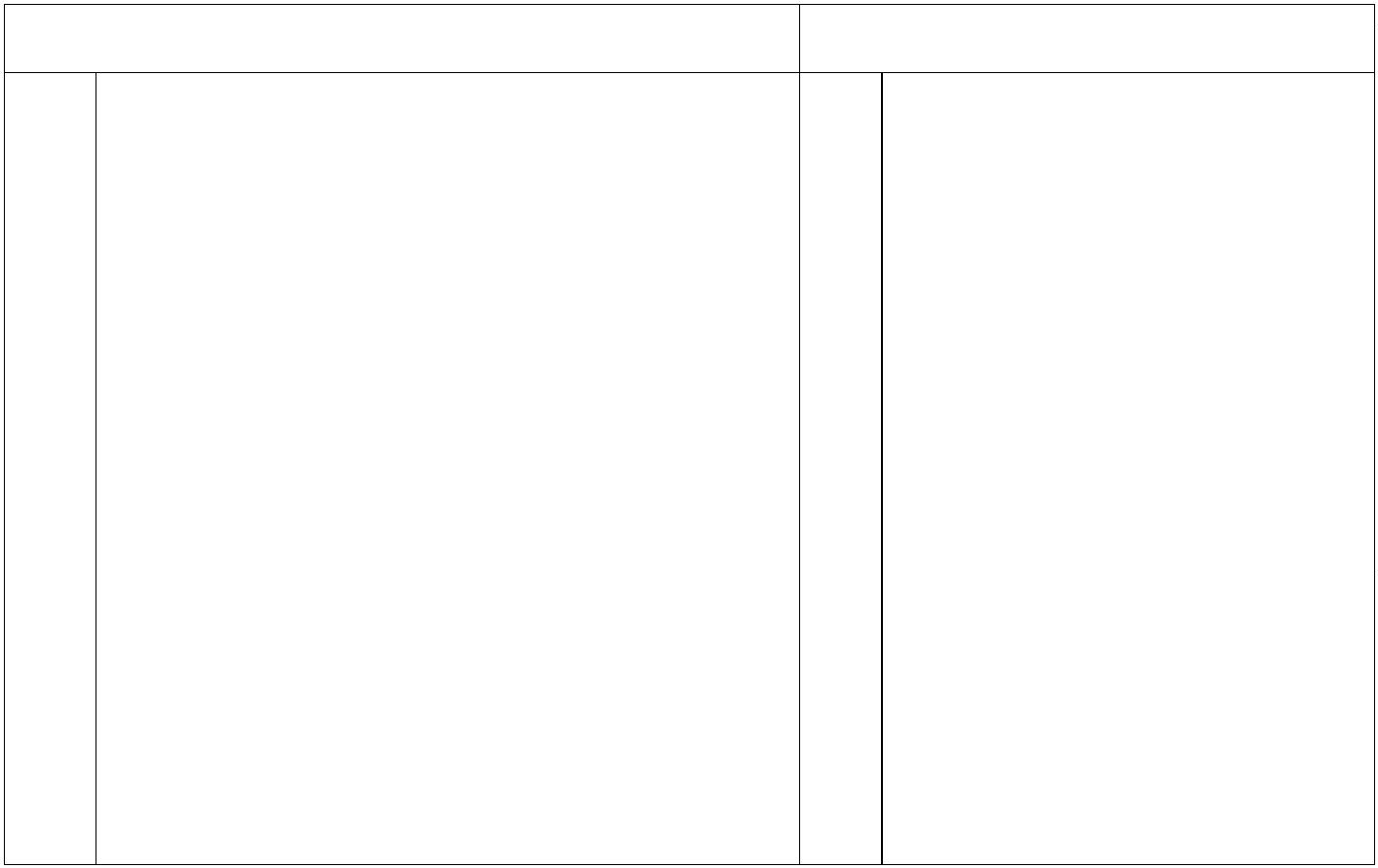 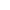 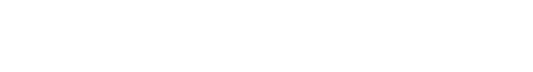 ΑΡΧΗ ΣΕΛΙ∆ΑΣ 1ΥΠΟΥΡΓΕΙΟ ΠΑΙΔΕΙΑΣ, ΔΙΑ ΒΙΟΥ ΜΑΘΗΣΗΣ ΚΑΙ ΘΡΗΣΚΕΥΜΑΤΩΝΚ Ε Ν Τ Ρ Ι Κ Η Ε Π Ι Τ Ρ Ο Π Η Ε Ι Δ Ι Κ Ω Ν Μ Α Θ Η Μ Α Τ Ω ΝΚΟΙΝΗ ΕΞΕΤΑΣΗ ΟΛΩΝ ΤΩΝ ΥΠΟΨΗΦΙΩΝΣΤΗΝ ΙΣΠΑΝΙΚΗ ΓΛΩΣΣΑΠαρασκευή, 22 Ιουνίου 2012ΟΔΗΓΙΕΣ ΓΙΑ ΤΟΥΣ ΥΠΟΨΗΦΙΟΥΣ KAI ΤΙΣ ΥΠΟΨΗΦΙΕΣ1. Να απαντήσετε σε όλα τα ερωτήματα στο τετράδιό σας, ακολουθώντας τηναρίθμηση των θεμάτων, ως εξής:Α1. 1. ...2. ...Α2. Να γράψετε μόνο τον αριθμό του ερωτήματος και το γράμμα που αντιστοιχείστη σωστή απάντηση, π.χ.4. – A. ...5Β1. Να γράψετε μόνο τον αριθμό του ερωτήματος και το γράμμα που αντιστοιχείστη σωστή απάντηση, π.χ.10. – A1. ...1Β2. Να γράψετε μόνο τον αριθμό του ερωτήματος και τη ζητούμενη λέξη.15. ...6. ...1Β3. Να αντιστοιχίσετε τον αριθμό με το σωστό γράμμα και να γράψετε μόνο τηναντιστοιχία, π.χ.20. – a1. ...2Γ.Να αναπτύξετε το ζητούμενο θέμα στο τετράδιό σας, χωρίς να αντιγράψετε τηνοδηγία-εκφώνηση.2. Να χρησιμοποιήσετε μόνο μπλε ή μαύρο στυλό διαρκείας και μόνο ανεξίτηληςμελάνης.Καλή επιτυχία!Διάρκειαεξέτασης:Τρεις(3)ώρεςΈναρξη χρόνου εξέτασης: Αμέσως μετά τη διανομή των θεμάτωνΔυνατότητα αποχώρησης: 17:45ΣΕΛΙ∆Α 1 ΑΠΟ 5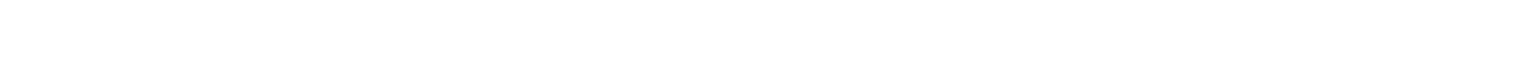 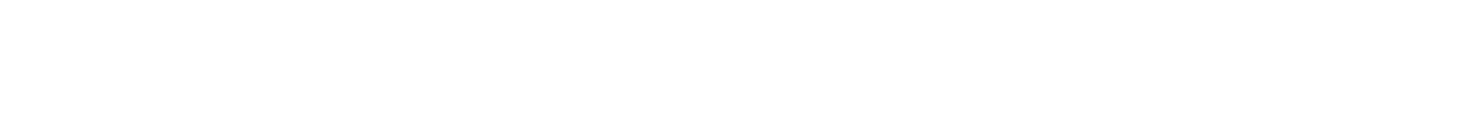 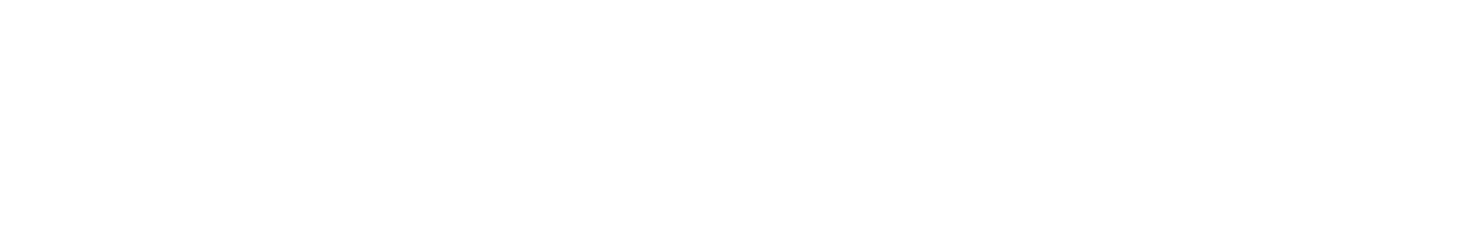 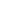 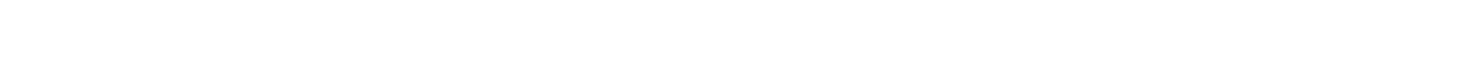 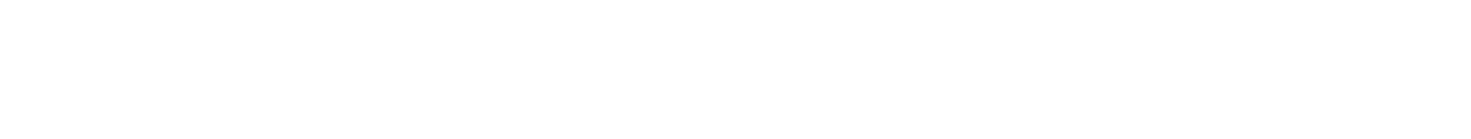 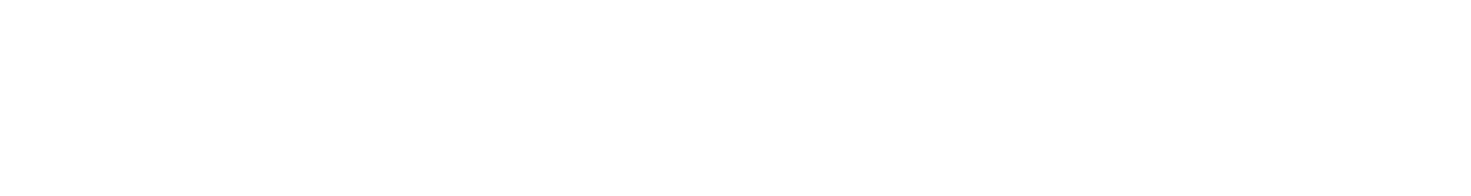 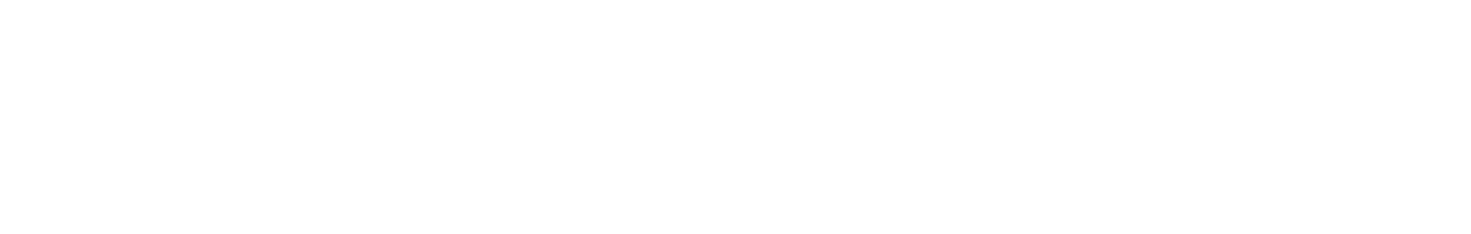 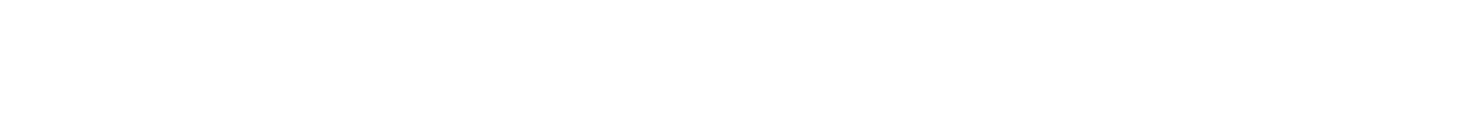 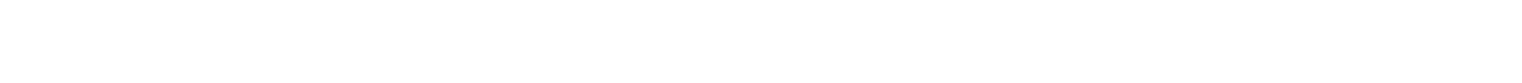 ΑΡΧΗΣΕΛΙ∆ΑΣ2ΚΕΙΜΕΝΟHelados, una nueva fuente de nutriciónPlacer irresistible para grandes y chicosMarta López, EFEDeliciosos y refrescantes, los helados son un placer al que muypocos podemos resistirnos. Pero más allá de ser el productoestrella del buen tiempo por excelencia, nos aportan una grancantidad de nutrientes beneficiosos que la gran mayoríadesconocemos.El “Libro Blanco de los Helados”, elaborado por Catedráticos de Nutrición de la Universidad deBarcelona (España), nos ayuda a cambiar algunas concepciones erróneas acerca de este producto ynos muestra nuevas formas de incluirlo en nuestra dieta sin que por ello nuestra alimentación dejede ser sana y equilibrada.Para los que pensaban que los helados solo nos ayudan a combatir los calores del verano, debensaber que este producto aporta una gran cantidad de nutrientes a nuestra dieta, como por ejemplo,proteínas, hidratos de carbono, grasas, vitaminas, minerales, etc.Pese al pensamiento extendido en gran parte de la población, el consumo adecuado de helados noestá relacionado con la aparición de enfermedades como diabetes, caries, obesidad, y también esfalsa la idea de que no alimentan y engordan, ya que el consumo de 100 gramos de helado suponeun aporte máximo de un 15 por ciento del total de calorías que se deben proporcionar a la dietadiariamente. La gran cantidad de calcio, proteínas y nutrientes, como la vitamina B que poseen loshelados, hace que este producto sea recomendado para personas de todas las edades, como niños,adolescentes, ancianos o mujeres en periodo de lactancia.Su consumo se aconseja a personas que tengan problemas relacionados con lípidos, inapetentes, condecaimiento o con bajo estado de ánimo, o incluso, con problemas de deglución.La presencia de leche, hace de este producto una alternativa interesante para la merienda de losniños. Los autores del "Libro Blanco de los Helados" pretenden mostrarnos este producto como"algo más que una golosina", invitándonos a incluirlo en nuestra alimentación como materia primade cualquiera de nuestras comidas.En comparación con otros productos de bollería y pastas, los helados se muestran como el alimentomenos calórico.ΣΕΛΙ∆Α 2 ΑΠΟ 5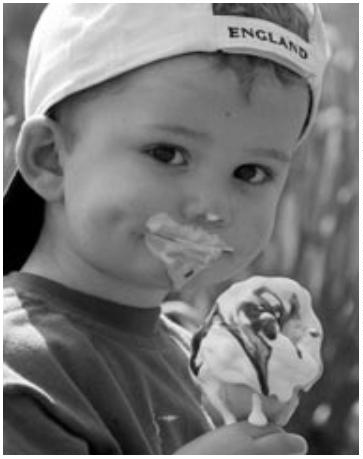 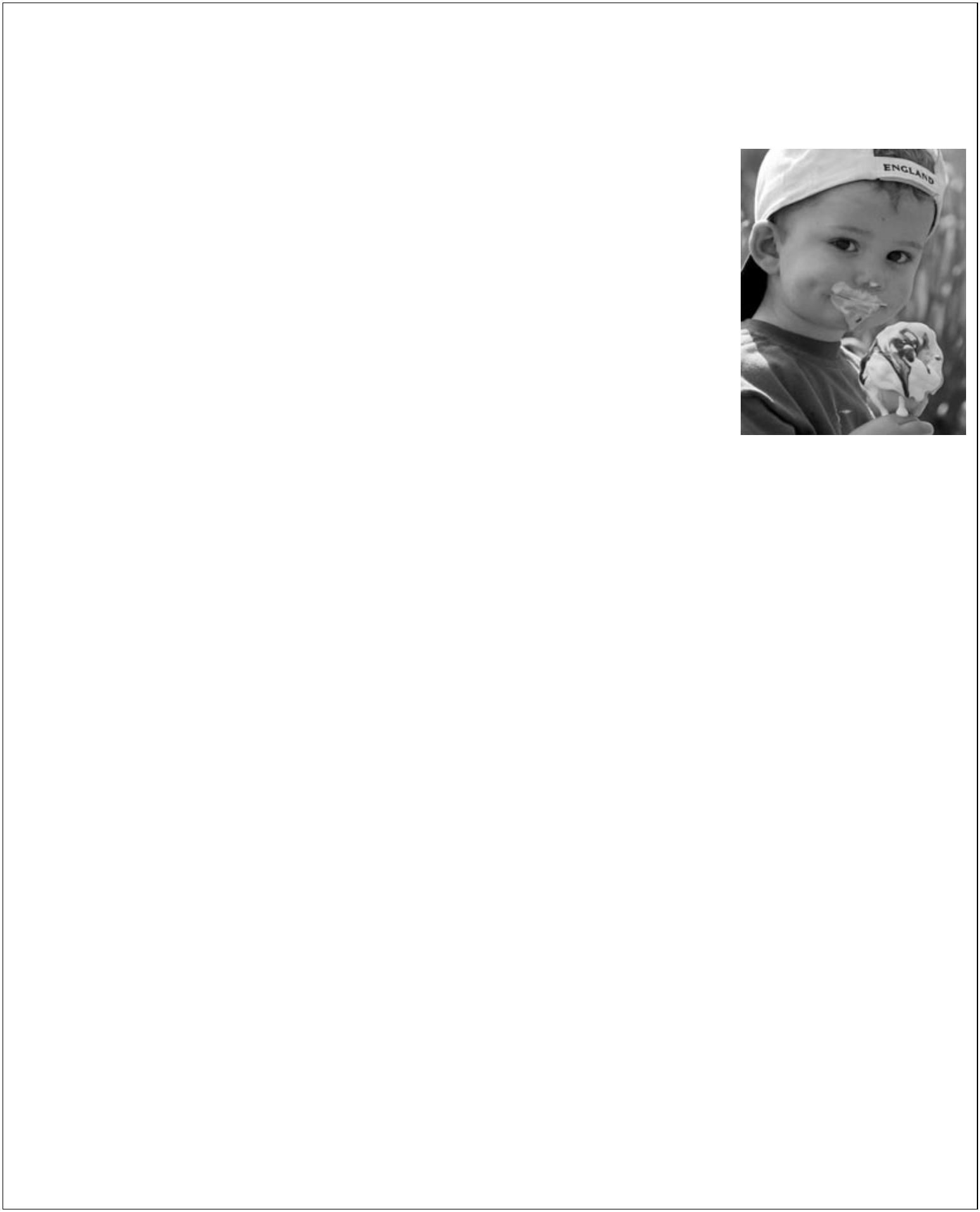 ΑΡΧΗΣΕΛΙ∆ΑΣ3A. KATANOHΣΗ ΓΡΑΠΤΟΥ ΛΟΓΟΥA1. Lee el texto y da una breve respuesta a las preguntas 1-3 usando alrededor de0 palabras para cada una de las preguntas.2(3 x 4 puntos = 12 puntos)1. ¿Dónde crees que podría aparecer este texto?2. ¿Cuál es el mensaje que quiere dar el autor?3. ¿A quién va dirigido el texto?A2. Lee una vez más el texto y elige la respuesta correcta (A, B o C).(6 x 3 puntos = 18 puntos)456789. Los helados, según el artículo, gustanA. preferentemente a los niños.B. a personas de todas las edades.C. a muy pocos ancianos.. El “Libro Blanco de los Helados”A. trata sobre la elaboración de helados.B. nos obliga a consumir helados.C. nos indica la mejor forma de consumir helados.. Según el texto, los helados sonA. refrescantes.B. nutritivos.C. refrescantes y nutritivos.. Mucha gente piensa erróneamente que los heladosA. producen enfermedades y engordan.B. quitan el apetito y adelgazan.C. se comen solo en verano.. Los helados se recomiendanA. solo a los enfermos.B. a todo el mundo.C. a niños y mujeres.. Los heladosA. son más sanos que otros dulces porque contienen leche.B. son más perjudiciales que los bollos y pastas.C. aportan más calorías que los bollos.ΣΕΛΙ∆Α 3 ΑΠΟ 5ΑΡΧΗΣΕΛΙ∆ΑΣ4B. ΓΛΩΣΣΙΚΗ ΕΠΙΓΝΩΣΗΒ1. Completa las frases 10-14 con las palabras del recuadro (A-H). Ten en cuentaque sobran tres opciones.(5 x 2 puntos = 10 puntos)A. nadaE. nadieB.F. ningunoC.G.D.H.ningúnalgoalguienalgúnalguno111110. Tengo muchísima hambre ¿hayde comer en casa o comemos fuera?1. Mejor comemos fuera porque la nevera está vacía, no hay2. ¿Conoces ____  restaurante bueno y barato por la zona?3. Todos son buenos pero barato no hay _____ ..4. ¿Y si le preguntamos a _____ en la calle? Seguro que la gente del barrio sabe.B2. Completa las frases 15-19 con el verbo entre paréntesis en la forma adecuada.(5 x 2 puntos = 10 puntos)111115. Hijo mío, no ____  (tirar) los juguetes al suelo.6. De joven, _____ (vivir, yo) cuatro años en Barcelona.7. Juan, ¿a qué hora8. En Atenas antes no(regresar) anoche de la fiesta?(haber) tanto tráfico ni tanto ruido.9. A mí me ________ (encantar) saber tocar la guitarra. Es el sueño de mi vida.ΣΕΛΙ∆Α 4 ΑΠΟ 5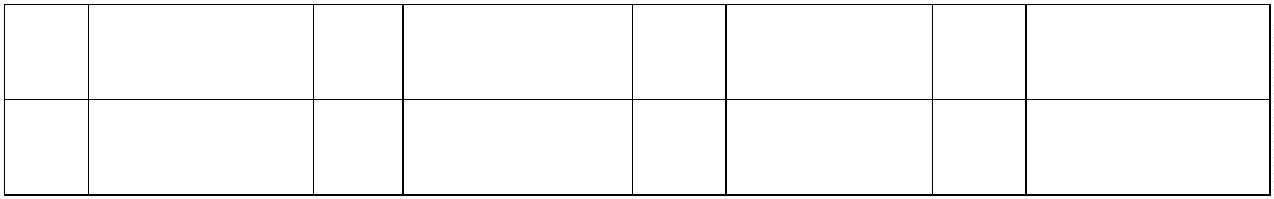 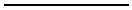 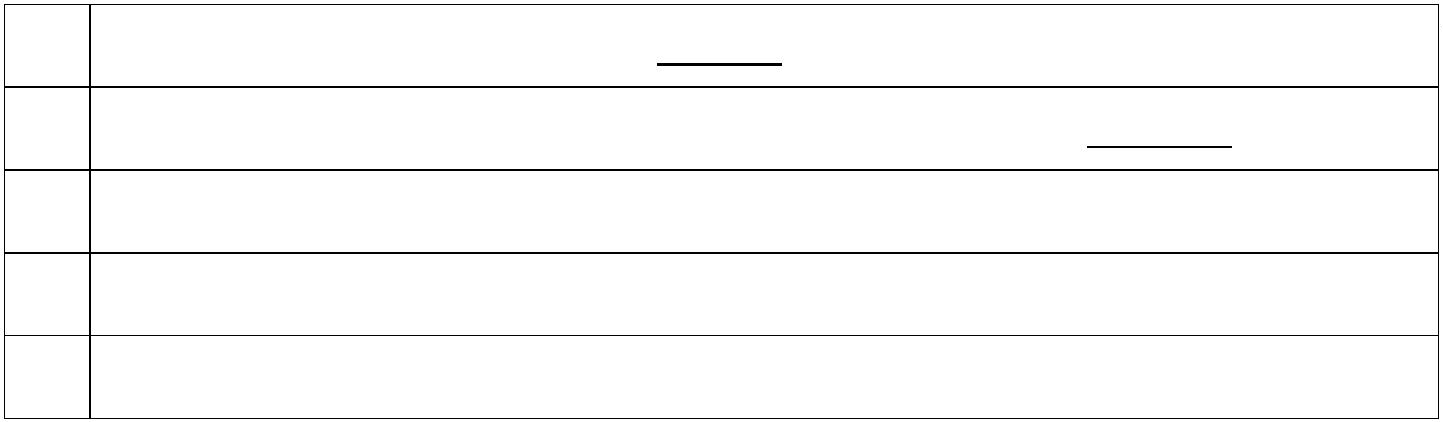 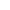 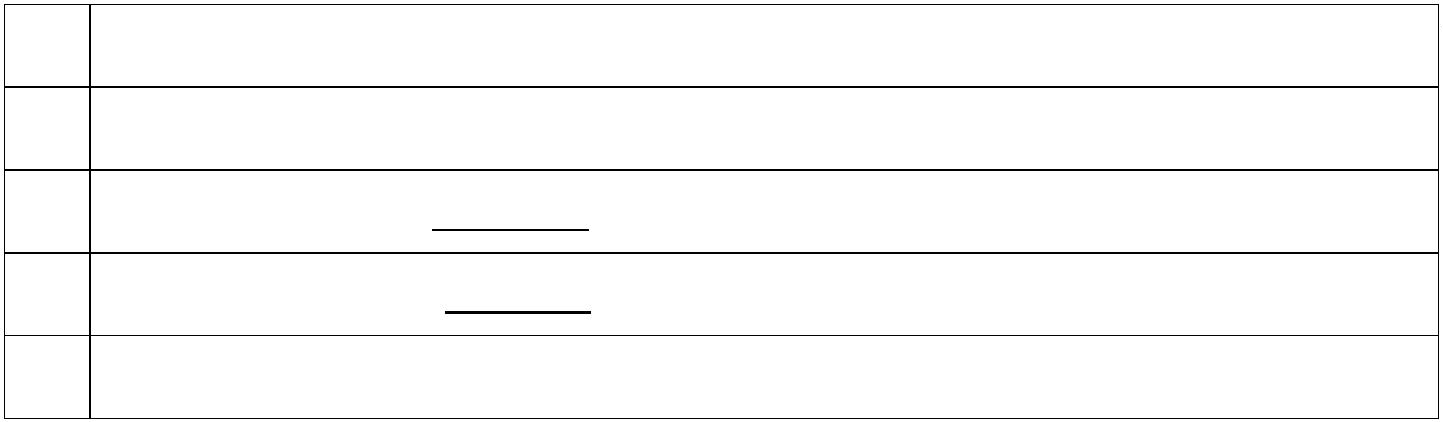 ΑΡΧΗΣΕΛΙ∆ΑΣ5Β3. En esta noticia del periódico los párrafos se han desordenado. Intenta ordenarel texto en su forma original para que tenga sentido. Utiliza las letras (a-e) paraindicar el orden adecuado.(5 x 2 puntos = 10 puntos)Madonna inicia la conquista de Barcelonaabcde20/06/2012La cantante Madonna comenzó su nueva giramundial el 29 de mayo en la ciudad de Tel Aviv, conun monumental éxito.0.xpero las entradas se acabaron en cuanto salieron a laventa.20.Ese segundo concierto será mañana jueves en el1. mismo sitio. Madonna llegará a Latinoamérica en2noviembre, donde finalizará la gira.Esta auténtica diva del pop internacional llega hoy aEspaña para promocionar su nuevo disco “MDNA” y22.3.Esa fue la razón por la que la cantante decidió dar unsegundo concierto.2esta noche ofrecerá un concierto en el Palau Sant4. Jordi, en Barcelona. En principio estaba previsto un2solo concierto,Γ. ΠΑΡΑΓΩΓΗ ΓΡΑΠΤΟΥ ΛΟΓΟΥEscribe un texto en español (180-200 palabras) sobre el siguiente tema:(40 puntos)Tu mejor amigo/a Antonio/Antonia no sabe si comprar una moto o un coche y te pidetu opinión. Escríbele un correo electrónico donde:a. le propones qué comprarb. explicas las razones de tu propuestac. intentas convencerlo de que haga lo que tú propones.¡No firmes el texto con tu nombre!  Firma como Juan/Juana.ΤΕΛΟΣ ΜΗΝΥΜΑΤΟΣΣΕΛΙ∆Α 5 ΑΠΟ 5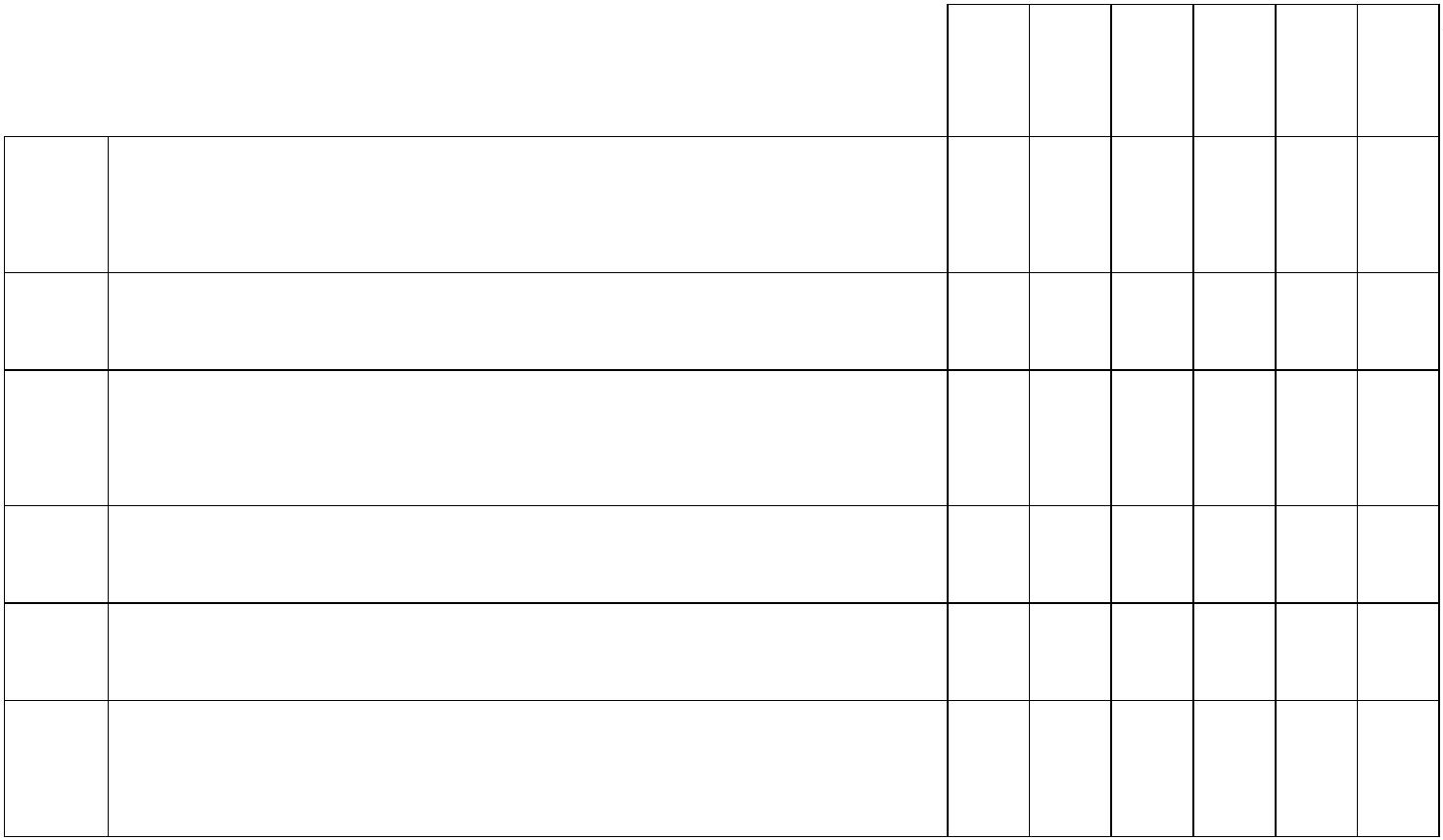 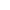 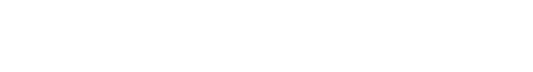 ΑΡΧΗ ΣΕΛΙ∆ΑΣ 1ΥΠΟΥΡΓΕΙΟ ΠΑΙΔΕΙΑΣ ΚΑΙ ΘΡΗΣΚΕΥΜΑΤΩΝ, ΠΟΛΙΤΙΣΜΟΥ ΚΑΙ ΑΘΛΗΤΙΣΜΟΥΚ Ε Ν Τ Ρ Ι Κ Η Ε Π Ι Τ Ρ Ο Π Η Ε Ι Δ Ι Κ Ω Ν Μ Α Θ Η Μ Α Τ Ω ΝΚΟΙΝΗ ΕΞΕΤΑΣΗ ΟΛΩΝ ΤΩΝ ΥΠΟΨΗΦΙΩΝΣΤΗΝ ΙΣΠΑΝΙΚΗ ΓΛΩΣΣΑ20 Ιουνίου 2013ΟΔΗΓΙΕΣ ΓΙΑ ΤΟΥΣ ΥΠΟΨΗΦΙΟΥΣ KAI ΤΙΣ ΥΠΟΨΗΦΙΕΣ1. Να απαντήσετε σε όλα τα ερωτήματα στο τετράδιό σας, ακολουθώντας τηναρίθμηση των θεμάτων, ως εξής:Α1. 1. ...2. ...Α2. Να γράψετε μόνο τον αριθμό του ερωτήματος και το γράμμα που αντιστοιχείστη σωστή απάντηση, π.χ.4. – A. ...5Β1. Να γράψετε μόνο τον αριθμό του ερωτήματος και τη ζητούμενη λέξη.10. ...1. ...1Β2. Να γράψετε μόνο τον αριθμό του ερωτήματος και τον σωστό τύπο τουρήματος.15. ...6. ...1Β3. Να αντιστοιχίσετε τον αριθμό με το σωστό γράμμα και να γράψετε μόνο τηναντιστοιχία, π.χ.20. – Α21. ...Γ.Να αναπτύξετε το ζητούμενο θέμα στο τετράδιό σας, χωρίς να αντιγράψετε τηνοδηγία-εκφώνηση.2. Να χρησιμοποιήσετε μόνο μπλε ή μαύρο στυλό διαρκείας και μόνο ανεξίτηληςμελάνης.Καλή επιτυχία!Διάρκεια εξέτασης: τρεις (3) ώρεςΈναρξη χρόνου εξέτασης: αμέσως μετά τη διανομή των θεμάτωνΔυνατότητα αποχώρησης: 17:30ΣΕΛΙ∆Α 1 ΑΠΟ 5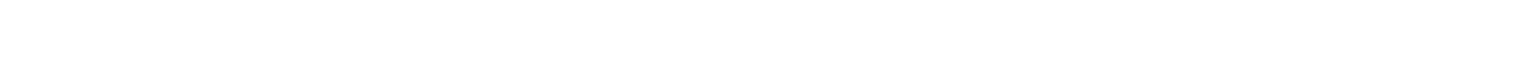 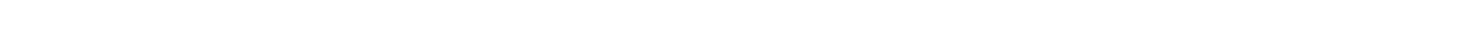 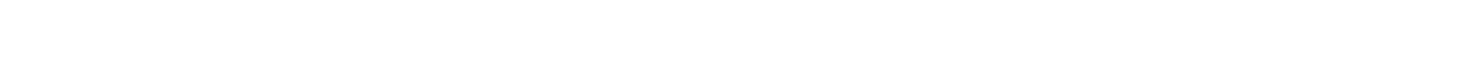 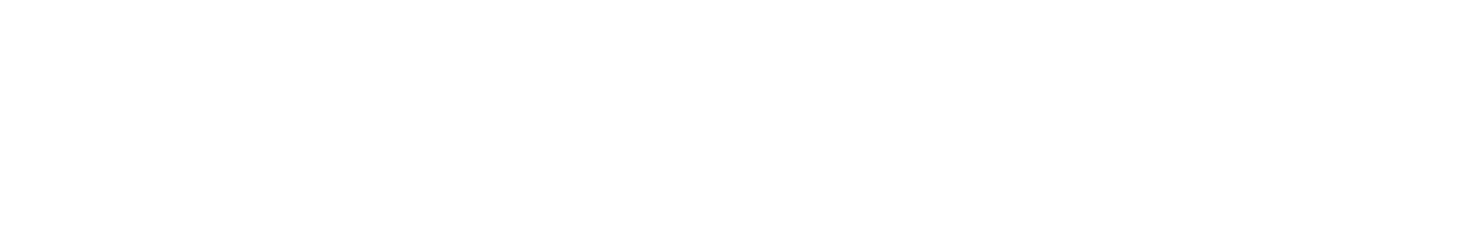 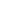 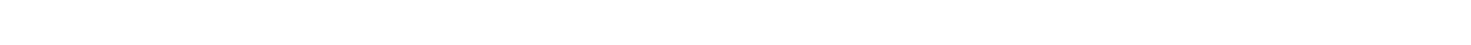 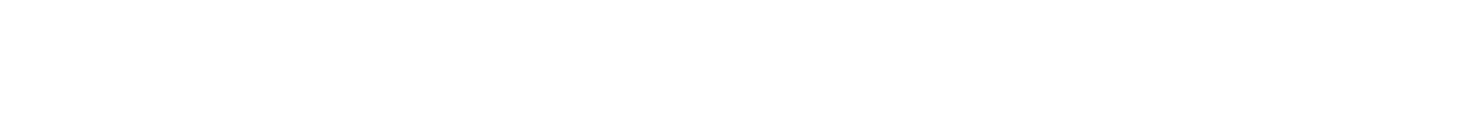 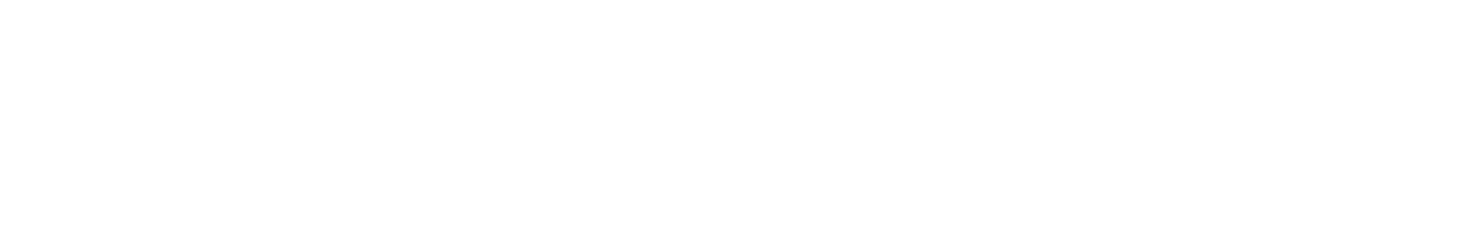 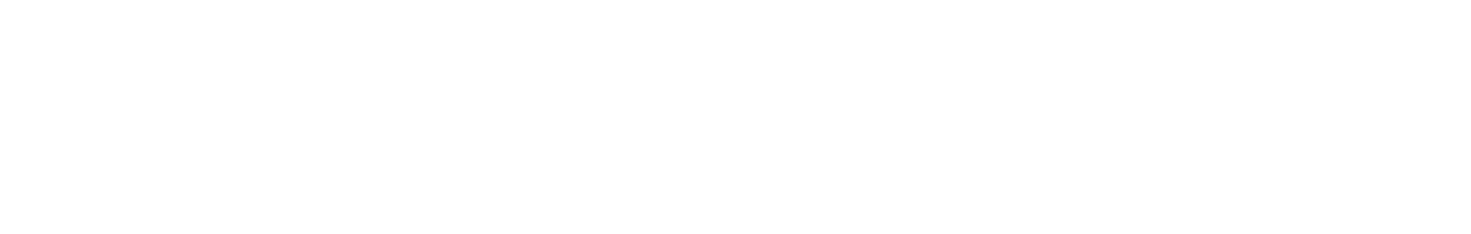 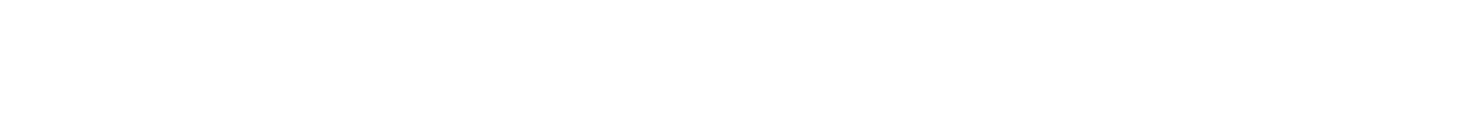 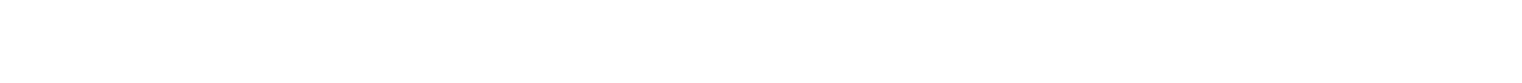 ΑΡΧΗΣΕΛΙ∆ΑΣ2ΚΕΙΜΕΝΟLa amistadLa amistad es un valor universal. Está claro que difícilmente podemos sobrevivir en lasoledad y el aislamiento, por eso necesitamos y disfrutamos de los amigos.Necesitamos a alguien en quien confiar, a quien llamarcuando las cosas se ponen difíciles, y también con quiencompartir una buena película o un viaje inolvidable.Podemos tener muchos amigos, o pocos y buenos; podemostener amigos de la infancia, amigos en el trabajo o inclusoaquellos con los que solo salimos a divertirnos. Sinembargo, nos hemos parado alguna vez a pensar ¿qué es laamistad? ¿de qué se compone? ¿cómo tener amistades queduren toda la vida?Las amistades suelen comenzar sin buscarlas. En el camino de la vida vamos encontrandoamigos. Y todo comienza porque alguien “nos cae bien”. Sentirse a gusto con una persona,conversar y compartir sentimientos es el principio de eso que llamamos amistad. Para que laamistad sea verdadera, debe existir algo en común y, sobre todo, estabilidad, sinceridad,confianza, solidaridad.Conocer bien al amigo es saber su pasado, sus actividades presentes y sus planes futuros. Escomprenderle. Una amistad verdadera es ayudarse desinteresadamente. Ser amigo de verdad noes fácil, pero vale la pena el esfuerzo. Hay que estar con los amigos, charlar, ayudarles o serayudados, y disfrutar y alegrarse con ellos. Tener confianza en el amigo significa que tenemosla seguridad de que responderá favorablemente a las esperanzas de amistad que depositemos enél. La confianza mutua hace posible la autenticidad. Debemos mirar generosamente, con respetoy con cariño. El egoísmo se opone radicalmente a la amistad, la daña, la destruye, pues seramigos significa pensar en el otro, poner sus necesidades por encima de las de uno mismo.No hay riqueza más valiosa que un buen amigo seguro.Las amistades se cultivan, crecen, maduran. Es fácil hacer amigos, pero es muy difícilmantenerlos. La amistad es tan importante para el desarrollo humano, su estabilidad y elmejoramiento de la sociedad que es un verdadero valor, que debemos cuidar y fomentar.http://encuentra.com/valores_explicadosΣΕΛΙ∆Α 2 ΑΠΟ 5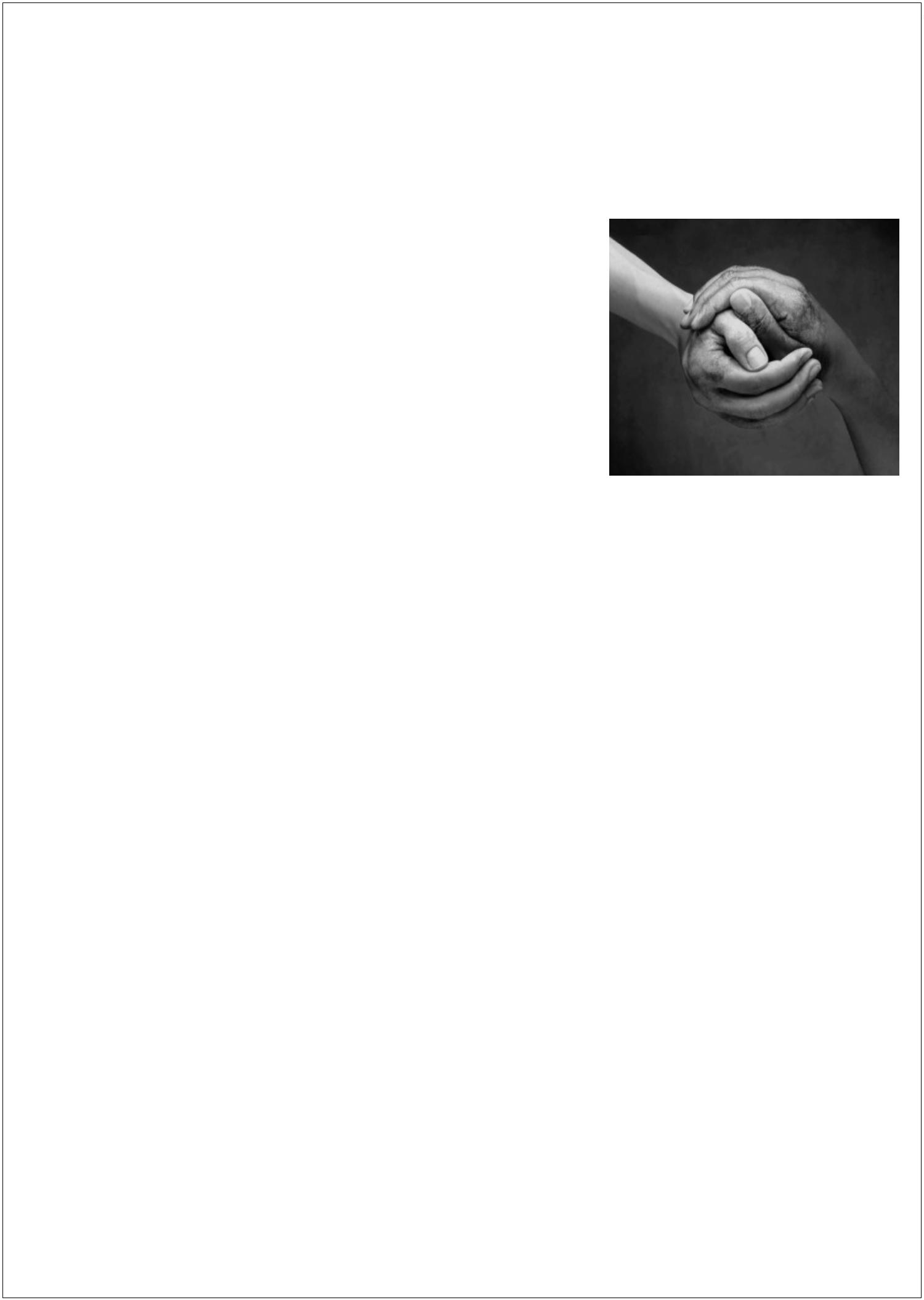 ΑΡΧΗΣΕΛΙ∆ΑΣ3A. KATANOHΣΗ ΓΡΑΠΤΟΥ ΛΟΓΟΥA1. Lee el texto y da una breve respuesta a las preguntas 1-3 usando alrededor de0 palabras para cada una de las preguntas.2(3 x 4 puntos = 12 puntos)123. ¿Qué subtítulo pondrías a este texto?. ¿A quién va dirigido el texto?. ¿Con qué finalidad crees que ha sido escrito?A2. Lee una vez más el texto y elige la respuesta correcta (A, B o C).(6 x 3 puntos = 18 puntos)456789. Según el texto, la amistad es necesaria porqueA. es un valor material.B. no podemos vivir solos.C. nos hace vivir aislados.. La amistad empieza porqueA. alguien nos hace sentir bien.B. la buscamos.C. encontramos amigos por la calle.. Hay amistad verdadera cuandoA. hay intereses creados.B. nos desinteresamos.C. compartimos algo.. La amistad verdaderaA. es cosa fácil.B. requiere esfuerzo.C. no vale la pena.. Ser amigo auténtico suponeA. confiar el uno en el otro.B. desconfiar mutuamente.C. confiar con recelo.. Un buen amigo esA. valioso por su riqueza.B. quien da riquezas.C. un tesoro.ΣΕΛΙ∆Α 3 ΑΠΟ 5ΑΡΧΗΣΕΛΙ∆ΑΣ4B. ΓΛΩΣΣΙΚΗ ΕΠΙΓΝΩΣΗΒ1. Elige una de las siguientes palabras para completar las frases 10-14. Deberásponerla en la forma adecuada, tal como se ve en el ejemplo. Ten en cuenta quesobran dos opciones.(5 x 2 puntos = 10 puntos)valentía miedo timidez alegría emoción tranquilidadgorduratristezaEJEMPLO: La oscuridad, las tormentas, todo le asusta, es un miedoso.111110. A Juan le encanta divertirse y nada le hace llorar. Es una persona muy _____ .1. Para relajarme siempre busco un lugar solitario y _____ .2. Un buen soldado nunca debe tener miedo, debe ser muy _____ .3. Ana es muy _____ por eso no pregunta en clase ni habla con los demás niños.4. Estoy _____ porque he perdido mi móvil nuevo.B2. Completa las frases 15-19 con el verbo entre paréntesis en la forma adecuada.(5 x 2 puntos = 10 puntos)111115. Tiene usted mucha fiebre, ____  (descansar) unos días en casa.6. Estoy hecha polvo porque no _____ (dormir) en toda la noche.7. La semana que viene8. Mi hermano(hacer) mucho calor.(trabajar) en Creta desde 2002 hasta 2005.9. Llegué tarde a casa y mis padres ya ________ (empezar) a comer sin mí.ΣΕΛΙ∆Α 4 ΑΠΟ 5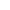 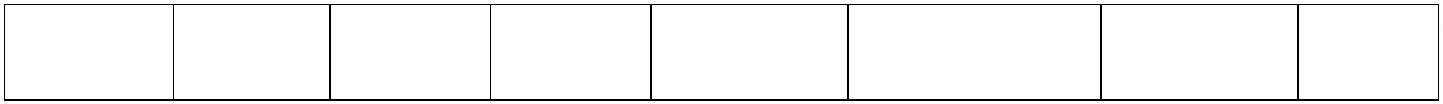 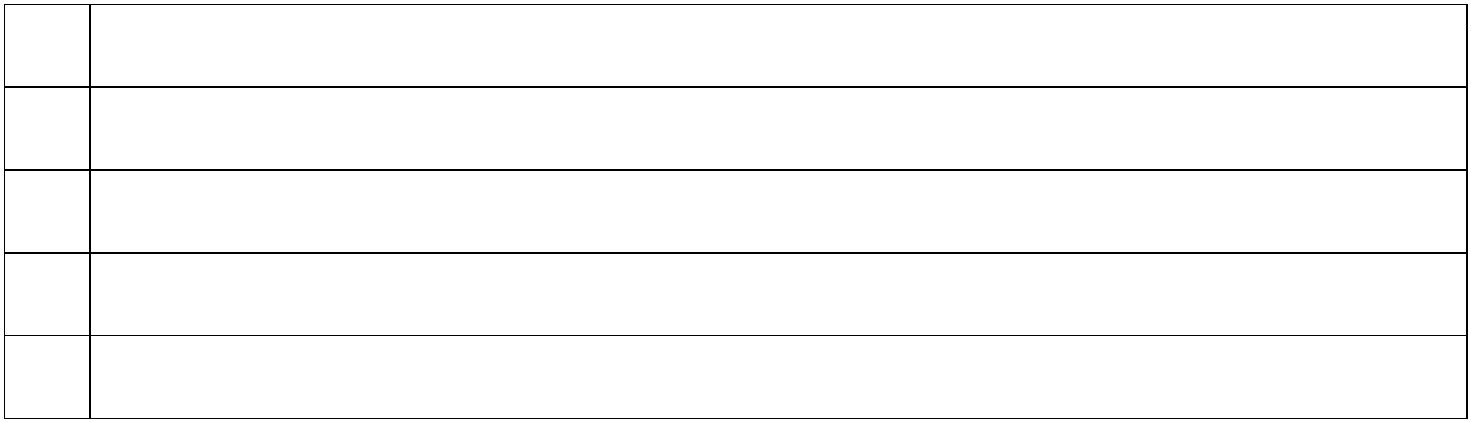 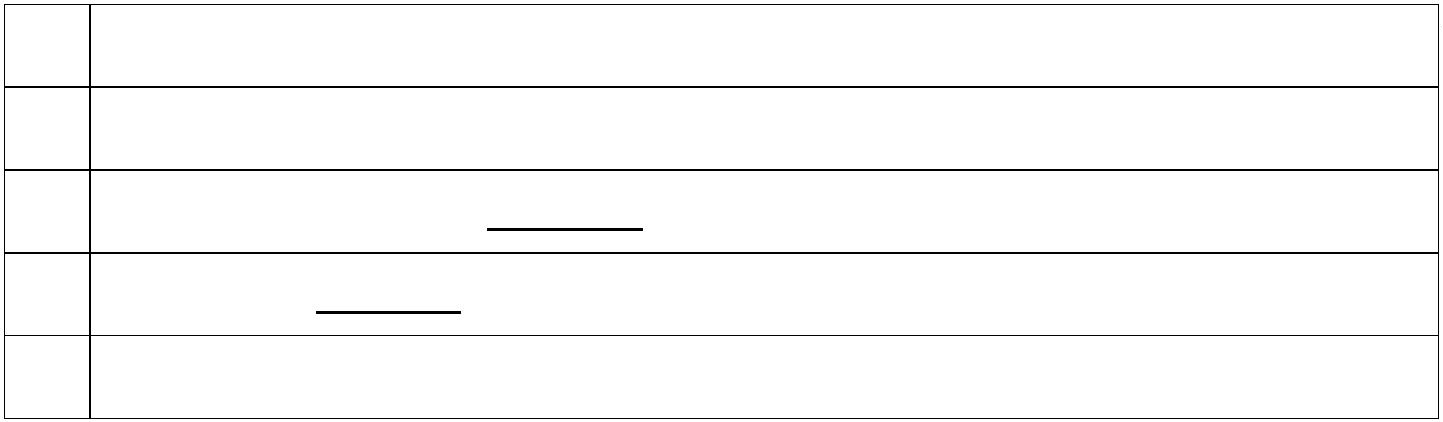 ΑΡΧΗΣΕΛΙ∆ΑΣ5Β3. En estas instrucciones los párrafos se han desordenado. Intenta ordenar eltexto en su forma original para que tenga sentido. Utiliza las letras (A-E) paraindicar el orden adecuado.(5 x 2 puntos = 10 puntos)ABCDEEl primer paso de la actividad consiste en mostrar alos alumnos tres imágenes diferentes.0.xA continuación deberán asociar cada texto a lasimágenes.20.21.22.23.24.Los alumnos deberán explicar lo que ven en lasimágenes.Así confirmarán si las explicaciones apuntadas en lapizarra son correctas.Cuando todos hayan hablado, el profesor repartirátres textos.Mientras los alumnos hablan, el profesor va anotandosus explicaciones en la pizarra.Γ. ΠΑΡΑΓΩΓΗ ΓΡΑΠΤΟΥ ΛΟΓΟΥEscribe un texto en español (180-200 palabras) sobre el siguiente tema:(40 puntos)Tu clase va a organizar una fiesta con el fin de recaudar dinero para una asociaciónprotectora de animales. Escribe un correo electrónico a tu amigo/a Juan/Juana donde:a. le informas sobre el evento (lugar, fecha, ...)b. justificas la importancia de esta iniciativac. presentas dos de las actividades que tendrán lugar en la fiesta yd. le animas a participar.¡No firmes con tu nombre! Firma como Mario/María.ΤΕΛΟΣ ΜΗΝΥΜΑΤΟΣΣΕΛΙ∆Α 5 ΑΠΟ 5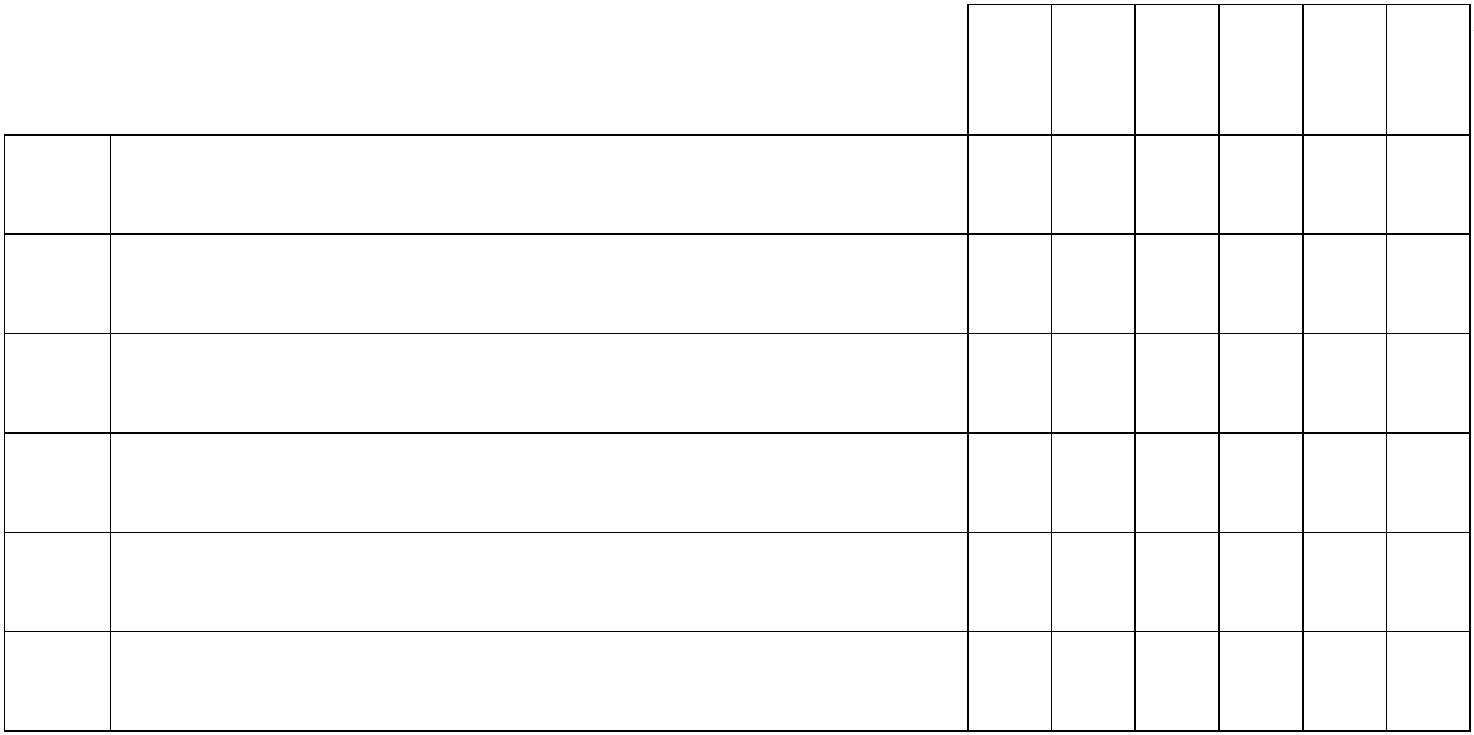 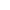 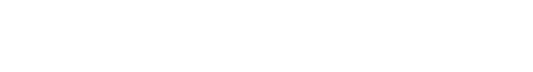 ΑΡΧΗ ΣΕΛΙΔΑΣ 1ΥΠΟΥΡΓΕΙΟ ΠΑΙΔΕΙΑΣ ΚΑΙ ΘΡΗΣΚΕΥΜΑΤΩΝΚ Ε Ν Τ Ρ Ι Κ Η Ε Π Ι Τ Ρ Ο Π Η Ε Ι Δ Ι Κ Ω Ν Μ Α Θ Η Μ Α Τ Ω ΝΚΟΙΝΗ ΕΞΕΤΑΣΗ ΟΛΩΝ ΤΩΝ ΥΠΟΨΗΦΙΩΝΣΤΗΝ ΙΣΠΑΝΙΚΗ ΓΛΩΣΣΑΔευτέρα, 30 Ιουνίου 2014ΟΔΗΓΙΕΣ ΓΙΑ ΤΟΥΣ ΥΠΟΨΗΦΙΟΥΣ KAI ΤΙΣ ΥΠΟΨΗΦΙΕΣ1. Να απαντήσετε σε όλα τα ερωτήματα στο τετράδιό σας, ακολουθώντας τηναρίθμηση των θεμάτων, ως εξής:Α1. 1. ...2. ...Α2. Να γράψετε μόνο τον αριθμό του ερωτήματος και το γράμμα που αντιστοιχείστη σωστή απάντηση, π.χ.4. – A5. ...Β1. Να γράψετε μόνο τον αριθμό του ερωτήματος και το ζητούμενο ρήμα στοσωστό τύπο.10. ...1. ...1Β2. Να γράψετε μόνο τον αριθμό του ερωτήματος και τις ζητούμενες λέξεις.15. ...6. ...1Β3. Να αντιστοιχίσετε τον αριθμό με το σωστό γράμμα και να γράψετε μόνο τηναντιστοιχία, π.χ.20. – Α21. ...Γ.Να αναπτύξετε το ζητούμενο θέμα στο τετράδιό σας χωρίς να αντιγράψετε τηνοδηγία-εκφώνηση.2. Να χρησιμοποιήσετε μόνο μπλε ή μαύρο στυλό διαρκείας και μόνο ανεξίτηληςμελάνης.Καλή επιτυχία!Διάρκεια εξέτασης: τρεις (3) ώρεςΈναρξη χρόνου εξέτασης: αμέσως μετά τη διανομή των θεμάτωνΔυνατότητα αποχώρησης: 17:15ΣΕΛΙΔΑ 1 ΑΠΟ 5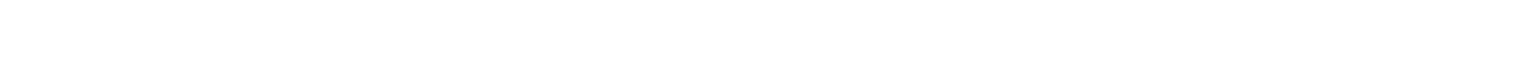 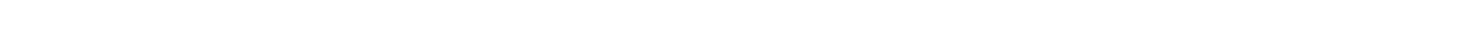 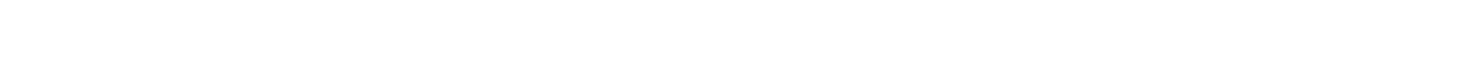 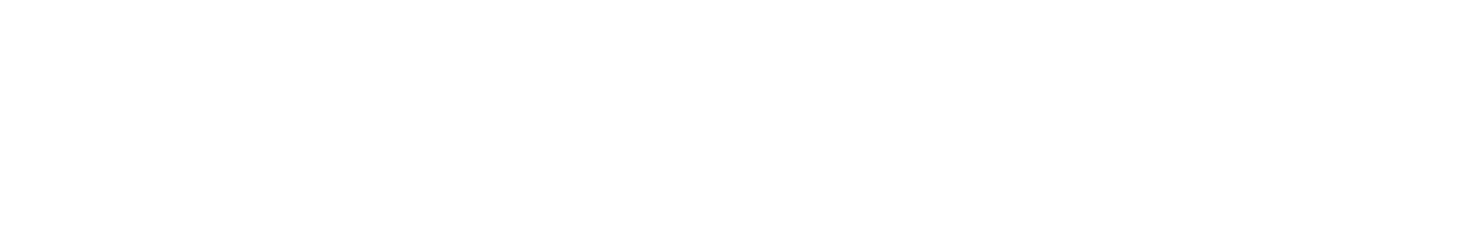 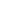 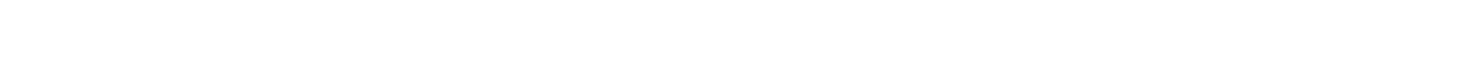 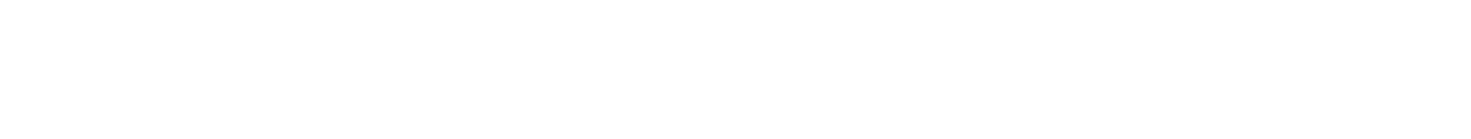 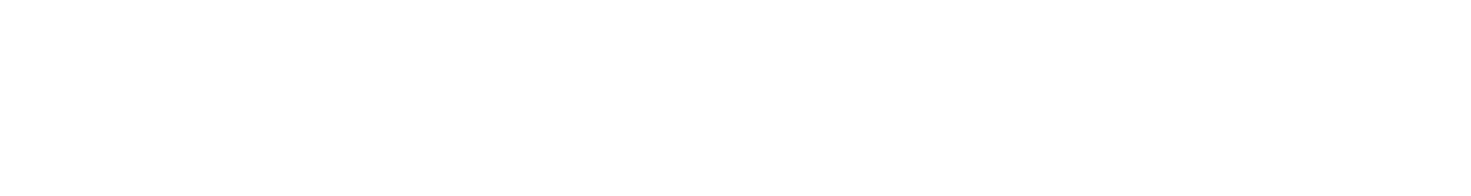 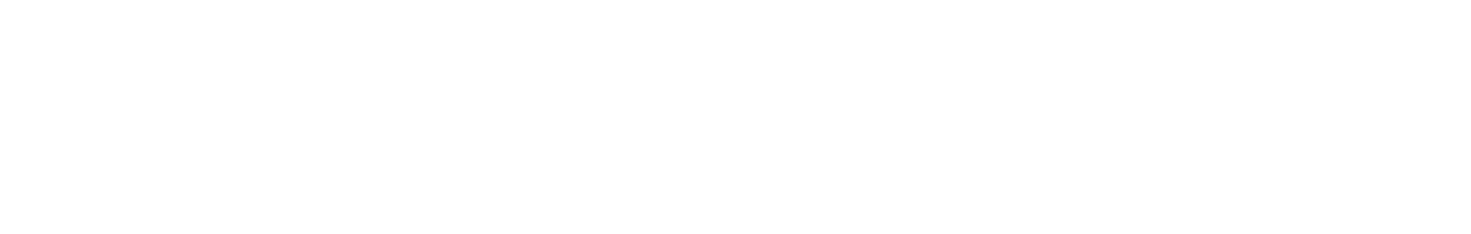 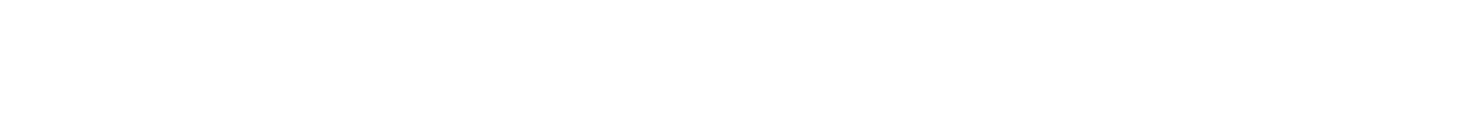 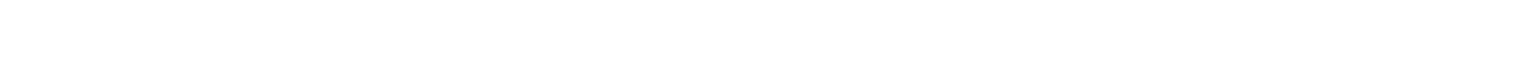 ΑΡΧΗ ΣΕΛΙΔΑΣ 2ΚΕΙΜΕΝΟEL DEPORTE ES SALUDEl deporte aporta muchos beneficios para la saludfísica y mental, lo cual mejora la calidad de vida. Teayuda a olvidar preocupaciones y a relacionarte conotros chicos de tu edad.Hoy en día, la cantidad de niños y adolescentes quetienen sobrepeso o son obesos es mucho mayor queantes. El ejercicio regular ayuda a prevenir losgraves problemas de salud que se asocian con elsobrepeso o la obesidad.¿Por qué es tan importante el ejercicio físico?Aporta muchos beneficios. Verás:Ayuda a mantener un peso saludable y reduce el riesgo de sobrepeso u obesidad.Mantiene los niveles de azúcar en sangre más equilibrados, dentro de límitesnormales.Baja la presión arterial y los niveles de colesterol.Fortalece los huesos y los músculos, y aumenta la fuerza y la resistencia.Alivia el estrés y mejora el sueño y la salud mental.Aumenta la autoestima. Da seguridad respecto al cuerpo y su aspecto.Eleva la capacidad de concentración y el rendimiento escolar.Favorece el compañerismo y reduce la agresividad.¿Cuánto ejercicio necesita un adolescente?Precisas como mínimo 60 minutos de ejercicio al día. No es necesario realizarlo de unasola vez. Puede lograrse a lo largo del día, en tiempos de actividad más breves.¿Por qué es importante limitar el tiempo frente a la pantalla?El tiempo frente a la pantalla se refiere a navegar por Internet, ver la televisión o DVD ojugar con videojuegos. Estas actividades se suelen realizar sentados o de pie, quietos.¿Y qué deportes son los más recomendables?Los que más te gusten.Lo importante es que seas constante. Que te impongas a ti mismo unos días y horaspara hacerlo, al menos 3-4 veces por semana.Sea el deporte que sea, y para evitar lesiones, haz siempre precalentamiento.¿Existen situaciones en las que no sea recomendable realizar deporte?El deporte siempre es recomendable.Lo que conviene es no pasarse.Si tienes alguna enfermedad crónica o lesión previa (asma, corazón, riñones, etc.), teaconsejamos que consultes con tu pediatra o médico.http://familiaysalud.esΣΕΛΙΔΑ 2 ΑΠΟ 5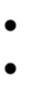 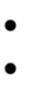 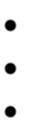 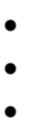 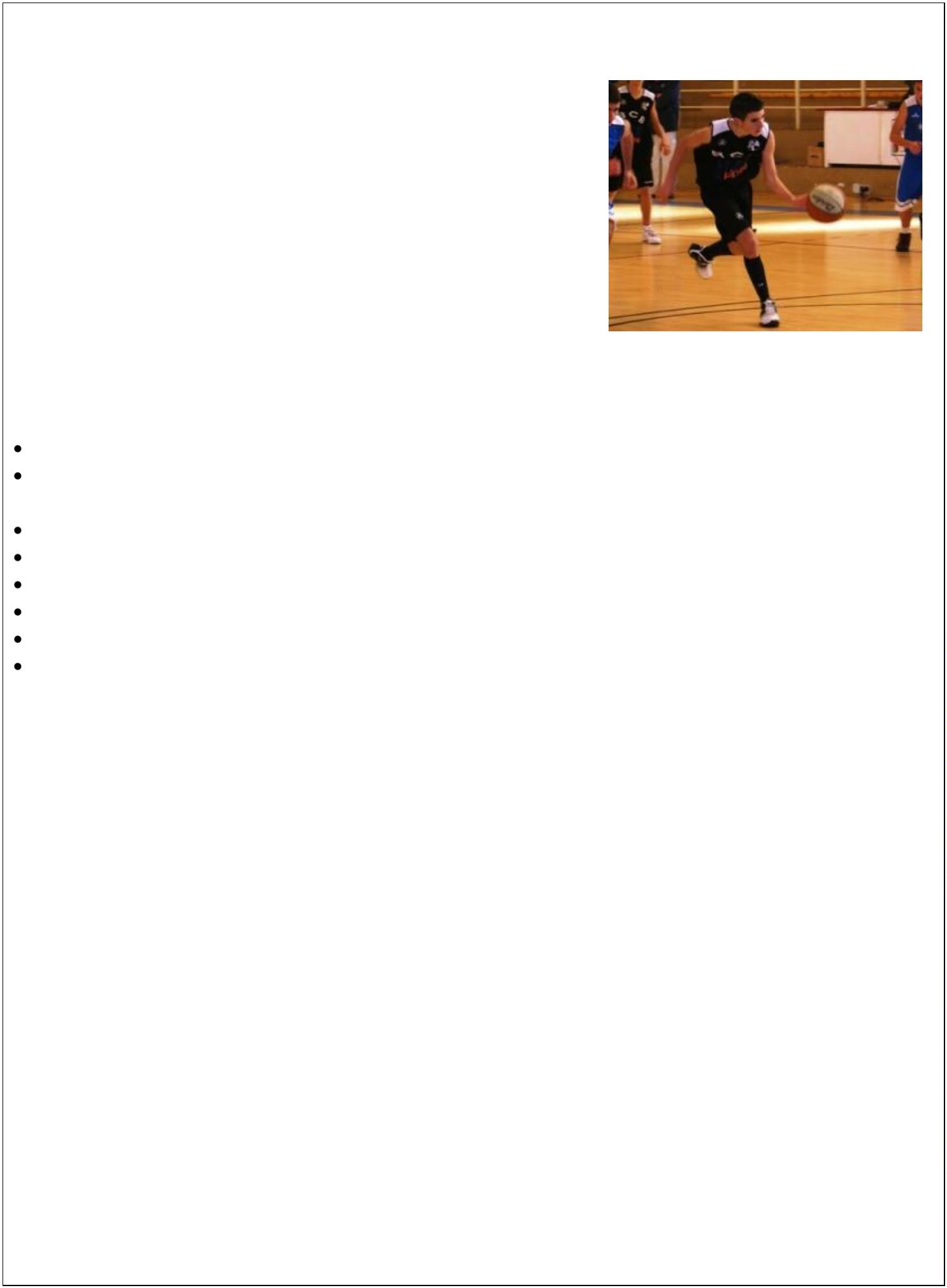 ΑΡΧΗ ΣΕΛΙΔΑΣ 3A. KATANOHΣΗ ΓΡΑΠΤΟΥ ΛΟΓΟΥA1. Lee el texto y da una breve respuesta a las preguntas (1-3) usando alrededor de0 palabras para cada una de las preguntas.2(3 x 4 puntos = 12 puntos)123. ¿A quién va dirigido el texto?. ¿Dónde crees que puede aparecer publicado este texto?. ¿Qué mensaje transmite el texto?A2. Lee una vez más el texto y elige la respuesta correcta (A, B o C).(6 x 3 puntos = 18 puntos)4. Según el texto, los problemas de sobrepeso y obesidadA. requieren de una alimentación sana.B. afectan a todos los niños y adolescentes.C. se pueden evitar practicando regularmente un deporte.56789. El ejercicio físicoA. hace que nos sintamos mejor con nuestro cuerpo.B. puede dañar los huesos o los músculos.C. no es un factor que ayude a la autoestima.. Entre los muchos beneficios que aporta el ejercicio físico estáA. el aumento del sueño, que baja el rendimiento escolar.B. el individualismo que produce el tener un buen cuerpo.C. el mejorar la actuación escolar porque nos concentramos más.. Los jóvenes deben realizar ejercicio físicoA. al menos una hora diaria.B. 60 minutos completos sin descanso.C. una sola vez al día.. El texto recomiendaA. aumentar el tiempo frente a la pantalla.B. la constancia en la práctica de deportes.C. hacer 60 minutos de precalentamiento.. En caso de tener problemas de salud, se aconsejaA. realizar deportes porque el deporte siempre es recomendable.B. visitar al médico antes de realizar algún deporte.C. no realizar deportes fuertes y agotadores.ΣΕΛΙΔΑ 3 ΑΠΟ 5ΑΡΧΗ ΣΕΛΙΔΑΣ 4B. ΓΛΩΣΣΙΚΗ ΕΠΙΓΝΩΣΗΒ1. Completa los huecos (10-14) del siguiente texto con los verbos del recuadro enla forma adecuada. Ten en cuenta que sobra una opción.(5 x 2 puntos = 10 puntos)CONSTRUIRPREFERIRLOGRARESTARSERESCAPARLOS TRES CERDITOSEn un bosque vivían tres cerditos que (10)………… hermanos. El lobo siempre andabapersiguiéndolos para comérselos. Para (11)…………………. del lobo, los cerditosdecidieron hacerse una casa cada uno. El pequeño la hizo de paja, el mediano(12)………….... una casita de madera, pero el mayor (13) ………………. hacer su casa deladrillo.─Ya veréis vosotros lo que hace el lobo con vuestras casas; dijo a sus hermanos.Un día el lobo sopló y sopló y la casita de paja derrumbó. Lo mismo hizo con la casitade madera. Entonces los cerditos se metieron dentro de la casa del hermano mayor y (14)................. salvarse.B2. Completa las oraciones (15-19) con el grupo de palabras adecuado (A-F) queaparece en el recuadro. Ten en cuenta que sobra una opción.(5 x 2 puntos = 10 puntos)A.B.a quiende la queC.D.en quienpor la queE.F.con el queen la que115. La carretera _________ debía de pasar estaba en muy mal estado.6. Quisiera encontrar un amigo hispanohablante ___________ pudiera practicarespañol.1117. Se divorció de Juan ___________ ya no soportaba más.8. Visitaremos la ciudad __________ nacieron los Juegos Olímpicos.9. La persona __________ te hablé ya no está interesada.ΣΕΛΙΔΑ 4 ΑΠΟ 5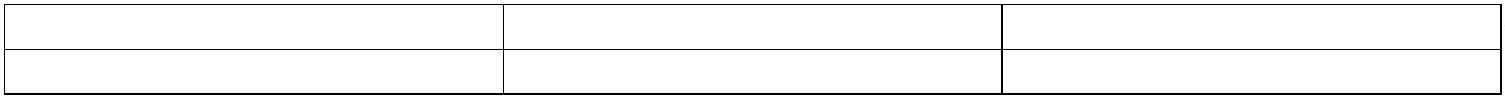 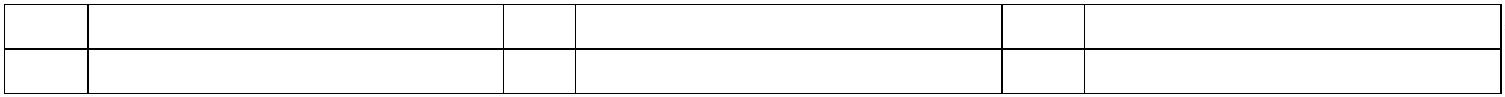 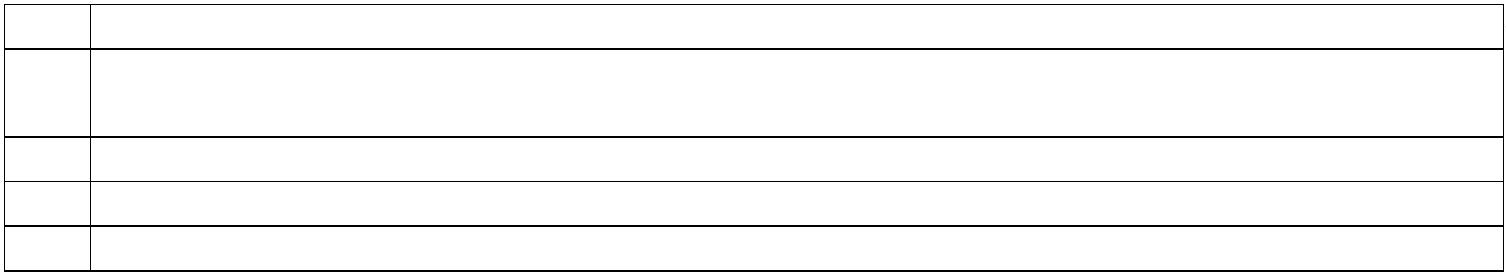 ΑΡΧΗ ΣΕΛΙΔΑΣ 5Β3. Relaciona las frases de la columna A con las frases de la columna B.(5 x 2 puntos = 10 puntos)COLUMNA BCOLUMNA A2220. Está haciendo demasiado calor.1. Dijo que era vegetariana.A. No la invitaré a la barbacoa.B. Aquí siempre hace buen tiempo.2. Por suerte no hay mucho tráfico.C. Creo que me daré una ducha pararefrescarme.223. No creo que vaya a llover.4. He estudiado mucho.D. Tengo que aprobar el examen.E. Llegaremos a Madrid en dos horas.Γ. ΠΑΡΑΓΩΓΗ ΓΡΑΠΤΟΥ ΛΟΓΟΥEscribe un texto en español (180-200 palabras) sobre el siguiente tema:(40 puntos)Tu amigo Pedro quiere aprovechar su tiempo libre y no sabe si estudiar un idiomaextranjero o aprender a tocar un instrumento musical. Escríbele un correo electrónicodonde:a. le des tu opinión al respecto yb. intentes convencerlo de que haga lo que le propones presentando tres razonespara apoyar tu propuesta.¡No firmes con tu nombre! Firma como Antonio/Antonia.ΤΕΛΟΣ ΜΗΝΥΜΑΤΟΣΣΕΛΙΔΑ 5 ΑΠΟ 5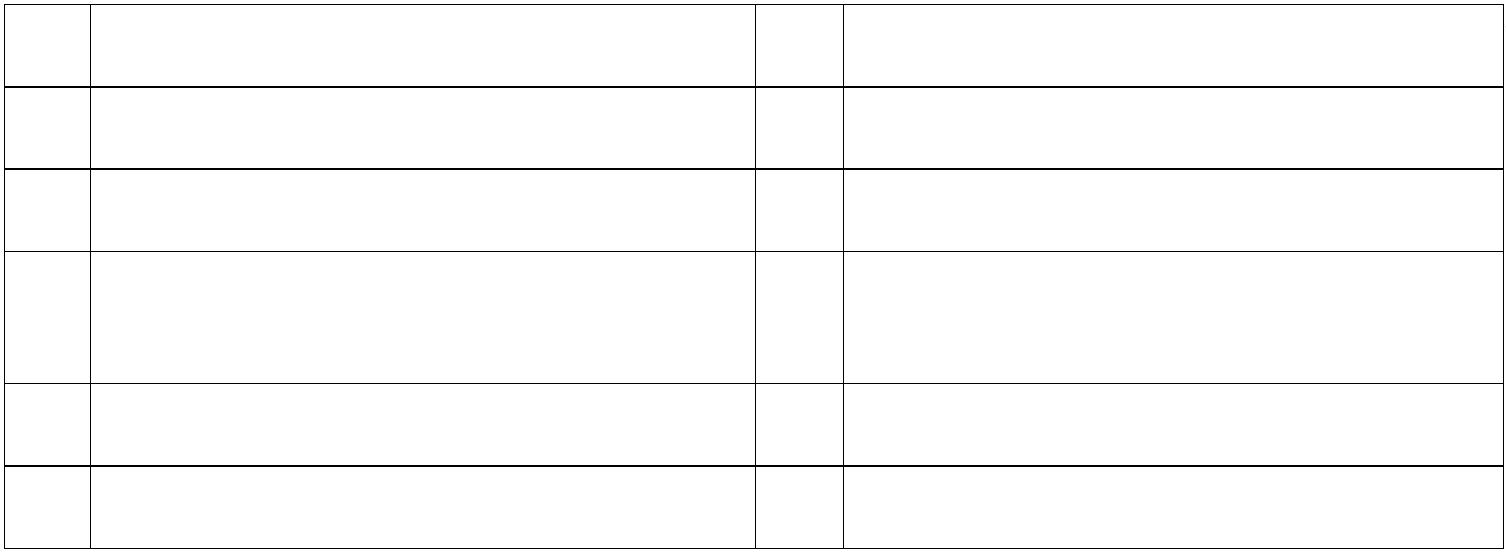 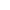 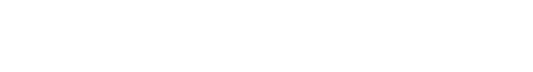 ΑΡΧΗ ΣΕΛΙΔΑΣ 1ΥΠΟΥΡΓΕΙΟ ΠΟΛΙΤΙΣΜΟΥ ΠΑΙΔΕΙΑΣ ΚΑΙ ΘΡΗΣΚΕΥΜΑΤΩΝΚ Ε Ν Τ Ρ Ι Κ Η Ε Π Ι Τ Ρ Ο Π Η Ε Ι Δ Ι Κ Ω Ν Μ Α Θ Η Μ Α Τ Ω ΝΚΟΙΝΗ ΕΞΕΤΑΣΗ ΟΛΩΝ ΤΩΝ ΥΠΟΨΗΦΙΩΝΣΤΗΝ ΙΣΠΑΝΙΚΗ ΓΛΩΣΣΑΣάββατο, 20 Ιουνίου 2015ΟΔΗΓΙΕΣ ΓΙΑ ΤΟΥΣ ΥΠΟΨΗΦΙΟΥΣ KAI ΤΙΣ ΥΠΟΨΗΦΙΕΣ1. Να απαντήσετε σε όλα τα ερωτήματα στο τετράδιό σας, ακολουθώντας τηναρίθμηση των θεμάτων, ως εξής:Α1. 1. ...2. ...Α2. Να γράψετε μόνο τον αριθμό του ερωτήματος και το γράμμα που αντιστοιχείστη σωστή απάντηση, π.χ.45. – A. ...Β1. Να γράψετε μόνο τον αριθμό του ερωτήματος και τη ζητούμενη λέξη.110. ...1. ...Β2. Να γράψετε μόνο τον αριθμό του ερωτήματος και το ζητούμενο ρήμα στοσωστό τύπο.115. ...6. ...Β3. Να αντιστοιχίσετε τον αριθμό με το σωστό γράμμα και να γράψετε μόνο τηναντιστοιχία, π.χ.220. – Α1. ...Γ.Να αναπτύξετε το ζητούμενο θέμα στο τετράδιό σας χωρίς να αντιγράψετε τηνοδηγία-εκφώνηση.2. Να χρησιμοποιήσετε μόνο μπλε ή μαύρο στυλό διαρκείας και μόνο ανεξίτηληςμελάνης.Καλή επιτυχία!Διάρκεια εξέτασης: τρεις (3) ώρεςΈναρξη χρόνου εξέτασης: αμέσως μετά τη διανομή των θεμάτωνΔυνατότητα αποχώρησης: 17:15ΣΕΛΙΔΑ 1 ΑΠΟ 5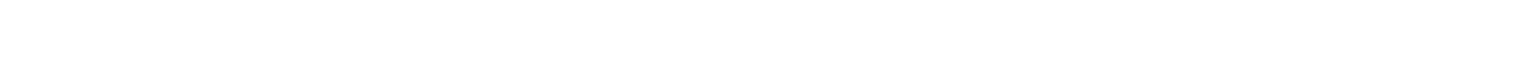 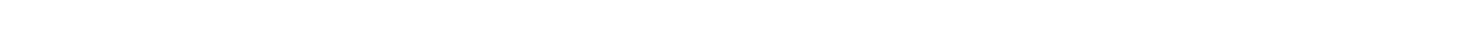 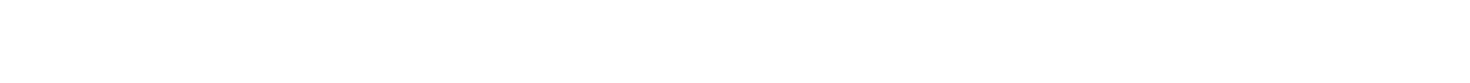 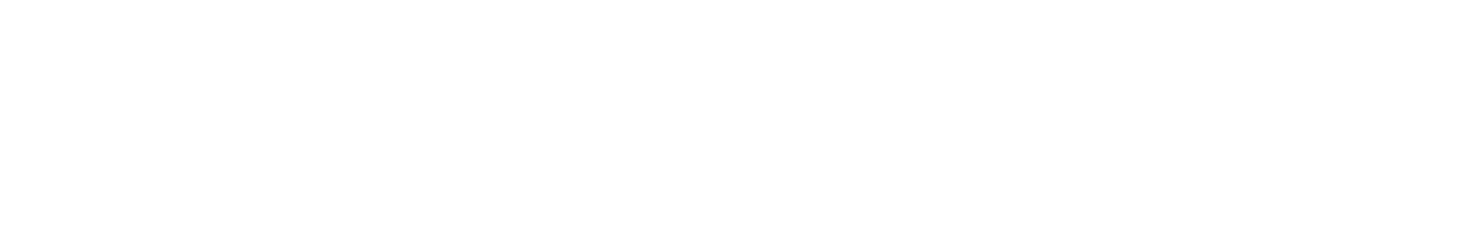 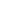 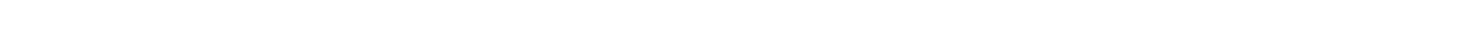 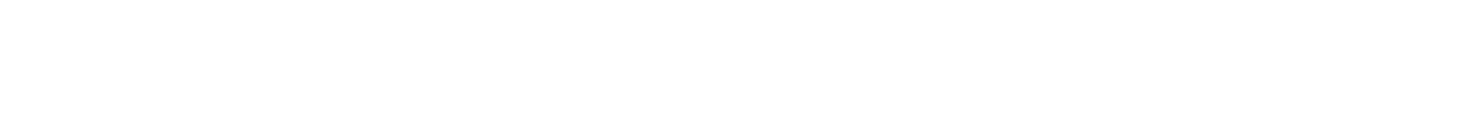 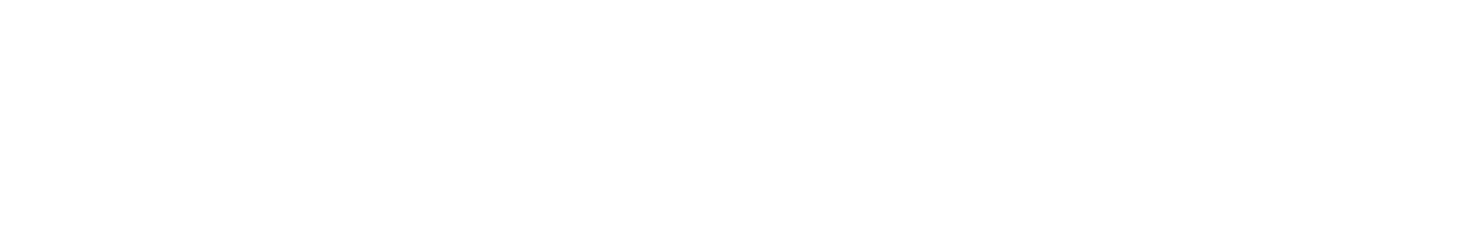 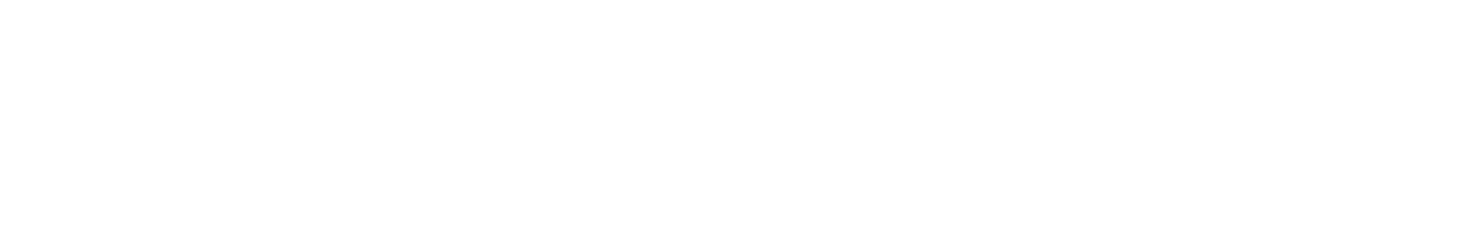 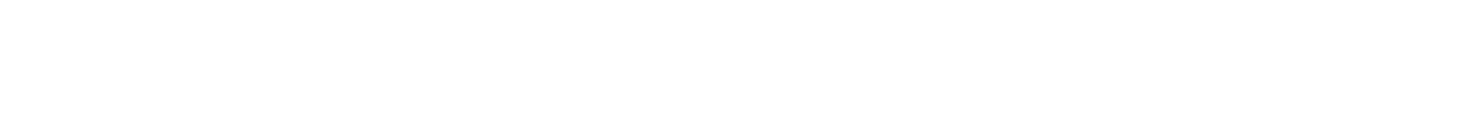 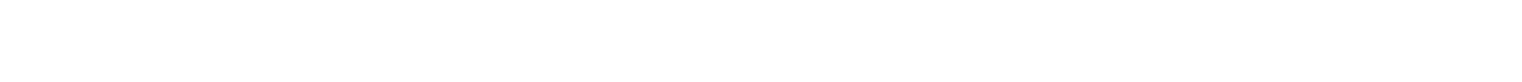 ΑΡΧΗ ΣΕΛΙΔΑΣ 2ΚΕΙΜΕΝΟLa familia hace cada vez más felices a los españolesLa crisis económica ha hecho a los españolesregresar a los valores tradicionales como lafamilia y la solidaridad. Estos valores han idosubiendo en la escala de elementos que hacenmás felices a los españoles.Así se desprende del estudio "Meaningful brands", desarrollado por la empresa Havas Media,presentado este martes en rueda de prensa y que analiza aquello que más importa a losespañoles, lo que les hace más felices y a lo que dedican más tiempo, en comparación con otrosciudadanos.Para ello, ha contado con la colaboración de 134.000 personas en 23 países de todo el mundo y,concretamente, en España han participado 14.500 ciudadanos.De esta manera, el estudio destaca que la familia (86%), el ahorro (78%) y la solidaridad (74%)han crecido como los valores que más felices hacen a los españoles desde que se empezó arealizar esta encuesta, hace cuatro años.Además, el 39% de los españoles dedica "cada vez más" su tiempo libre a aprender nuevashabilidades y capacidades para estar preparados a nivel personal y profesional.En opinión del director de investigación de Havas, Jordi Guix, este porcentaje ha aumentado,debido a la "necesidad" de los ciudadanos de sentirse "útiles" y, así, estar preparados para"enfrentarse" a la crisis económica.Con respecto al nivel de satisfacción con su vida, los españoles obtienen una puntuación del 6,39por ciento en un ránking del 1 al 10, lo que les sitúa por debajo de la media de los 23 países(6,52%).Según la encuesta, un 54% de los españoles asegura que necesita disfrutar de las "pequeñascosas de la vida" para ser feliz, mientras que el 48% afirma que lo más importante es el amor y,para un 35%, la mayor alegría es sentir "satisfacción de logro" en lo que hace.Por su parte, un 35% prefiere dedicar su tiempo libre a mantener un estilo de vida saludable y unporcentaje similar lo emplea en organizar y simplificar su existencia.Valores como el estatus social (68%), el patriotismo (51%) y el entretenimiento (48%) handecrecido y se encuentran en decadencia entre la población, según el estudio.http://www.diariodenavarra.esΣΕΛΙΔΑ 2 ΑΠΟ 5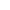 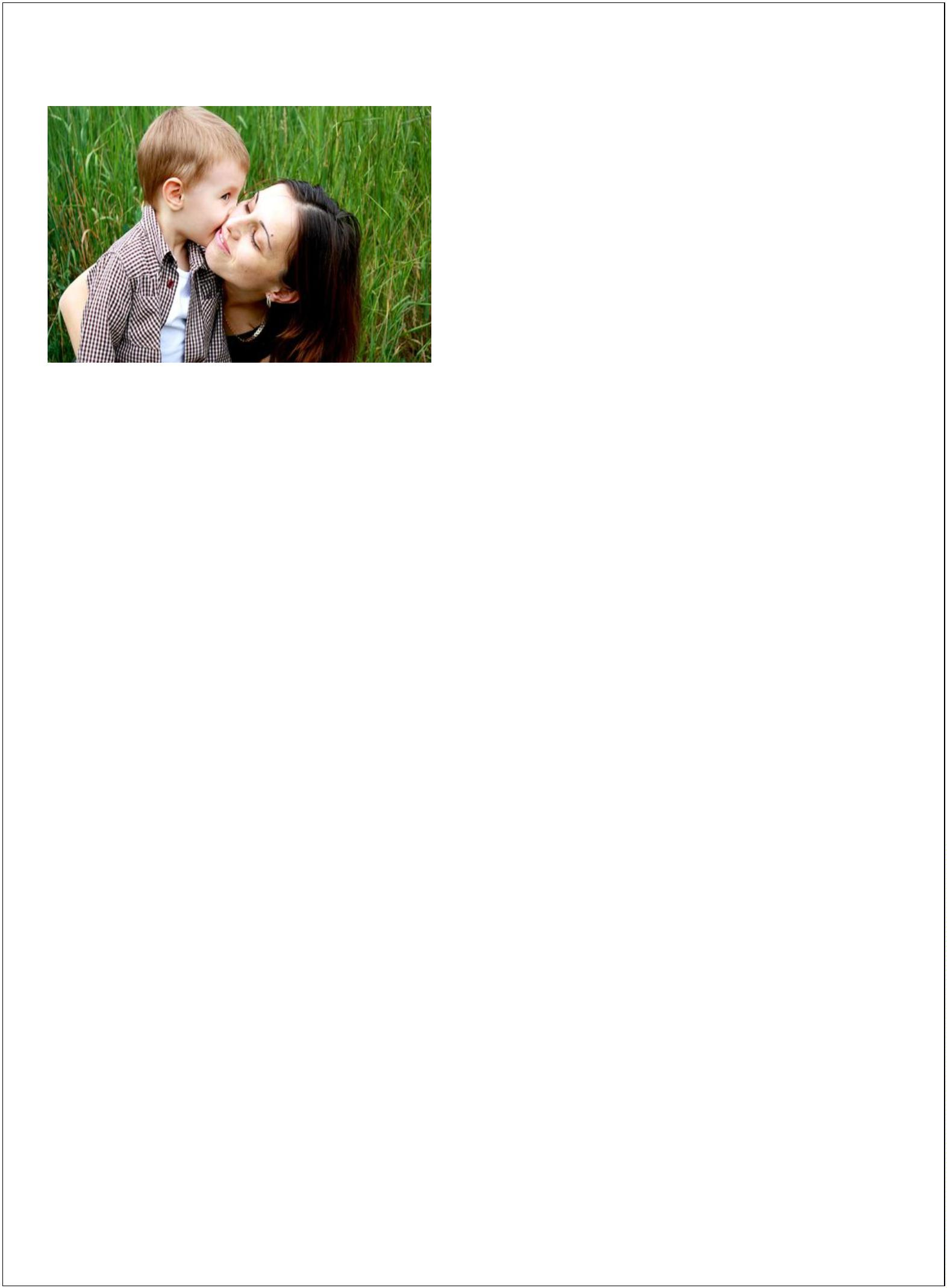 ΑΡΧΗ ΣΕΛΙΔΑΣ 3A. KATANOHΣΗ ΓΡΑΠΤΟΥ ΛΟΓΟΥA1. Lee el texto y da una breve respuesta a las preguntas (1-3) usando comomáximo 20 palabras para cada una de las preguntas.(3 x 4 puntos = 12 puntos)123. ¿Qué necesitan los españoles para ser felices?. ¿Dónde crees que podría aparecer este texto?. ¿A quién va dirigido el texto?A2. Lee una vez más el texto y elige la respuesta correcta (A, B o C).(6 x 3 puntos = 18 puntos)456789. El estudio "Meaningful brands" analizaA. las causas de la crisis económica.B. el rol de la familia en la sociedad.C. los factores que hacen felices a los españoles.. El estudio "Meaningful brands" se ha realizadoA. solo en España.B. en los países de Europa.C. en varios países.. Según el estudio, los valores tradicionalesA. nunca han gustado a los españoles.B. han aumentado en España.C. se han perdido totalmente en España.. Según Jordi Guix, los españolesA. no necesitan nada para enfrentar la crisis económica.B. necesitan sentirse útiles ante la crisis.C. se sienten inútiles ante la crisis económica.. Según el estudio, en España el índice de satisfacción con la vidaA. es menor a la media.B. es igual a la media.C. es muy alto.. Para la mayoría de los españoles, la felicidad dependeA. de las relaciones personales.B. de las cosas cotidianas de la vida.C. del logro de los objetivos que se plantean.ΣΕΛΙΔΑ 3 ΑΠΟ 5ΑΡΧΗ ΣΕΛΙΔΑΣ 4B. ΓΛΩΣΣΙΚΗ ΕΠΙΓΝΩΣΗΒ1. Completa las frases 10-14 con las palabras del recuadro. ¡Ojo! sobra unaopción.(5 x 2 puntos = 10 puntos)DatoCursoInformaciónAprendizajeTecnologíaConocimiento111110. Cuando los alumnos están muy motivados mejora su ______ de idiomas .1. Para aprobar el examen se requiere un buen ______ de geografía.2. Hoy en día dominar la ______ es uno de los requisitos para encontrar trabajo.3. Debe rellenar el siguiente formulario para pedir más ______4. Mi padre me ha apuntado en un ______ de perfeccionamiento de francés.Β2. Completa las frases 15-19 con el verbo entre paréntesis en la forma adecuada.(5 x 2 puntos = 10 puntos)Ayer (15) __________ (ver, nosotros) una película española. Llegamos conretraso al cine y la película ya (16) __________ (empezar). Los actores (17)__________ (ser) muy conocidos y el argumento interesantísimo. La películanos (18) __________ (parecer) realmente estupenda. Por eso, Juan y yo lapróxima semana (19) __________ (ir) a verla de nuevo.ΣΕΛΙΔΑ 4 ΑΠΟ 5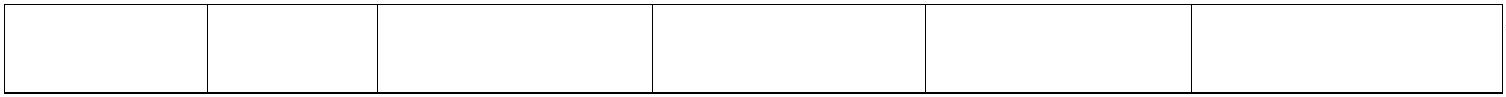 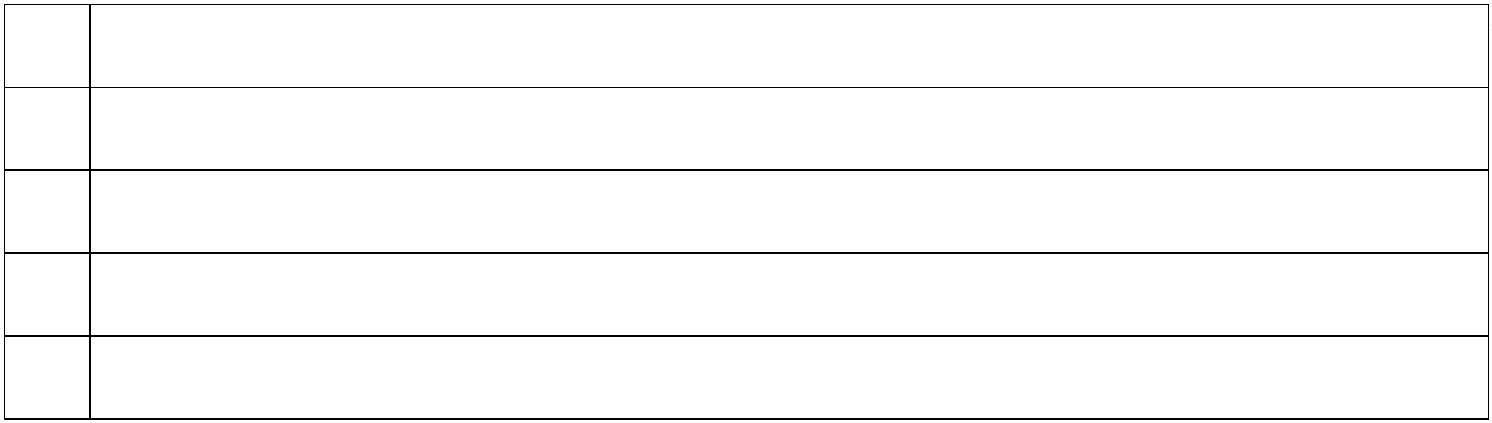 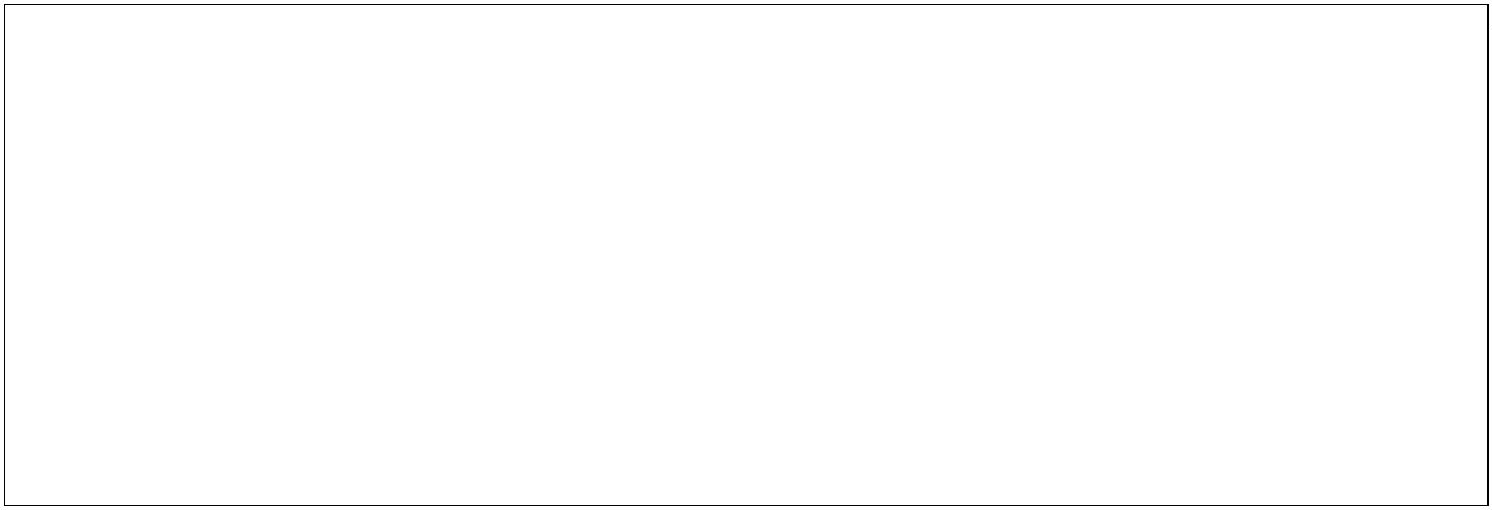 ΑΡΧΗ ΣΕΛΙΔΑΣ 5B3. Ordena las siguientes frases de forma que el texto tenga sentido. Utiliza lasletras (A-E) para indicar el orden adecuado.(5 x 2 puntos = 10 puntos)¿Necesitas viajar con tu mascota?ABCDELos animales son miembros importantes en la familia.Por eso, si hay un viaje que hacer, muchas vecestenemos que llevar a las mascotas con nosotros.xOtro punto clave a tener en cuenta es cómo puedenviajar los animales: junto al dueño en la cabina o enjaulas en bodega.2220.1.2.Un último consejo. La jaula debe ser grande para que elperro o gato pueda caminar dentro de ella. Esto legenerará menos estrés durante el viaje.Se recomienda, en primer lugar, planear el viaje contiempo pues cada país requiere diferentes trámites:certificados de salud, permisos de aduana, vacunas, etc.Pero si son animales más pesados deben ir en jaulas okennels en la bodega del avión.223.4.Pueden ir en un asiento de avión al lado de los dueñossi pesan menos de ocho kilos.Γ. ΠΑΡΑΓΩΓΗ ΓΡΑΠΤΟΥ ΛΟΓΟΥEscribe un texto en español (180-200 palabras) sobre el siguiente tema:(40 puntos)Tu colegio ha ganado el primer premio en un concurso internacional de teatro. El directorha decidido utilizar el dinero del premio en un viaje para los alumnos del último curso. Enel blog de la asignatura de español los alumnos pueden escribir propuestas. Publica túuna entrada en el blog en la que:•••explicas el motivo por el que escribes esta entradapropones un lugar para el viaje y das tres razones que justifiquen tu propuestapresentas dos actividades que se puedan realizar en ese lugar.¡No firmes el texto!ΤΕΛΟΣ ΜΗΝΥΜΑΤΟΣΣΕΛΙΔΑ 5 ΑΠΟ 5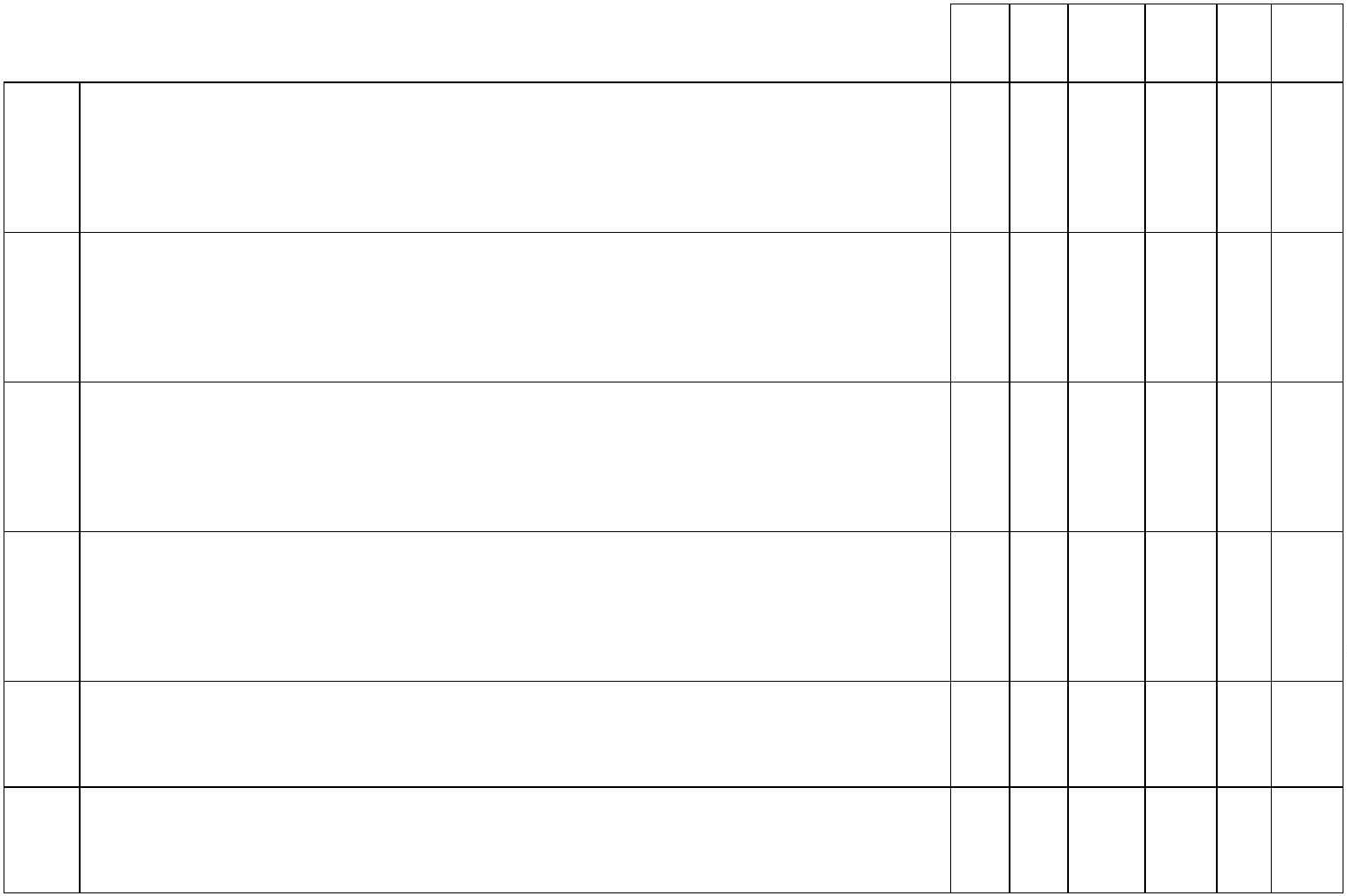 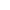 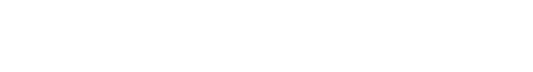 ΑΡΧΗ ΣΕΛΙ∆ΑΣ 1ΥΠΟΥΡΓΕΙΟ ΠΑΙΔΕΙΑΣ ΕΡΕΥΝΑΣ ΚΑΙ ΘΡΗΣΚΕΥΜΑΤΩΝΚ Ε Ν Τ Ρ Ι Κ Η Ε Π Ι Τ Ρ Ο Π Η Ε Ι Δ Ι Κ Ω Ν Μ Α Θ Η Μ Α Τ Ω ΝΚΟΙΝΗ ΕΞΕΤΑΣΗ ΟΛΩΝ ΤΩΝ ΥΠΟΨΗΦΙΩΝΣΤΗΝ ΙΣΠΑΝΙΚΗ ΓΛΩΣΣΑΠαρασκευή, 17 Ιουνίου 2016ΟΔΗΓΙΕΣ ΓΙΑ ΤΟΥΣ ΥΠΟΨΗΦΙΟΥΣ KAI ΤΙΣ ΥΠΟΨΗΦΙΕΣ1. Να απαντήσετε σε όλα τα ερωτήματα στο τετράδιό σας, ακολουθώντας τηναρίθμηση των θεμάτων, ως εξής:Α1. 1. ...2. ...Α2. Να γράψετε μόνο τον αριθμό του ερωτήματος και το γράμμα που αντιστοιχείστη σωστή απάντηση, π.χ.4. – A. ...5Β1. Να γράψετε μόνο τον αριθμό του ερωτήματος και τη ζητούμενη λέξη.10. ...1. ...1Β2. Να γράψετε μόνο τον αριθμό του ερωτήματος και το ζητούμενο ρήμα στοσωστό τύπο.15. ...6. ...1Β3. Να αντιστοιχίσετε τον αριθμό με το σωστό γράμμα και να γράψετε μόνο τηναντιστοιχία, π.χ.20. – Α21. ...Γ.Να αναπτύξετε το ζητούμενο θέμα στο τετράδιό σας χωρίς να αντιγράψετε τηνοδηγία-εκφώνηση.2. Να χρησιμοποιήσετε μόνο μπλε ή μαύρο στυλό διαρκείας και μόνο ανεξίτηληςμελάνης.Καλή επιτυχία!Διάρκειαεξέτασης:τρεις(3)ώρεςΈναρξη χρόνου εξέτασης: αμέσως μετά τη διανομή των θεμάτωνΔυνατότητα αποχώρησης: 10:00ΣΕΛΙ∆Α 1 ΑΠΟ 5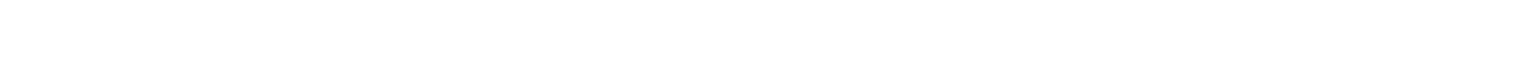 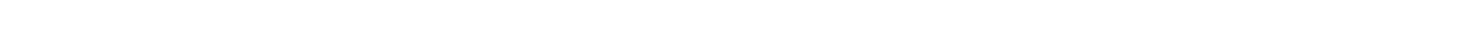 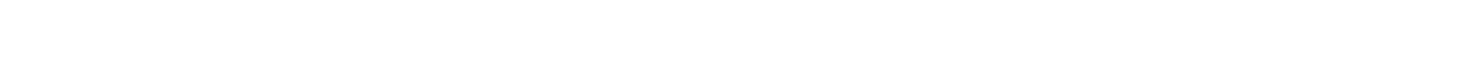 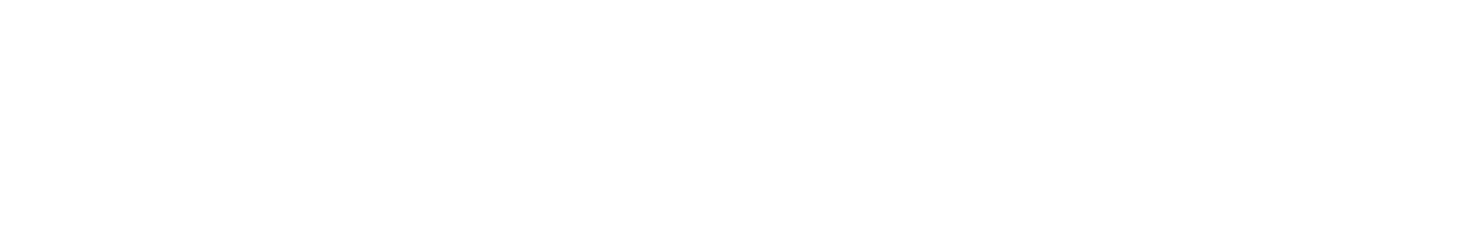 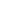 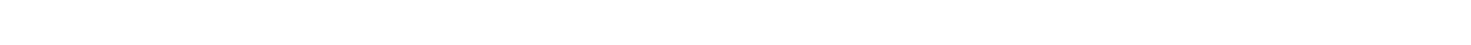 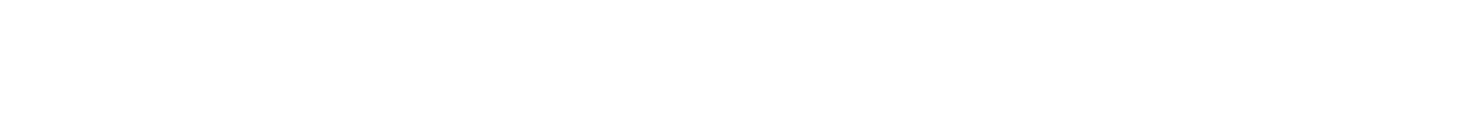 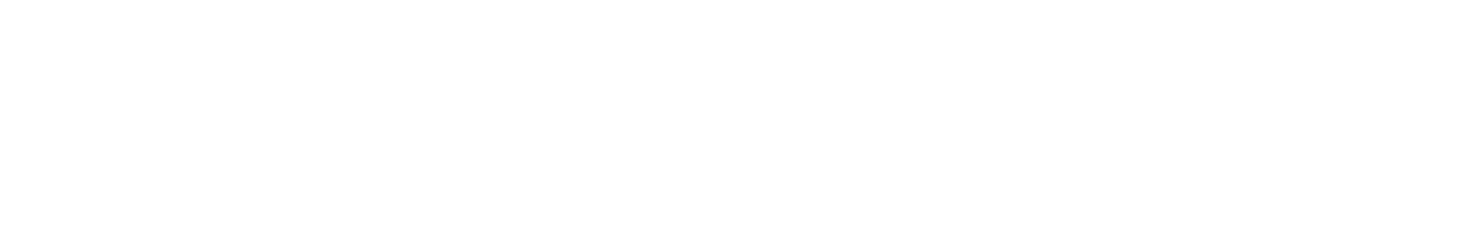 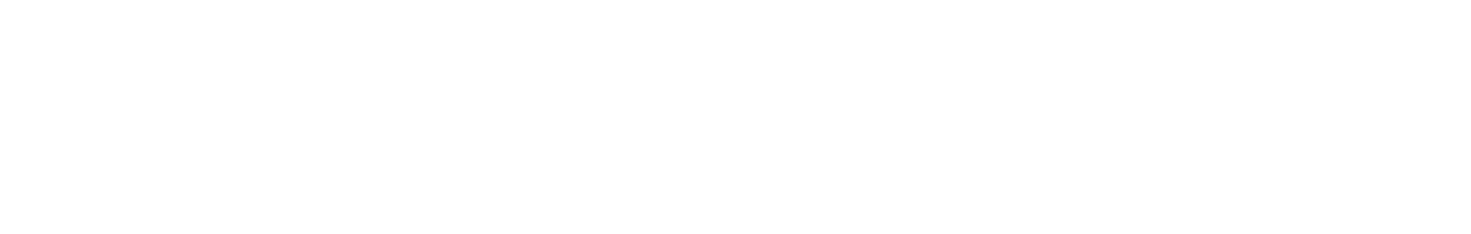 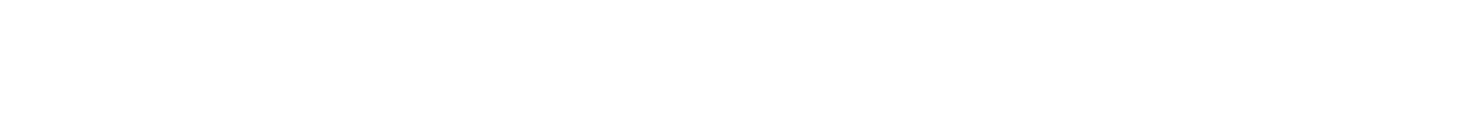 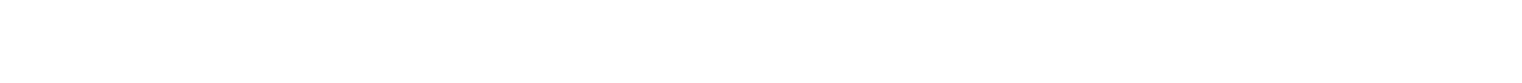 ΑΡΧΗΣΕΛΙ∆ΑΣ2ΚΕΙΜΕΝΟTRES CONSEJOS PARA NAVEGAR POR INTERNET DE FORMA MÁS SEGURAA nadie se le ocurriría dar su nombre, número detarjeta de crédito o su DNI (Documento Nacionalde Identidad) a la primera persona que pasara porla calle, pero, en Internet, dejamos a un lado laprudencia. Muchos internautas ponen en peligro laprivacidad de sus datos al navegar por lugares dela Red de dudosa seguridad.Vive un Internet seguro es una nueva campañaque pretende concienciar a los ciudadanos de losriesgos a los que se exponen al entrar cada día enInternet.Utiliza contraseñas segurasAunque no existe la contraseña perfecta, es recomendable que contenga al menosocho caracteres, siendo lo ideal una combinación de números, letras mayúsculas yminúsculas, y diferentes símbolos, como puntos o guiones. Se debe evitar usar lamisma clave para diferentes cuentas, de forma que se minimicen los daños si alguienconsiguiera robarla. Los sistemas que utilizan los piratas informáticos para descifrarlasson cada vez más sofisticados, pero una contraseña larga y compleja dificulta sutrabajo.Atención con las compras por InternetEl comercio electrónico ha permitido la adquisición de productos de cualquier parte delmundo sin ni siquiera salir de casa. Internet ofrece excelentes oportunidades paracomprar, aunque hay que ser prudente con los lugares web donde se introducen datosbancarios. El primer paso consiste en conocer la página antes de realizar una compra,comprobar si es fiable y observar si cuenta con el sello de Confianza Online.Supervisa la actividad de los menoresEn la mayoría de los casos, los más pequeños no son conscientes de los riesgos quepuede suponer navegar por Internet, haciéndoles más propensos a sufrir ciberataques.Deben aprender a filtrar la información que reciben o proporcionan a través de redessociales, blogs o cualquier tipo de plataforma online.Los filtros de navegación segura del buscador restringen el acceso a los sitios quepuedan contener contenidos inapropiados, permitiendo la entrada a webs con temasaptos para todos los públicos. También se puede proteger la imagen de los niñosbloqueando el acceso a las cámaras de los dispositivos.http://tecnologia.elpais.com/tecnologia/(adaptado)ΣΕΛΙ∆Α 2 ΑΠΟ 5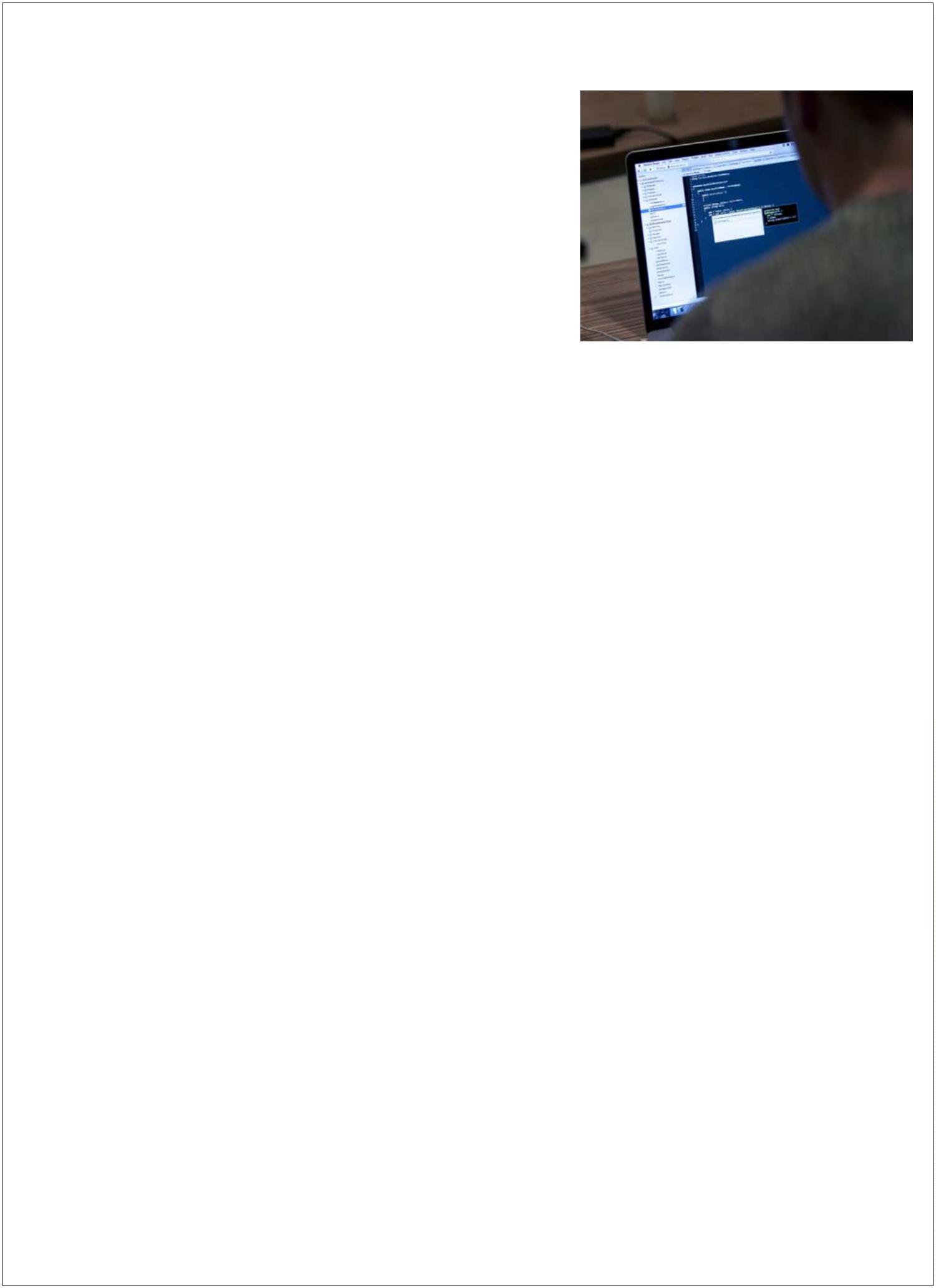 ΑΡΧΗΣΕΛΙ∆ΑΣ3A. KATANOHΣΗ ΓΡΑΠΤΟΥ ΛΟΓΟΥA1. Lee el texto y da una breve respuesta a las preguntas (1-3) usando alrededor de0 palabras para cada una de las preguntas.2(3 x 4 puntos = 12 puntos)123. ¿A quién va dirigido el texto?. ¿Dónde crees que podría aparecer publicado este texto?. ¿Con qué finalidad crees que ha sido escrito?A2. Lee una vez más el texto y elige la respuesta correcta (A, B o C).(6 x 3 puntos = 18 puntos)456789. Según el texto,A. se recomienda dar datos personales.B. se prohíbe dar datos personales.C. es peligroso dar datos personales.. El objetivo de la campaña Vive un Internet seguro esA. explicar a los internautas cómo navegar por la Red.B. criticar el comportamiento de los internautas.C. informar a los internautas sobre los riesgos de la Red.. La contraseña perfectaA. es simple y breve.B. contiene diferentes caracteres y símbolos.C. es bueno usarla en diferentes cuentas.. Comprar por InternetA. requiere trámites bancarios complejos.B. puede resultar peligroso.C. es siempre seguro.. Los menores, en general,A. no tienen conciencia de los riesgos que corren al navegar por Internet.B. no corren ningún riesgo al navegar por Internet.C. conocen los riesgos que corren al navegar por Internet.. Los filtros de navegaciónA. no son apropiados para los más pequeños.B. permiten a los más pequeños que accedan a todas las páginas web.C. permiten bloquear el acceso a ciertos sitios.ΣΕΛΙ∆Α 3 ΑΠΟ 5ΑΡΧΗΣΕΛΙ∆ΑΣ4B. ΓΛΩΣΣΙΚΗ ΕΠΙΓΝΩΣΗΒ1.Completaloshuecos(10-14)delsiguientetextoconlaspalabrasdelrecuadro.Ten en cuenta que sobra una opción.(5 x 2 puntos = 10 puntos)DESTINOBILLETEVERANOENCUENTROAÑOFINHORA DE DECIDIR LAS VACACIONESCon el (10) ………… casi a la vuelta de la esquina, la gran pregunta del año empieza atomar forma. ¿Cuál será el (11) ………….. de estas vacaciones? Los más previsores, losindecisos y los más perezosos tienen un lugar en la capital catalana el próximo (12)……….. de semana para encontrar reunida la oferta de casi 50 países y todas lascomunidades autónomas. El salón B-Travel abre sus puertas el viernes 15 de abril hastael domingo 17 en el recinto de Montjuïc de Fira Barcelona.Este (13) …………… busca llevar la oferta directamente al viajero, si bien conserva unaagenda especial para profesionales. “El (14) ………. pasado, muchos visitantes eligieronsu destino de vacaciones durante la feria”, dice el presidente del salón, el hotelero JordiClos. En total habrá 200 expositores, incluyendo oficinas de agencias de viajes,compañías aéreas y de cruceros.http://elviajero.elpais.comB2. Completa las oraciones (15-19) con el verbo entre paréntesis en la formaadecuada.(5 x 2 puntos = 10 puntos)EL GUERNICA DE PICASSOEl año 1936, encontrándose Picasso en Francia, (15) ………………….. (comenzar) laguerra civil española y el pintor tomó partido por la República, que lo nombró director delMuseo del Prado. Las noticias que le llegaban de España (16) ………………… (ser) cadavez peores y pronto sintió la necesidad de ayudar a la lucha con su única arma: la pintura.Fue entonces cuando, el 27 de abril de 1937 se (17) ………………… (producir) elbombardeo de la ciudad vasca Guernica por los aviones nazis. Este hecho impresionó aPicasso de una manera muy fuerte, y (18) ………….. (querer) expresar su indignación,por eso (19) ………………………(realizar) la obra llamada Guernica.ΣΕΛΙ∆Α 4 ΑΠΟ 5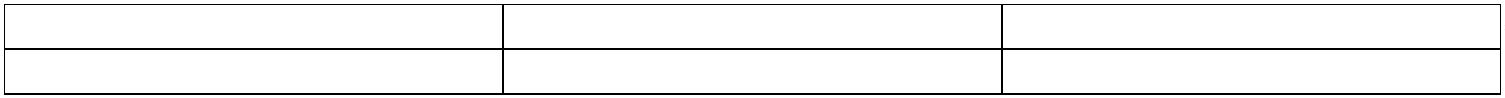 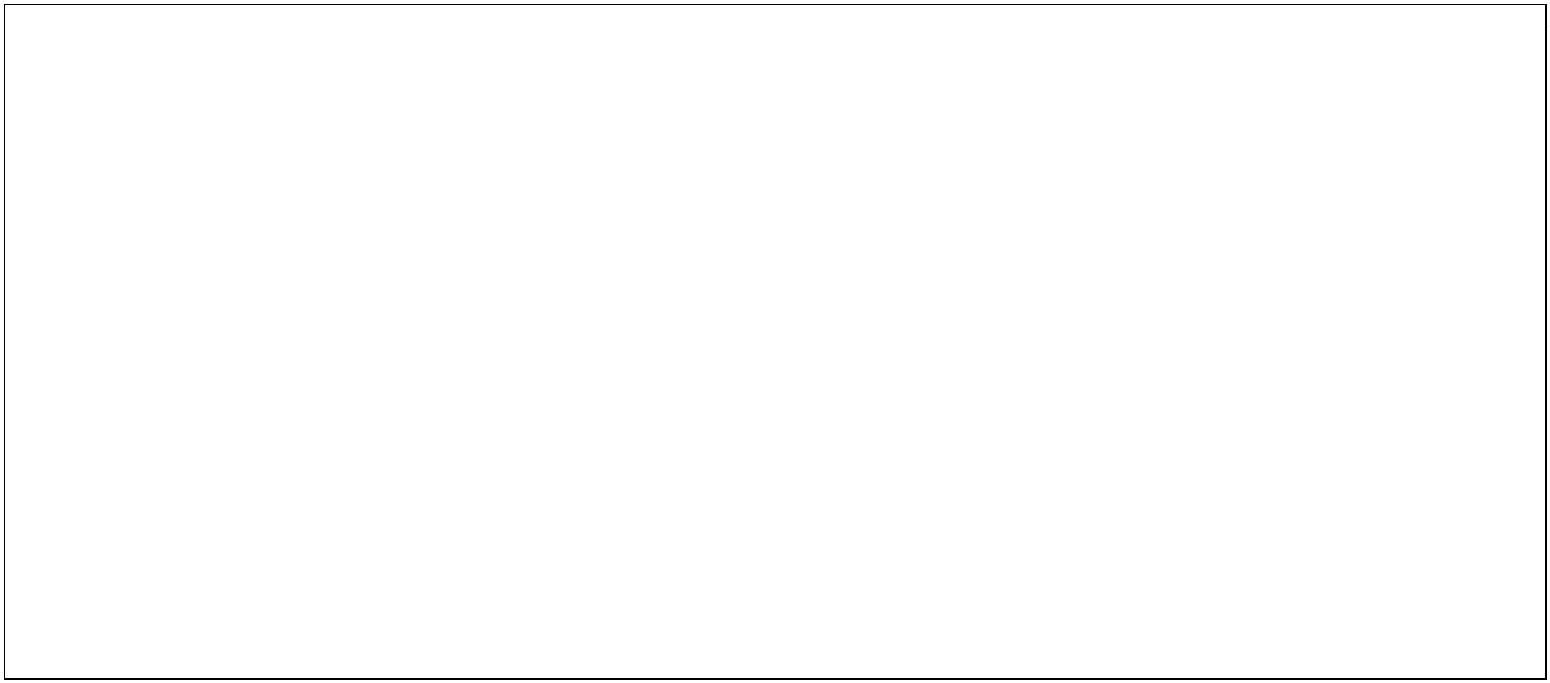 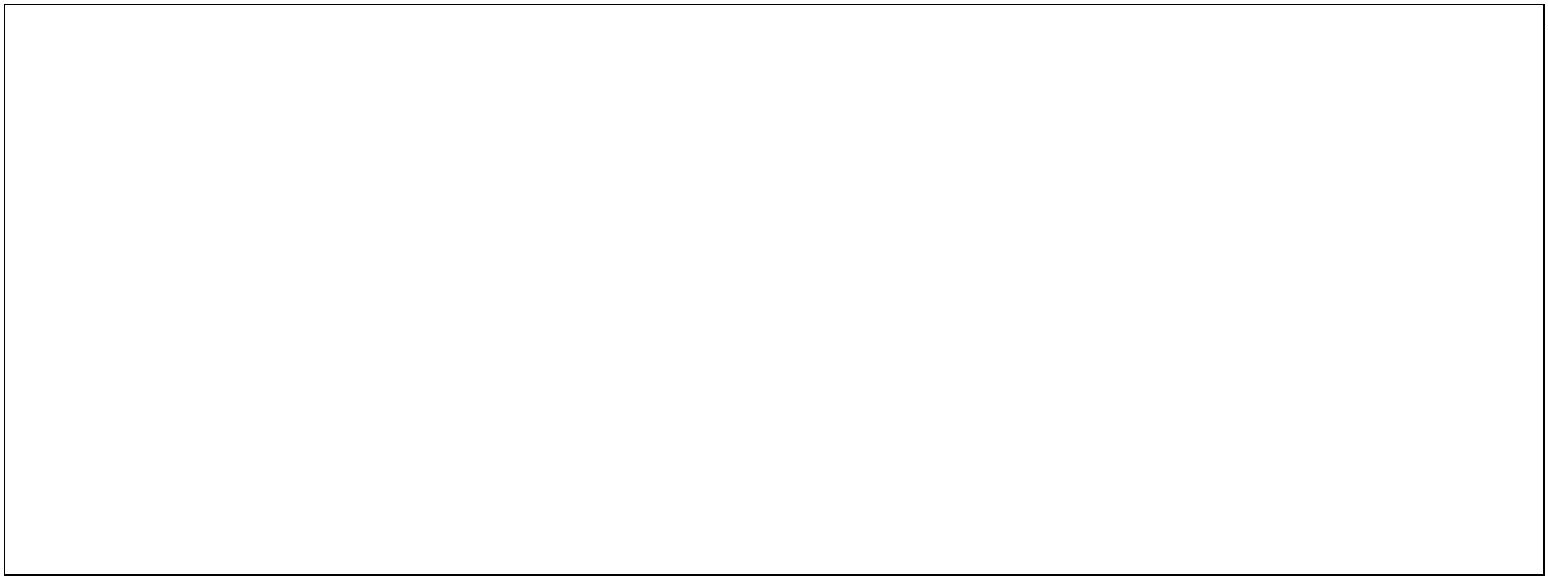 ΑΡΧΗΣΕΛΙ∆ΑΣ5Β3. En esta receta las frases se han desordenado. Intenta ordenarlas de forma queel texto tenga sentido. Utiliza las letras (A – E) para indicar el orden adecuado.Se te da la primera frase.(5 x 2 puntos = 10 puntos)PASTA AL HORNOABC DEUn plato de pasta divertido y delicioso, ideal para los máspequeños de casa. Presenta los macarrones con tomatede siempre pero de una forma diferente y original. Unacomida fácil y rápida que sin duda gustará a grandes ychicos.√Una vez preparada la salsa de tomate, pon en un moldeuna capa de la pasta, luego échale la salsa y los huevoscon el queso. Continúa con estas capas hasta que ya notengas más pasta.20.Deja de 5 a 10 minutos enfriar y sirve esta deliciosa pasta21. al horno como plato principal para la cena o acompáñalocon una ensalada césar.22.Al mismo tiempo, prepara la salsa: calienta el aceite deoliva, echa el tomate, agrega sal y pimienta y deja cocinar.Primero cocina la pasta normalmente como siempre lahaces. Aparte, bate los huevos en un recipiente con unpoco de queso.23.Tapa con papel aluminio y mete al horno a 350ºF por 2024. minutos, luego remueve el papel aluminio y deja cocinarpor 15 minutos más. La temperatura equivale a unos 70ºcentígrados.Γ.ΠΑΡΑΓΩΓΗΓΡΑΠΤΟΥΛΟΓΟΥEscribe un texto en español (180-200 palabras) sobre el siguiente tema:(40 puntos)En muchos países del mundo se celebra el Día sin móvil y con esta ocasión la revista detu escuela organiza un debate titulado “¿Podrías vivir sin móvil?”. Para participar eneste debate debes escribir un artículo en el que tienes que:--expresar tu opiniónpresentar tres razones para apoyar tu punto de vista dando ejemplos basados en tuexperiencia personal.¡No firmes con tu nombre! Firma como Antonio/Antonia Alexiou.ΤΕΛΟΣΜΗΝΥΜΑΤΟΣΣΕΛΙ∆Α 5 ΑΠΟ 5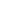 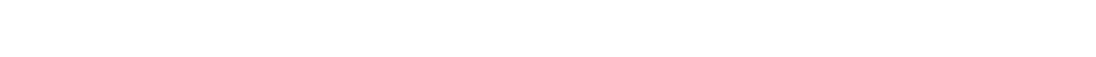 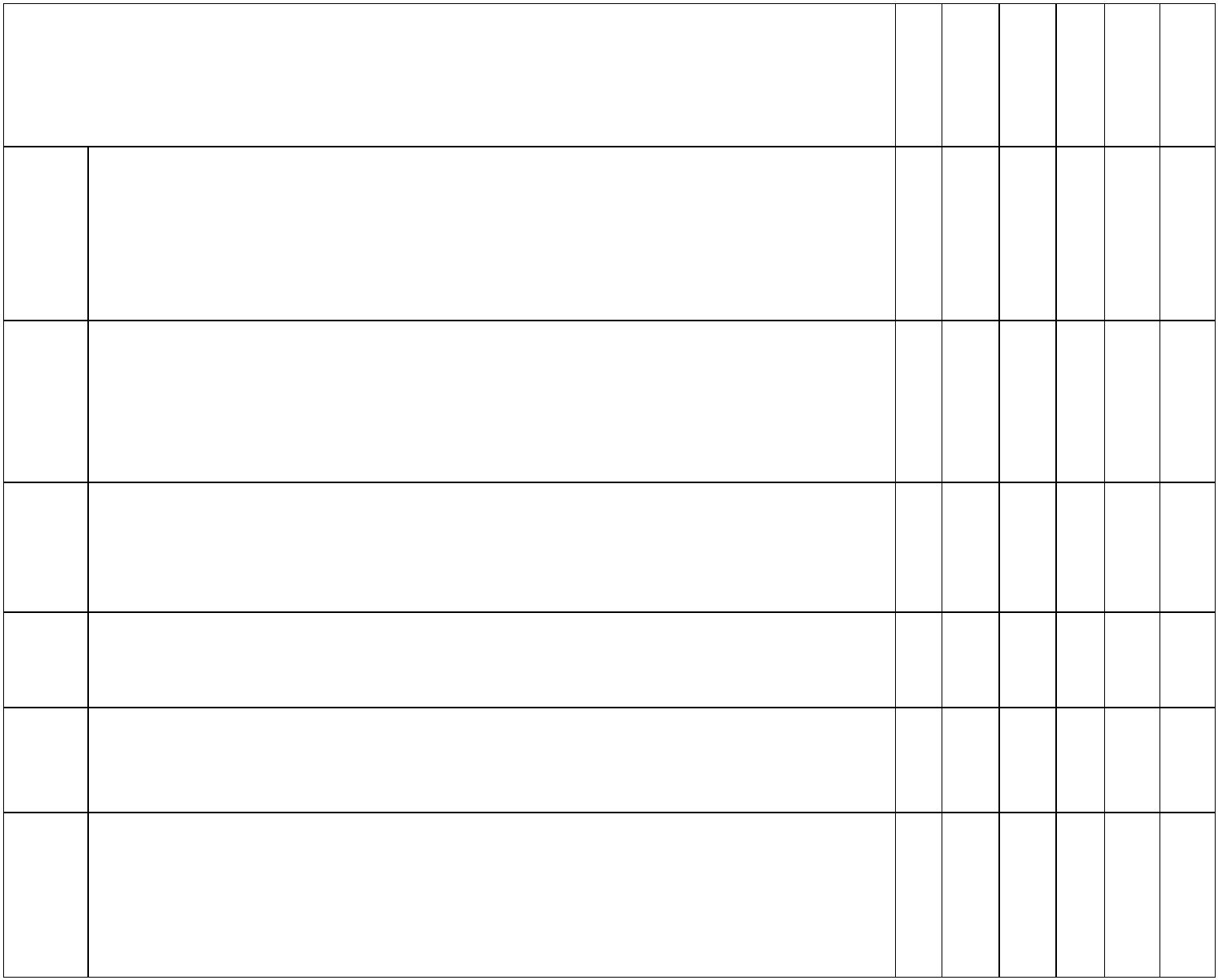 ΑΡΧΗ ΣΕΛΙΔΑΣ 1ΥΠΟΥΡΓΕΙΟ ΠΑΙΔΕΙΑΣ ΕΡΕΥΝΑΣ ΚΑΙ ΘΡΗΣΚΕΥΜΑΤΩΝΚ Ε Ν Τ Ρ Ι Κ Η Ε Π Ι Τ Ρ Ο Π Η Ε Ι Δ Ι Κ Ω Ν Μ Α Θ Η Μ Α Τ Ω ΝΚΟΙΝΗ ΕΞΕΤΑΣΗ ΟΛΩΝ ΤΩΝ ΥΠΟΨΗΦΙΩΝΣΤΗΝ ΙΣΠΑΝΙΚΗ ΓΛΩΣΣΑΣάββατο, 24 Ιουνίου 2017ΟΔΗΓΙΕΣ ΓΙΑ ΤΟΥΣ ΥΠΟΨΗΦΙΟΥΣ KAI ΤΙΣ ΥΠΟΨΗΦΙΕΣ1. Να απαντήσετε σε όλα τα ερωτήματα στο τετράδιό σας, ακολουθώντας τηναρίθμηση των θεμάτων, ως εξής:Α1. 1. ...2. ...Α2. Να γράψετε μόνο τον αριθμό του ερωτήματος και το γράμμα που αντιστοιχείστη σωστή απάντηση, π.χ.4. – A5. ...Β1. Να γράψετε μόνο τον αριθμό του ερωτήματος και τη ζητούμενη λέξη.110. ...1. ...Β2. Να γράψετε μόνο τον αριθμό του ερωτήματος και το ζητούμενο ρήμα στοσωστό τύπο.115. ...6. ...Β3. Να αντιστοιχίσετε τον αριθμό με το σωστό γράμμα και να γράψετε μόνο τηναντιστοιχία, π.χ.20. – Α21. ...Γ.Να αναπτύξετε το ζητούμενο θέμα στο τετράδιό σας χωρίς να αντιγράψετε τηνοδηγία-εκφώνηση.2. Να χρησιμοποιήσετε μόνο μπλε ή μαύρο στυλό διαρκείας και μόνο ανεξίτηληςμελάνης.Καλή επιτυχία!Διάρκεια εξέτασης: τρεις (3) ώρεςΈναρξη χρόνου εξέτασης: αμέσως μετά τη διανομή των θεμάτωνΔυνατότητα αποχώρησης: 16:15ΣΕΛΙΔΑ 1 ΑΠΟ 5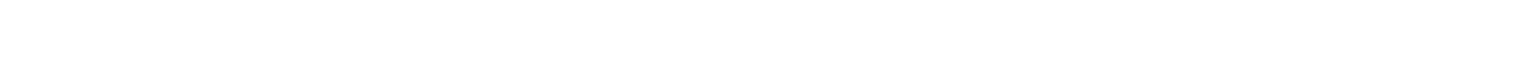 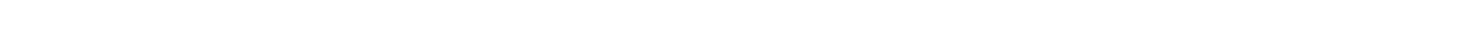 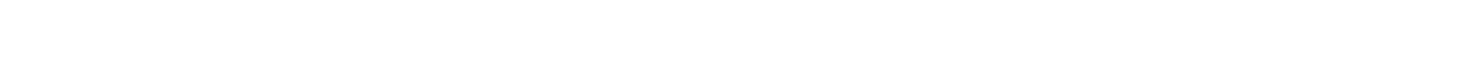 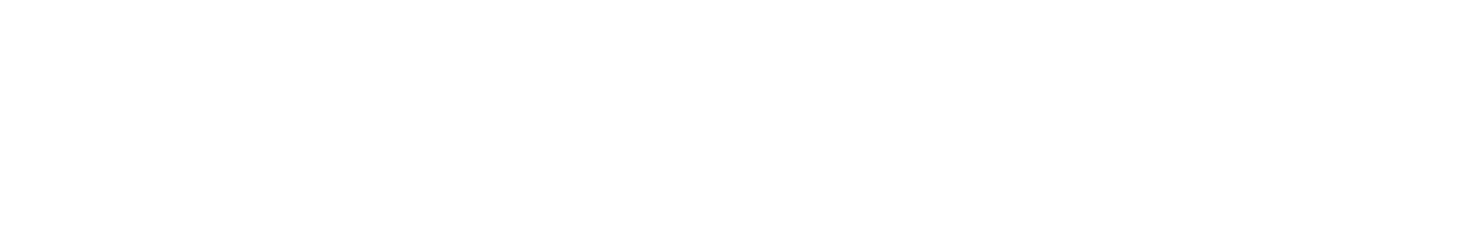 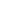 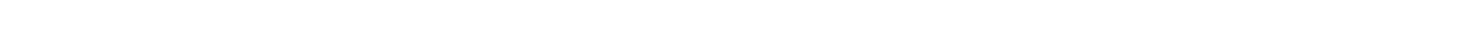 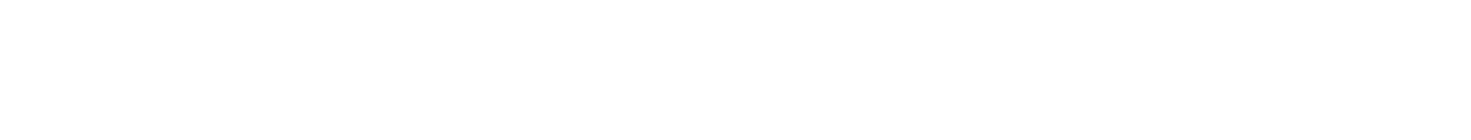 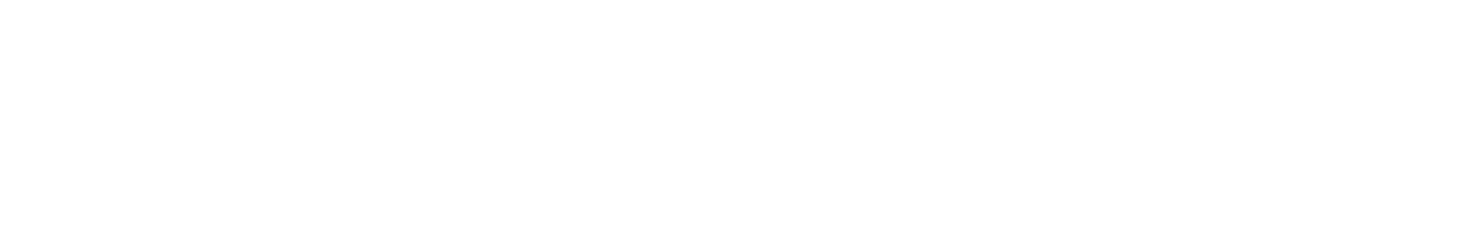 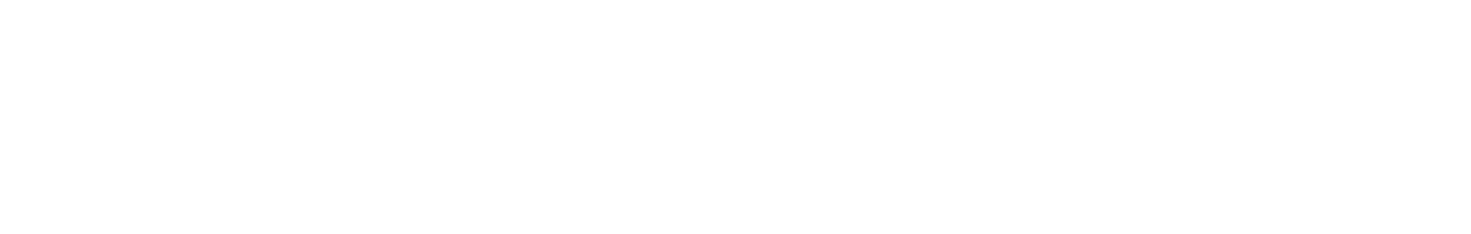 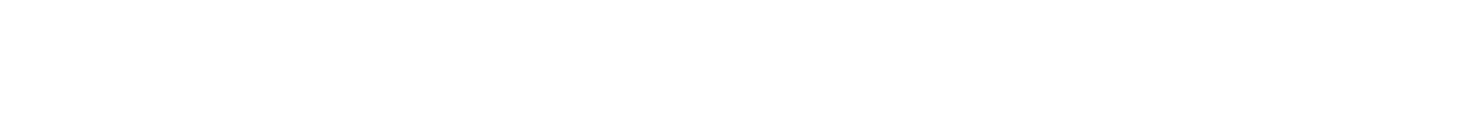 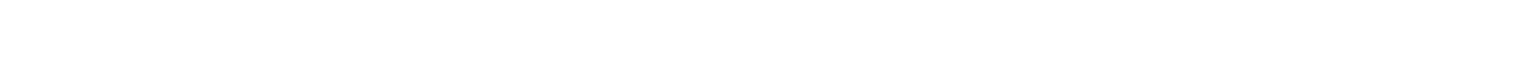 ΑΡΧΗ ΣΕΛΙΔΑΣ 2ΚΕΙΜΕΝΟ¡El Festival de Atenas y Epidauro 2017 apuesta porla apertura!El verano ya se está acercando y con él el Festival deAtenas y Epidauro; un foro privilegiado para losartistasjóvenesquevienecelebrándoseininterrumpidamente, desde 1955, ofreciéndonos lomejor de la música, la danza y el teatro. La programación de 2017, compuesta por untotal de 130 producciones y numerosas propuestas de innovación artística, se anunciamuy prometedora.Según su director artístico, Vanguelis Theodorópulos, “este año se inaugurarán nuevasactividades y colaboraciones del Festival con el fin de enriquecer la realidad artísticagriega”. Por su parte, la Ministra griega de Cultura, Lidía Koniordu destacó el perfilpolifacético e internacional del Festival, la pluralidad de sus colaboraciones y el apoyoque ofrece a los artistas jóvenes, así como sus distintas acciones de carácter socialque tendrán lugar tanto en Atenas como en El Pireo.La edición de este año coincide con la puesta en marcha de una ambiciosa iniciativadel Festival: se trata del Liceo de Epidauro, una academia de verano destinadaprincipalmente a jóvenes actores y estudiantes de escuelas dramáticas, con el fin decubrir el vacío existente de un centro internacional de investigación sobre el dramaantiguo. Sus clases serán impartidas en Epidauro, del 4 al 19 de julio.Otra novedad de este año es el proyecto “Abrirse a la ciudad” que consiste en unaserie de eventos participativos, tales como actuaciones en sitios no teatrales,representaciones poéticas y musicales, así como intervenciones activistas en puntos“frágiles” de las ciudades de Atenas, El Pireo y Eleusis.En las innovaciones de este año va enmarcada, también, una serie de conciertos enlos jardines de las instalaciones de la calle Pireos 260, que serán retransmitidos endirecto por el tercer programa de la Radio Griega, así como actuaciones musicales enel Teatro Lírico de Atenas.En cuanto a la programación principal del Festival -que tiene lugar en sus sedesemblemáticas, a saber, el Odeón de Herodes Ático de Atenas y el Teatro Antiguo deEpidauro-, predomina, como siempre, por la dramaturgia clásica griega de la cualdestacamos obras como Edipo en Colono de Sófocles, Siete contra Tebas de Esquilo ymuchas más. Finalmente, este año ocuparán un espacio muy importante lasrepresentaciones enfocadas en los temas de la emigración y los refugiados. Lamayoría de ellas se desarrollará en sitios particulares en El Pireo y sus alrededores.http://www.panoramagriego.grΣΕΛΙΔΑ 2 ΑΠΟ 5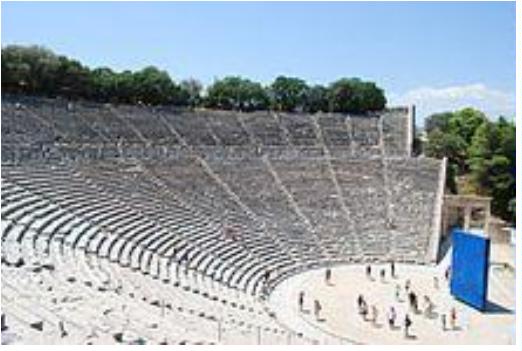 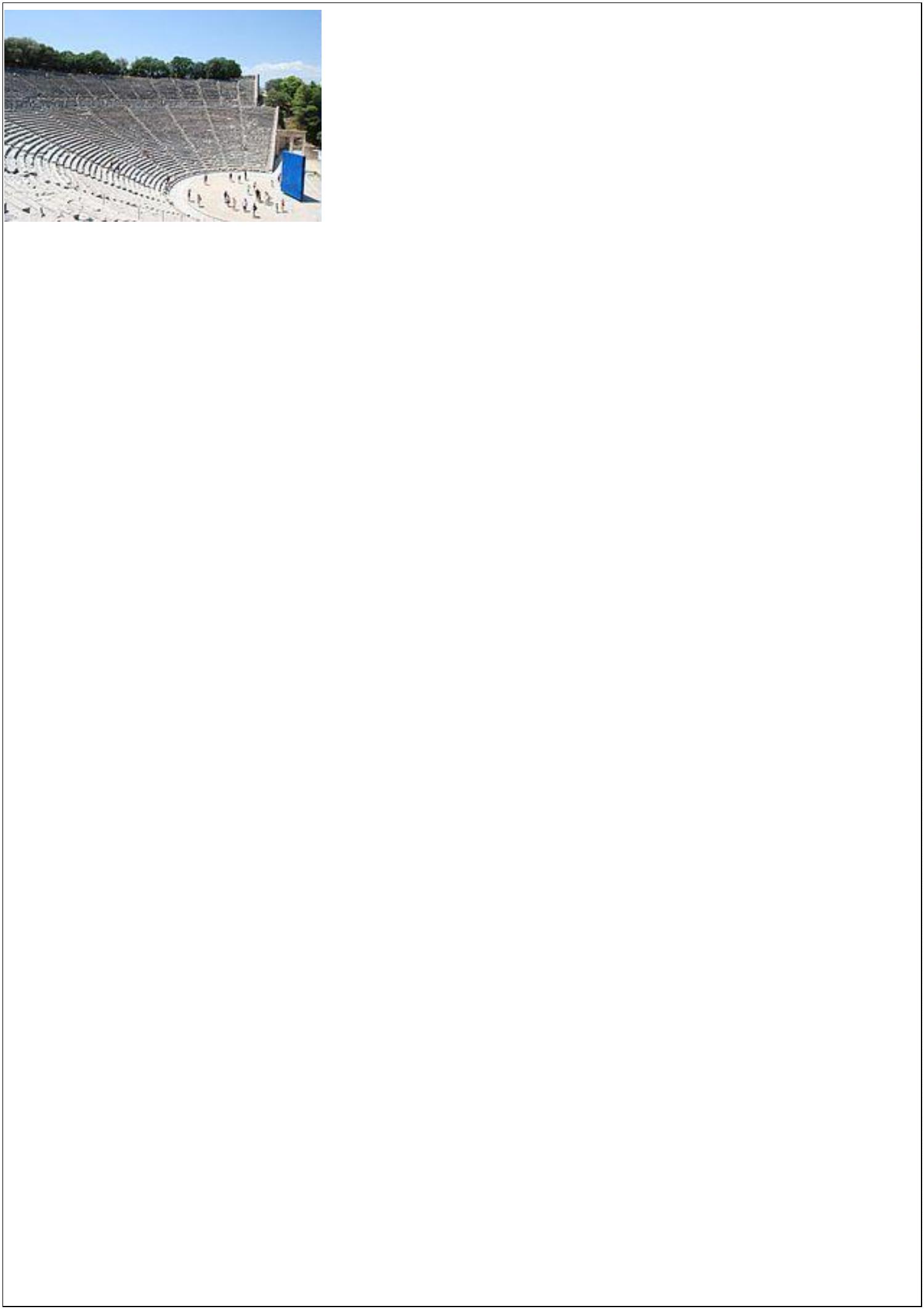 ΑΡΧΗ ΣΕΛΙΔΑΣ 3A. KATANOHΣΗ ΓΡΑΠΤΟΥ ΛΟΓΟΥA1. Lee el texto y da una breve respuesta a las preguntas (1-3) usando alrededor de0 palabras para cada una de las preguntas.2(3 x 4 puntos = 12 puntos)1. ¿A quién crees que puede interesar este texto?2. ¿Dónde podría aparecer publicado el texto?3. ¿Con qué finalidad crees que ha sido escrito el texto?A2. Lee una vez más el texto y elige la respuesta correcta (A, B o C).(6 x 3 puntos = 18 puntos)4567. Según el texto, este año el Festival de Atenas y EpidauroA. presentará alrededor de 130 obras dramáticas.B. tendrá muchas novedades artísticas.C. será mejor que el del año 1955.. La ministra de cultura declara que el FestivalA. tiene el apoyo de organizaciones internacionales.B. apoya a los jóvenes artistas.C. este año va a ser distinto.. El Liceo de EpidauroA. es exclusivamente destinado a estudiantes y actores extranjeros.B. es una iniciativa internacional.C. ofrece clases que duran dos semanas.. El proyecto “Abrirse a la ciudad”A. se celebrará en tres ciudades.B. consiste en eventos no teatrales.C. se organiza por tercera vez este año.8. La Radio Griega transmitirá los conciertosA. en las instalaciones de la calle Pireos 260.B. en el Teatro Lírico de Atenas.C. en los jardines públicos.9. Este año en el teatro de Epidauro se representaránA. nuevas obras enfocadas en el tema de los refugiadosB. sobre todo obras clásicasC. obras de carácter social.ΣΕΛΙΔΑ 3 ΑΠΟ 5ΑΡΧΗ ΣΕΛΙΔΑΣ 4B. ΓΛΩΣΣΙΚΗ ΕΠΙΓΝΩΣΗΒ1. Completa los huecos (10-14) del siguiente texto con las palabras del recuadro.Ten en cuenta que sobra una opción.(5 x 2 puntos = 10 puntos)HUELLASORÍGENESCULTURASCELTASEUROPEASTIERRASEL ORIGEN DEL ESPAÑOLEl español moderno forma parte del grupo de lenguas (10) ………… que derivan del latín,como el francés, el rumano, el portugués y el italiano. Esto se debe a la larga dominaciónde los romanos que ocuparon la Península desde 218 a.C. hasta 490 d.C. Anteriormente,por esta tierra habían pasado (11) ………….., fenicios, griegos, cartagineses. Todas estas(12) ……….. dejaron (13) …………… profundas en la Península Ibérica. De hecho, lapalabra España es de origen cartaginés y quiere decir “(14) ………. de conejos”.B2. Completa las oraciones (15-19) con el verbo entre paréntesis en la formaadecuada.(5 x 2 puntos = 10 puntos)UNA EXPERIENCIA INOLVIDABLEHace un año viajamos con unos amigos por el norte de España. El primer día, (15)………….. (llegar) a San Sebastián donde (16) ………….. (tener) tiempo para pasear porla playa y tomar algunas tapas en el casco antiguo. Desde San Sebastián (17) …………..(seguir) por la costa del Cantábrico hasta Santander. Al día siguiente (18) ………….. (ir)a Gijón, donde (19) ………….. (estar) un par de días. Fue un viaje muy interesante y lopasamos fenomenal.ΣΕΛΙΔΑ 4 ΑΠΟ 5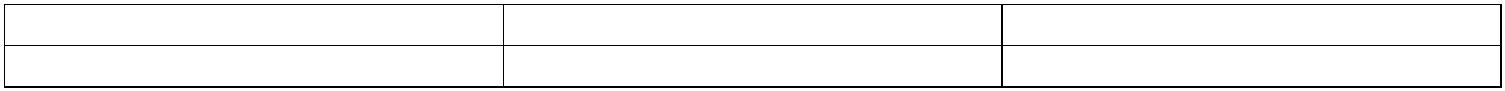 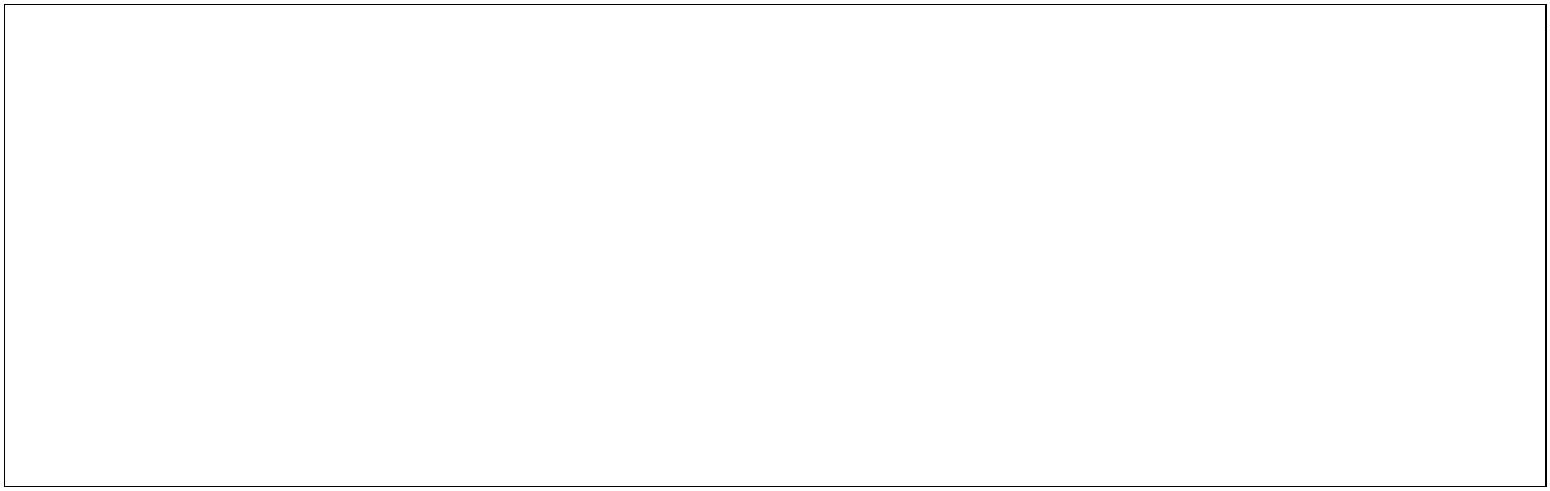 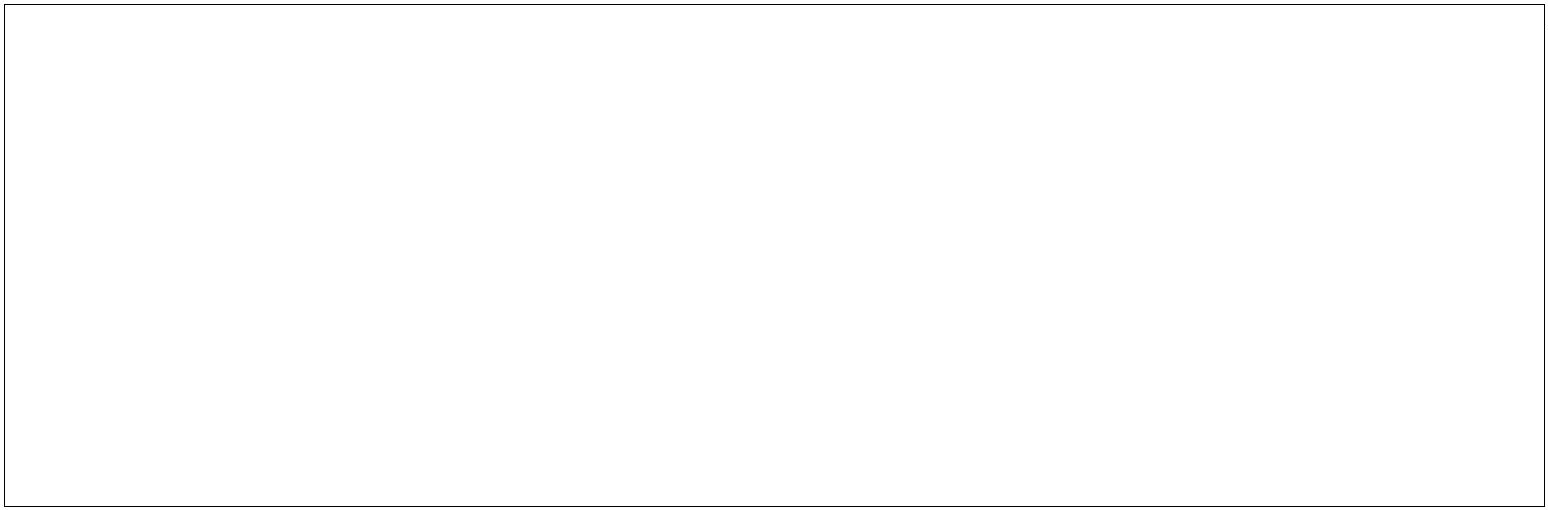 ΑΡΧΗ ΣΕΛΙΔΑΣ 5Β3. Te interesa esta entrevista que ha dado el cantante y actor puertorriqueñoChayanne. Para entenderla relaciona las preguntas de la columna A con larespuesta correspondiente de la columna B. Ten en cuenta que sobra unaopción.(5 x 2 puntos = 10 puntos)COLUMNA ACOLUMNA B20.¿Cuándo comenzaste tuA. Yo no sé ni cómo fue el desarrollocarrera musical?de mi carrera.21.¿Estás casado? ¿TienesB. Está feo que yo lo diga, pero esverdad que mis discos se vendenuna enormidad.hijos?222.¿Tienes éxito en tu país osolo en España?C. Ahora que estoy en la gira esdifícil.3.Háblanos de tu disco “Atadoal amor”. ¿Cuánto tiempotardaste en prepararlo?D. Dos años y medioaproximadamente, pero creo quevalió la pena el esfuerzo y ladedicación.24.¿Piensas seguir actuando?E. Muy prontito. Mi primer trabajocomo solista lo grabé a los 17años.F. Sí, las dos cosas. Aunque no losveo mucho.Γ. ΠΑΡΑΓΩΓΗ ΓΡΑΠΤΟΥ ΛΟΓΟΥEscribe un texto en español (180-200 palabras) sobre el siguiente tema:(40 puntos)Los estudiantes de la clase de español de tu escuela han creado un blog sobre el uso delInternet y las nuevas tecnologías. Decides publicar una entrada para hablar de losaspectos positivos del uso del Internet. Tienes que:--presentar dos ventajas ydar dos ejemplos de tu experiencia personal.¡No firmes con tu nombre! Firma como Antonio/Antonia.ΤΕΛΟΣ ΜΗΝΥΜΑΤΟΣΣΕΛΙΔΑ 5 ΑΠΟ 5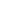 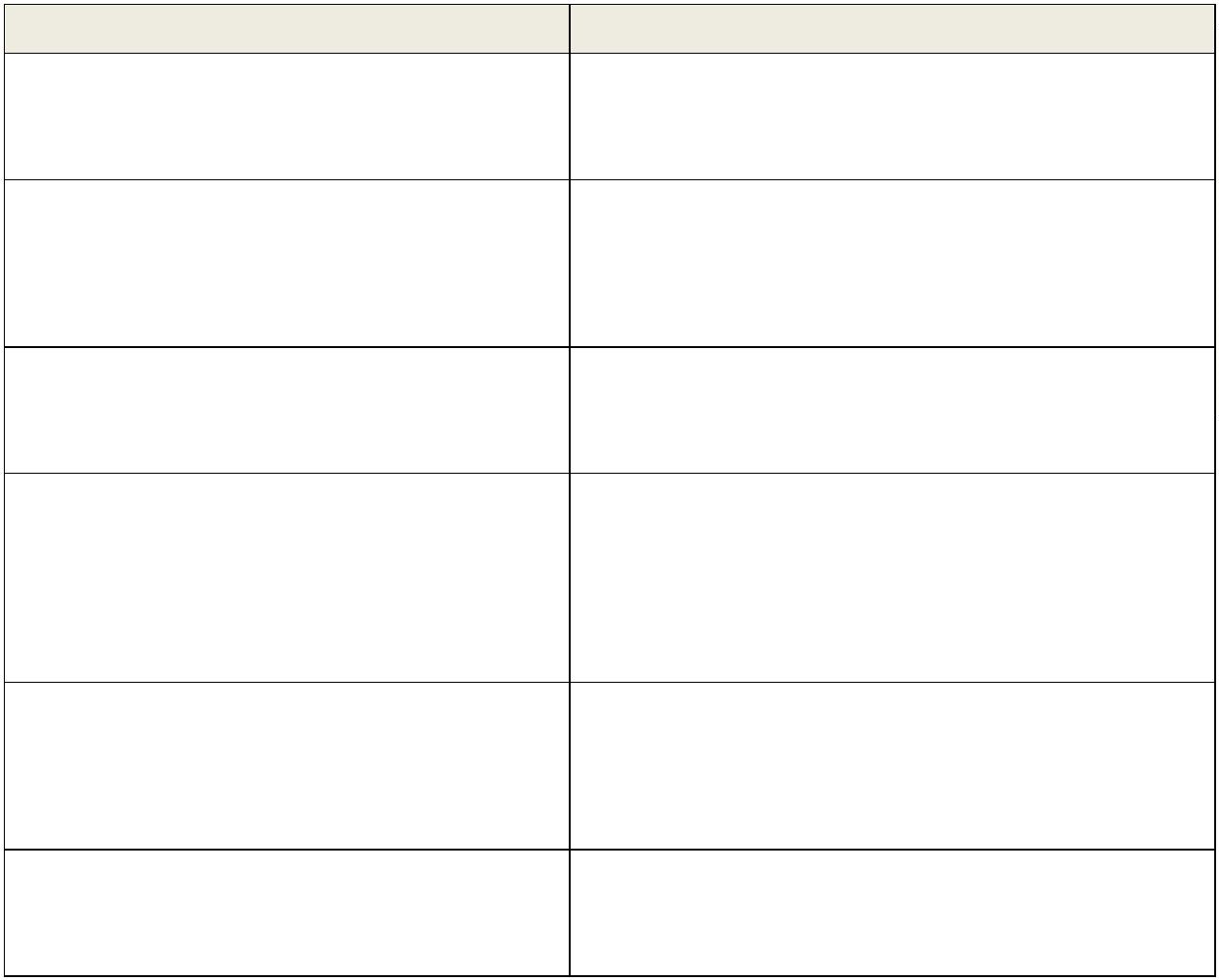 ΑΡΧΗ ΣΕΛΙΔΑΣ 1ΥΠΟΥΡΓΕΙΟ ΠΑΙΔΕΙΑΣ, ΕΡΕΥΝΑΣ ΚΑΙ ΘΡΗΣΚΕΥΜΑΤΩΝΚ Ε Ν Τ Ρ Ι Κ Η Ε Π Ι Τ Ρ Ο Π Η Ε Ι Δ Ι Κ Ω Ν Μ Α Θ Η Μ Α Τ Ω ΝΚΟΙΝΗ ΕΞΕΤΑΣΗ ΟΛΩΝ ΤΩΝ ΥΠΟΨΗΦΙΩΝΣΤΗΝ ΙΣΠΑΝΙΚΗ ΓΛΩΣΣΑΣάββατο, 23 Ιουνίου 2018ΟΔΗΓΙΕΣ ΓΙΑ ΤΟΥΣ ΥΠΟΨΗΦΙΟΥΣ KAI ΤΙΣ ΥΠΟΨΗΦΙΕΣ1. Να απαντήσετε σε όλα τα ερωτήματα στο τετράδιό σας, ακολουθώντας τηναρίθμηση των θεμάτων, ως εξής:Α1. 1. ...2. ...Α2. Να γράψετε μόνο τον αριθμό του ερωτήματος και το γράμμα πουαντιστοιχεί στη σωστή απάντηση, π.χ.4. – A. ...5Β1. Να γράψετε μόνο τον αριθμό του ερωτήματος και τη ζητούμενη λέξη.10. ...1. ...1Β2. Να γράψετε μόνο τον αριθμό του ερωτήματος και το ζητούμενο ρήμα στοσωστό τύπο.15. ...6. ...1Β3. Να αντιστοιχίσετε τον αριθμό με το σωστό γράμμα και να γράψετε μόνοτην αντιστοιχία, π.χ.20. – Α21. ...Γ.Να αναπτύξετε το ζητούμενο θέμα στο τετράδιό σας χωρίς νααντιγράψετε την οδηγία-εκφώνηση.2. Να χρησιμοποιήσετε μόνο μπλε ή μαύρο στυλό διαρκείας και μόνο ανεξίτηληςμελάνης.Καλή επιτυχίαΔιάρκεια εξέτασης: τρεις (3) ώρεςΈναρξη χρόνου εξέτασης: αμέσως μετά τη διανομή των θεμάτωνΔυνατότητα αποχώρησης: 17:15ΣΕΛΙΔΑ 1 ΑΠΟ 5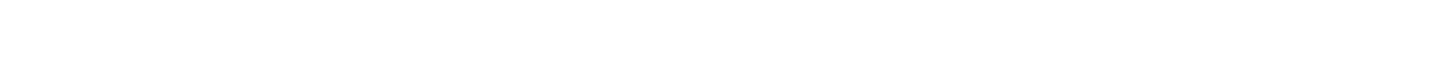 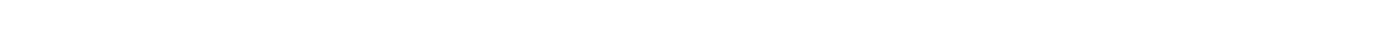 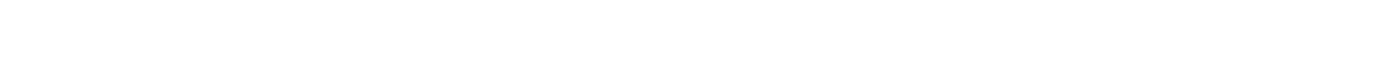 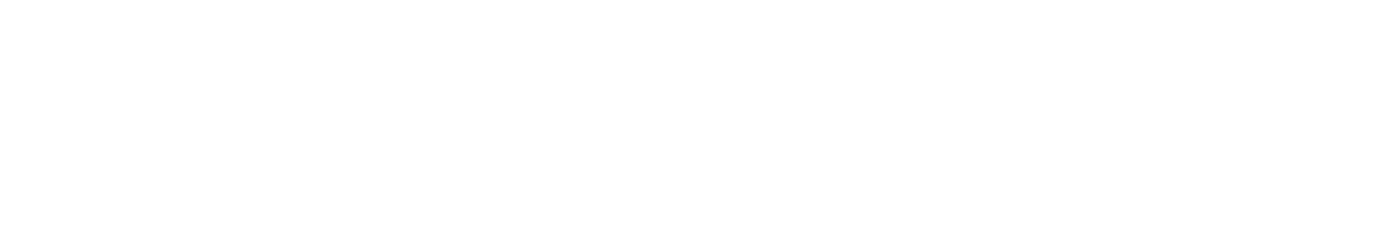 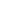 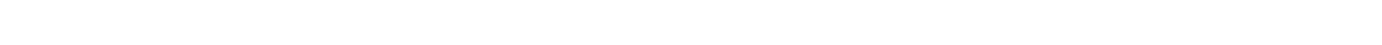 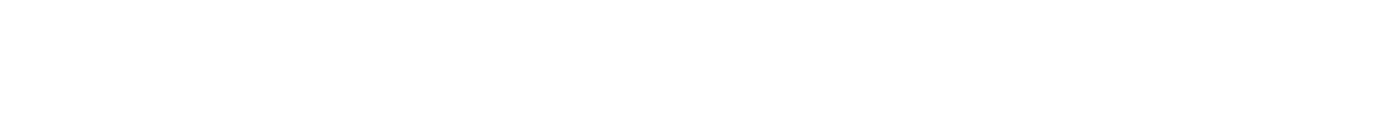 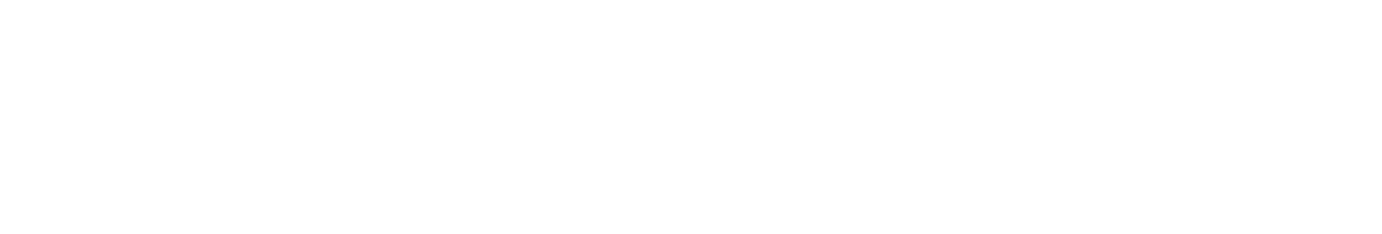 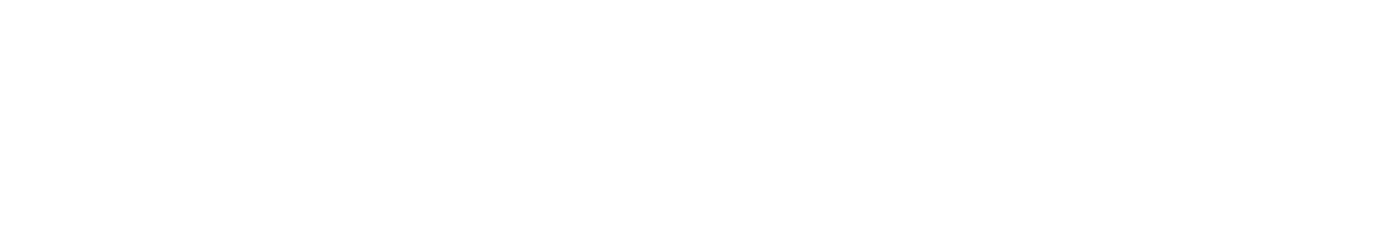 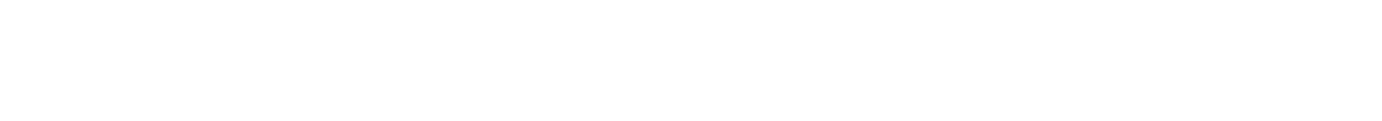 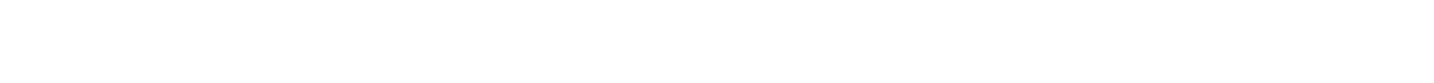 ΑΡΧΗ ΣΕΛΙΔΑΣ 2ΚΕΙΜΕΝΟLas vacaciones de los españoles en redes socialesUna compañía tecnológica experta en el análisis semántico de la conversación enredes sociales, ha analizado la conversación en Twitter con el objetivo de conocerlos comportamientos de los ciudadanos españoles durante el verano en la red. Losresultados del estudio muestran que el 42% habla de destinos, el 25% de losacompañantes de viaje, el 8% sobre el alojamiento y el 4% sobre el transporte.Dentro de la conversación sobre destinos, el 41% habla de destinos internacionales,frente al 59% que habla de destinos nacionales. De los destinos internacionales, losusuarios prefieren hablar de ciudades de destino (el 30% del total), frente a aquellosque no especifican sus preferencias, sino que hablan sobre países y lugares quedesearían visitar (8%).A la hora de viajar a destinos internacionales, el precio es el tema de mayorimportancia. 4 de cada 10 comentarios asocian su lugar de preferencia y sus deseosen función del coste de viaje. Otros temas que toman relevancia son: la duración delviaje, los acompañantes y el alojamiento.El 22% de la conversación sobre destinos internacionales hace hincapié en buscardestinos transoceánicos. Cada vez es mayor el deseo por acudir a lugaresparadisíacos, menos masificados, en busca de experiencias culturales en lospaíses visitados. Por ejemplo, el continente asiático recibe casi las mismasmenciones que el americano, y destinos como Tailandia o Japón, crecen en laconversación sobre posibles destinos de viaje.Otro de los puntos que se analizan es el tipo de acompañante que buscan losciudadanos. Principalmente habla de viajes en pareja (48%), seguido de la familia(24%), los amigos (22%) y viajes en solitario (6%).Los que viajan con amigos y aquellos que viajan solos, buscan casas en plataformasdigitales como lugar de acogida. El precio es el elemento diferencial por el queescogen este tipo de alojamiento. A la hora de escoger la opción de la casa, el 31%de las ocasiones se trata sobre destinos internacionales, el 28% sobre destinosnacionales.El hotel es la opción elegida por parejas y familias mayormente. Dentro de España,no tiene adversario en términos de comentarios. La “comodidad”, el “servicio” y la“cercanía” son los temas mejor valorados.www.comunicae.es (2018)ΣΕΛΙΔΑ 2 ΑΠΟ 5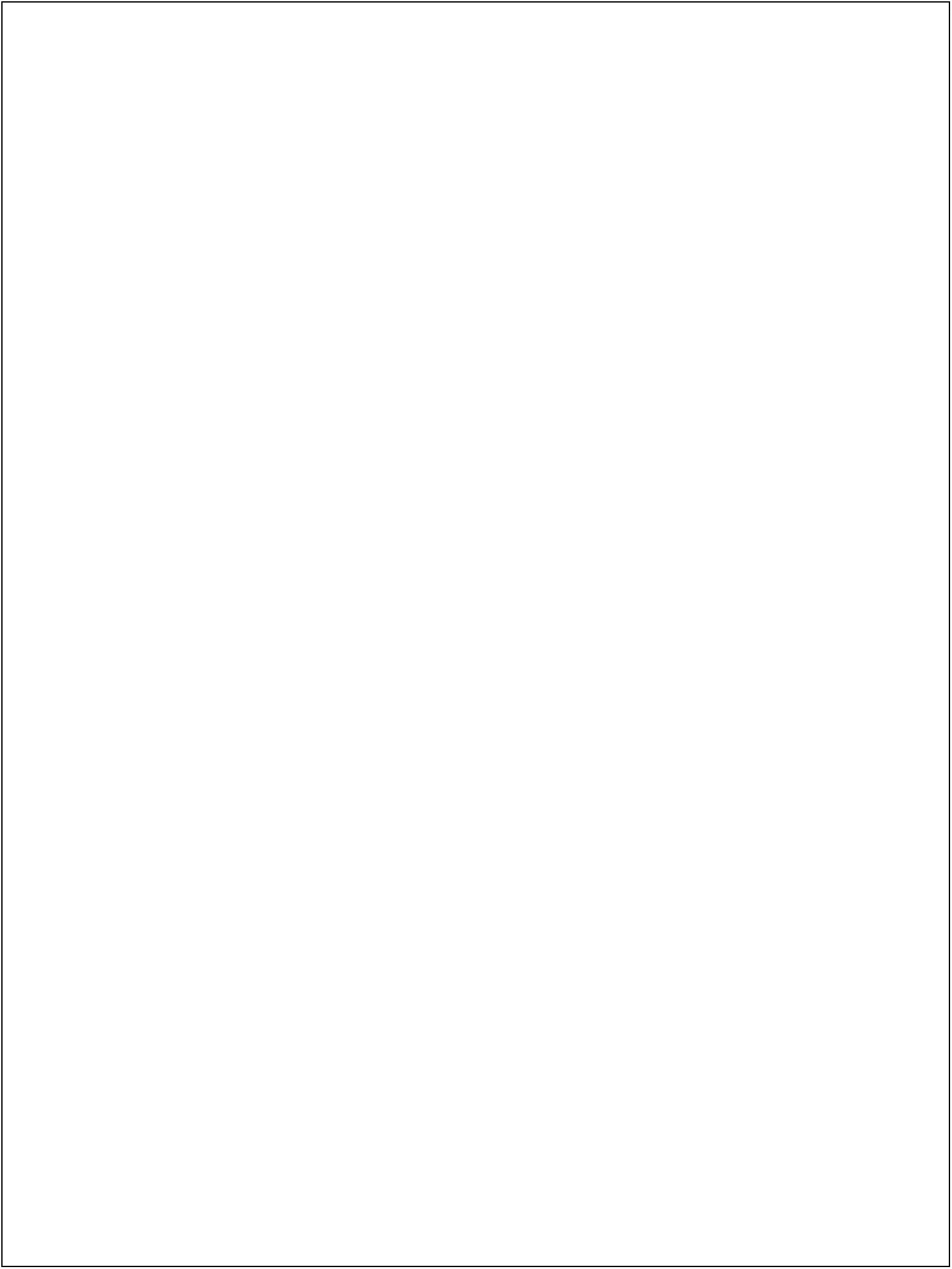 ΑΡΧΗ ΣΕΛΙΔΑΣ 3Α. ΚΑΤΑΝΟΗΣΗ ΓΡΑΠΤΟΥ ΛΟΓΟΥ(30 puntos)A1. Lee el texto y da una breve respuesta a las preguntas (1-3) usandoalrededor de 20 palabras para cada una de las preguntas.(3 x 4 puntos = 12 puntos)1. ¿A quién crees que puede interesar este texto?2. ¿Con qué finalidad crees que ha sido escrito el texto?3. ¿Dónde crees que podría aparecer publicado?A2. Lee una vez más el texto y elige la respuesta correcta (A, B o C).(6 x 3 puntos = 18 puntos). En verano, las conversaciones en las redes tratan principalmente sobre4A. con quien van a pasar las vacaciones.B. los lugares a los que quieren ir de vacaciones.C. donde se van a alojar durante sus vacaciones.56789. El mayor porcentaje de españoles habla de destinosA. dentro de EspañaB. en países lejanos.C. paradisíacos.. Según el estudio, crece el deseoA. por visitar otros continentes.B. por buscar destinos cerca del mar.C. por salir de vacaciones para descansar.. En cuanto al tipo de acompañante, la mayoría prefiere viajarA. con amigos.B. solos.C. con su pareja.. Prefieren reservar alojamiento a través de plataformas en la redA. cuando pasan sus vacaciones en España.B. por razones de comodidad.C. quienes viajan solos o con amigos.. Para las vacaciones dentro de EspañaA. todos prefieren alojarse en hoteles.B. las familias eligen siempre lugares cercanos.C. se alojan en hoteles quienes viajan con la familia.ΣΕΛΙΔΑ 3 ΑΠΟ 5ΑΡΧΗ ΣΕΛΙΔΑΣ 4Β. ΓΛΩΣΣΙΚΗ ΕΠΙΓΝΩΣΗ(30 puntos)B1. Completa los huecos del texto (10-14) con las palabras del recuadro. ¡OJO!Una palabra sobra.(5 x 2 puntos = 10 puntos)seleccionadossituadosculturalaltatradicionalbajaLos Paradores de Turismo de España son un conjunto de hoteles de (10)__________ categoría distribuidos por toda España, ubicados en edificios_emblemáticos o localizaciones destacables, que han sido (11) ____________ por suinterés histórico, artístico o (12) ___________. A ello se une una gran propuestagastronómica que recupera y pone valor en la cocina (13) ____________ de lasdistintas regiones españolas en las que se encuentran (14) _____________.Los Paradores simbolizan lo mejor que puede ofrecer un país como España a losviajeros que desean alojarse en lugares históricos, en los que prima ante todo elbuen gusto, el servicio impecable y el trabajo bien hecho.B2. Completa las oraciones (15-19) con el verbo entre paréntesis en la formaadecuada.(5 x 2 puntos = 10 puntos)¡Hola, mamá! Esta mañana muy temprano (15) _________ (llegar, yo) aMadrid. El avión despegó a su hora y (16) _________ (dormir) todo eltrayecto. Cuando me (17) _________ (despertar), el avión ya (18) _________(aterrizar). Ahora mismo estoy llegando al hotel, cogí un taxi porque estaba muycansada. Mañana por la noche te (19) _________ (llamar) por teléfono paracontarte detalles. Besos.Enviado 10:37ΣΕΛΙΔΑ 4 ΑΠΟ 5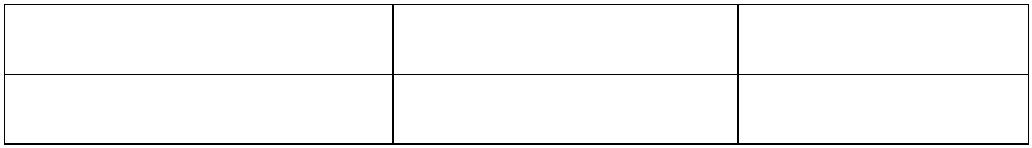 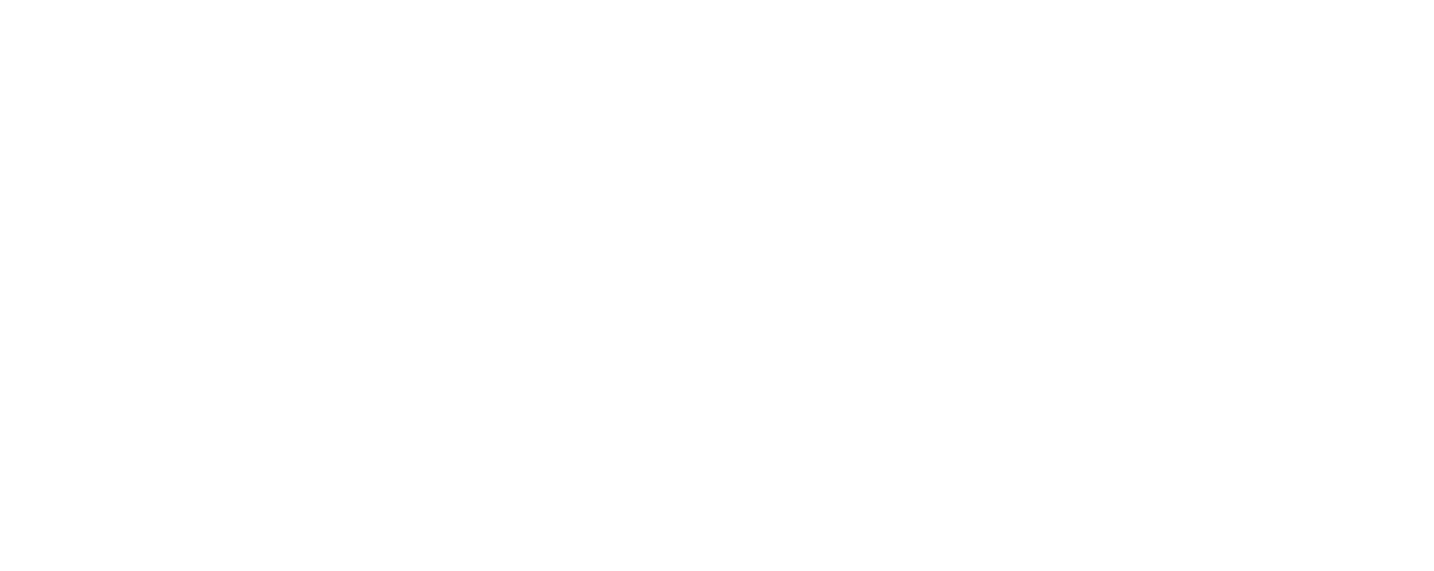 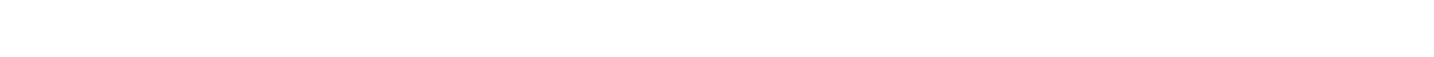 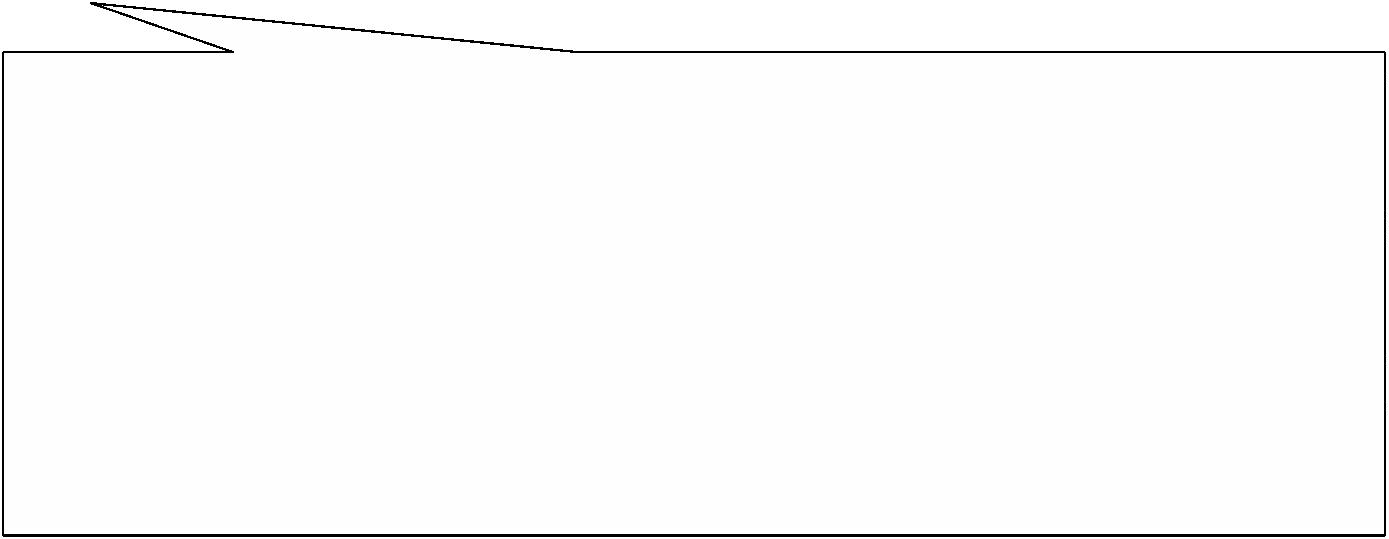 ΑΡΧΗ ΣΕΛΙΔΑΣ 5B3. Ordena las siguientes frases (20-24) de forma que el texto tenga sentido.Utiliza las letras (A-E) para indicar el orden adecuado.(5 x 2 puntos = 10 puntos)ABCDEPablo Picasso nace un 25 de octubre de1881 en la ciudad española de Málaga.X20. Poco más tarde presenta una de sus obras,Ciencia y caridad, a la Exposición Generalde Bellas Artes de Madrid, en la que recibeuna mención honorífica.21. Es el primer hijo de José Ruiz Blasco, pintory profesor de dibujo, y María Picasso López,de quien toma el apellido con el que sehace famoso.22. En esta última, en el año 1896 y con soloquince años, instala su primer taller.23. Este éxito anima a su padre a enviarle aestudiar a la Real Academia de SanFernando en Madrid, la escuela de arte másimportante del país.24. Debido al trabajo de su padre, PabloPicasso vive durante su niñez y juventud endiferentes ciudades españolas, como LaCoruña y Barcelona.Γ. ΠΑΡΑΓΩΓΗ ΓΡΑΠΤΟΥ ΛΟΓΟΥ(40 puntos)Escribe un texto en español (180-200 palabras) sobre el siguiente tema:Tu barrio organiza una semana de eventos deportivos para reunir dinero y comprarlibros para la biblioteca municipal.Escribe un correo electrónico a tu mejor amigo/a en el que:a) le expresas tu deseo de participar en el maratón de 5 kilómetros y le invitas acorrer contigob) le informas a tu amigo/a sobre el lugar, fecha y horac) expones dos argumentos para convencerlo de participar.NO FIRMES CON TU NOMBRE. Firma como Mario/María.ΤΕΛΟΣ ΜΗΝΥΜΑΤΟΣΣΕΛΙΔΑ 5 ΑΠΟ 5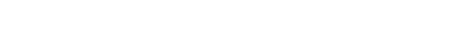 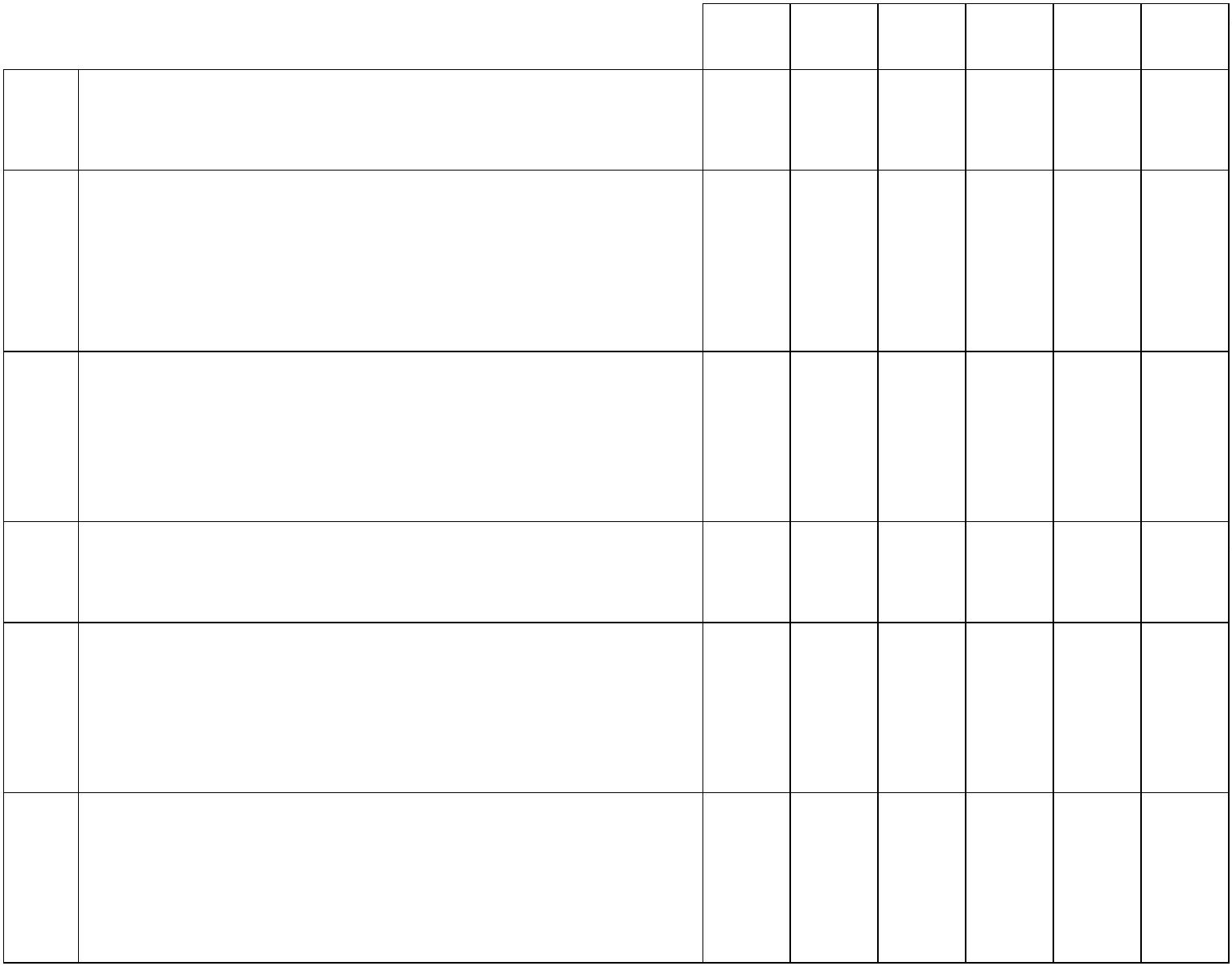 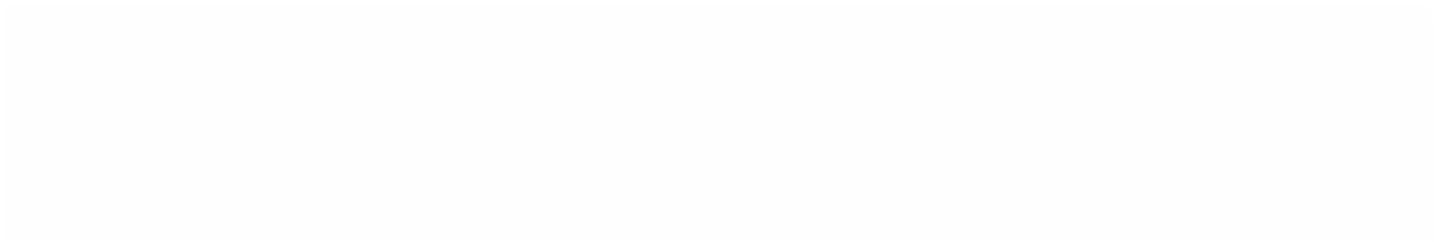 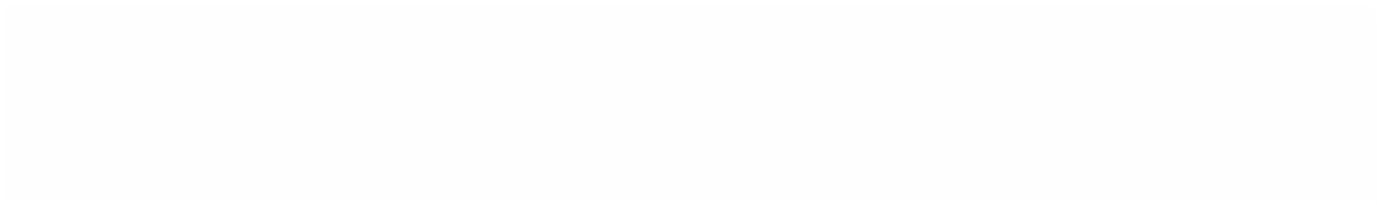 ΑΡΧΗ ΣΕΛΙΔΑΣ 1ΥΠΟΥΡΓΕΙΟ ΠΑΙΔΕΙΑΣ, ΕΡΕΥΝΑΣ ΚΑΙ ΘΡΗΣΚΕΥΜΑΤΩΝΚ Ε Ν Τ Ρ Ι Κ Η Ε Π Ι Τ Ρ Ο Π Η Ε Ι Δ Ι Κ Ω Ν Μ Α Θ Η Μ Α Τ Ω ΝΚΟΙΝΗ ΕΞΕΤΑΣΗ ΟΛΩΝ ΤΩΝ ΥΠΟΨΗΦΙΩΝΣΤΗΝ ΙΣΠΑΝΙΚΗ ΓΛΩΣΣΑΣάββατο, 22 Ιουνίου 2019ΟΔΗΓΙΕΣ ΓΙΑ ΤΟΥΣ ΥΠΟΨΗΦΙΟΥΣ KAI ΤΙΣ ΥΠΟΨΗΦΙΕΣ1. Να απαντήσετε σε όλα τα ερωτήματα στο τετράδιό σας, ακολουθώντας τηναρίθμηση των θεμάτων, ως εξής:Α1. 1. ...2. ...Α2. Να γράψετε μόνο τον αριθμό του ερωτήματος και το γράμμα πουαντιστοιχεί στη σωστή απάντηση, π.χ.4. – A. ...5Β1. Να γράψετε μόνο τον αριθμό του ερωτήματος και τη ζητούμενη λέξη.10. ...1. ...1Β2. Να γράψετε μόνο τον αριθμό του ερωτήματος και το ζητούμενο ρήμα στοσωστό τύπο.15. ...6. ...1Β3. Να αντιστοιχίσετε τον αριθμό με το σωστό γράμμα και να γράψετε μόνοτην αντιστοιχία, π.χ.20. – Α21. ...Γ.Να αναπτύξετε το ζητούμενο θέμα στο τετράδιό σας χωρίς νααντιγράψετε την οδηγία-εκφώνηση.2. Να χρησιμοποιήσετε μόνο μπλε ή μαύρο στυλό διαρκείας και μόνο ανεξίτηληςμελάνης.ΚαλήεπιτυχίαΔιάρκειαεξέτασης:τρεις(3)ώρεςΈναρξη χρόνου εξέτασης: αμέσως μετά τη διανομή των θεμάτωνΔυνατότητα αποχώρησης: 17:00ΣΕΛΙΔΑ 1 ΑΠΟ 6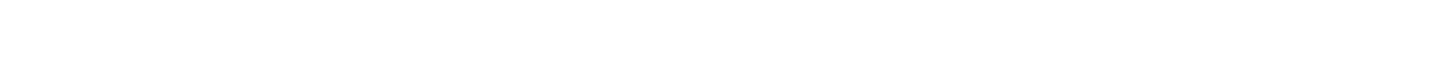 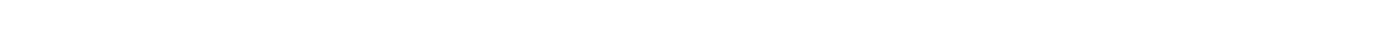 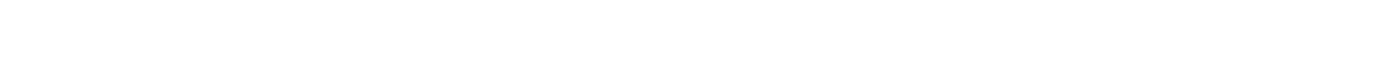 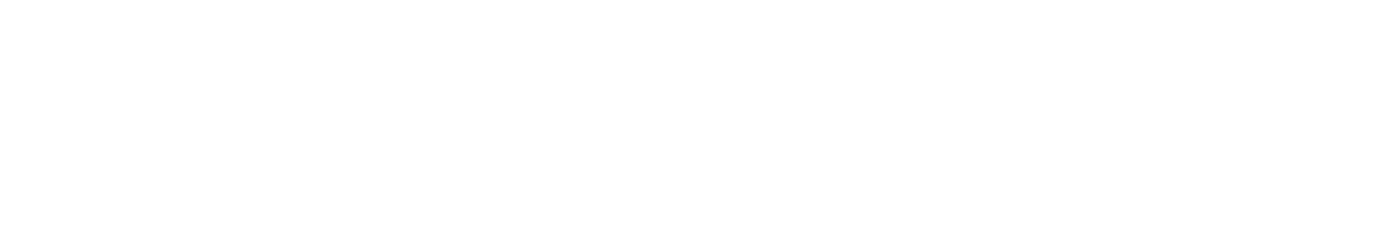 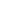 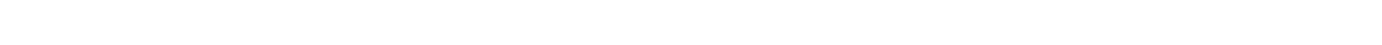 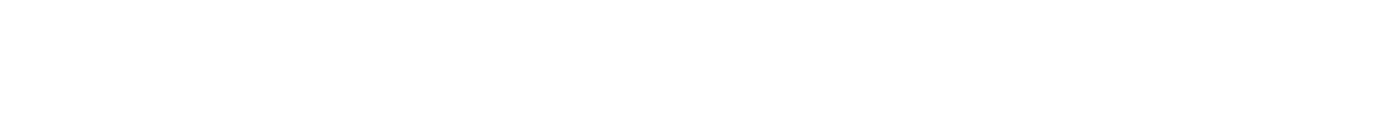 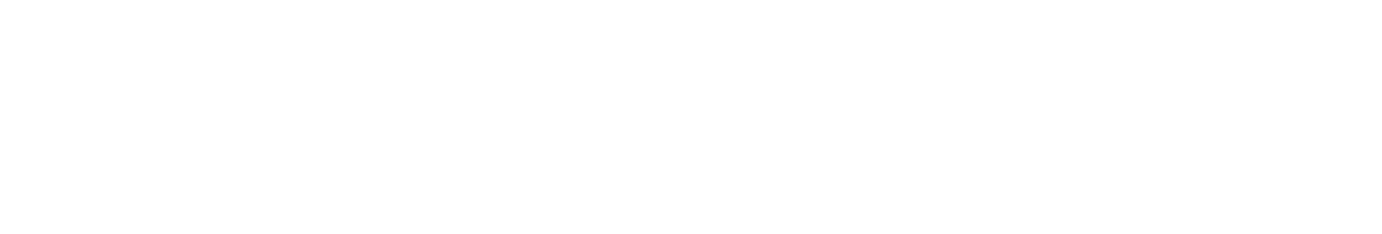 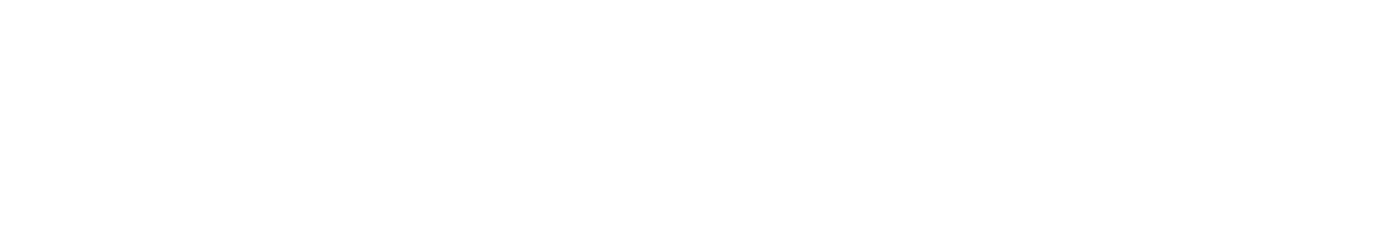 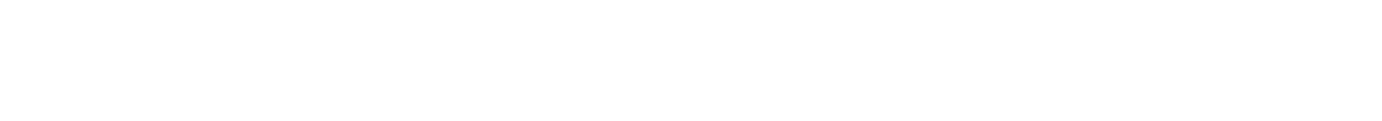 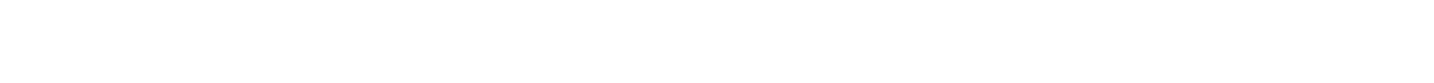 ΑΡΧΗ ΣΕΛΙΔΑΣ 2ΚΕΙΜΕΝΟBailes urbanos: tendencias para 2019El baile siempre ha sido una forma de expresión de gran aceptación alrededor delmundo y prueba de ello son todos los estilos que hasta ahora se conocen y, porsupuesto, los que se encuentran a punto de llegar.Así pues, en materia de tendencias en bailes urbanos para 2019 se revelancaracterísticas como la improvisación y hasta ciertos toques de sensualidad, loscuales, sin importar la edad de sus practicantes, llaman al disfrute de la danza.Si de bailes de moda se trata, existen ciertos conjuntos de pasos que han llegadopara revolucionar. Por tanto, abarcando únicamente el escenario urbano, lastécnicas más predispuestas a posicionarse como las preferidas para liderar elpróximo año, por ser sumamente accesibles y dinámicas, son presentadas acontinuación:BAILES DE MODA PARA EL 2019•Twerking: es una técnica de baile que, aunque no es nueva, se niega a serrelegada y por el contrario continúa forjándose como una disciplina que cada vezgana más terreno. Bien sea rápido o lento, este polémico baile es el rey y llegópara quedarse.•Dancehall: a pesar de ser una versión del reggae y muy propio para seracompañado por la música jamaicana, sus movimientos cuentan con laparticularidad de ilustrar acciones de la vida cotidiana, lo cual es determinantepara que sea tan popular.••Shuffle: la diversión tan propia de este baile se apoya en las cancionesseleccionadas para su ejecución, las cuales son sumamente contagiosas debuena energía.Passinho: corresponde a un baile enérgico que nació en las favelas de Brasil,extendiéndose por el mundo como algunos de sus similares gracias a las redessociales. Cuenta con matices pertenecientes al breakdance, funk y pop, así quese le cataloga como un híbrido que seguramente dará mucho que hablar.¿BAILAR SALSA SIGUE ESTANDO DE MODA?Un ritmo tan tradicional como la salsa, el cual se alimenta del son cubano, el jazz ymuchos otros, no deja de ser uno de los bailes preferidos. La salsa, tan propia de lasociedad latina, tiene muchos elementos para seguir formando parte de los nuevosbailes callejeros, como son la rapidez de los pies y el movimiento de caderas.asisebaila.com (2019)ΣΕΛΙΔΑ 2 ΑΠΟ 6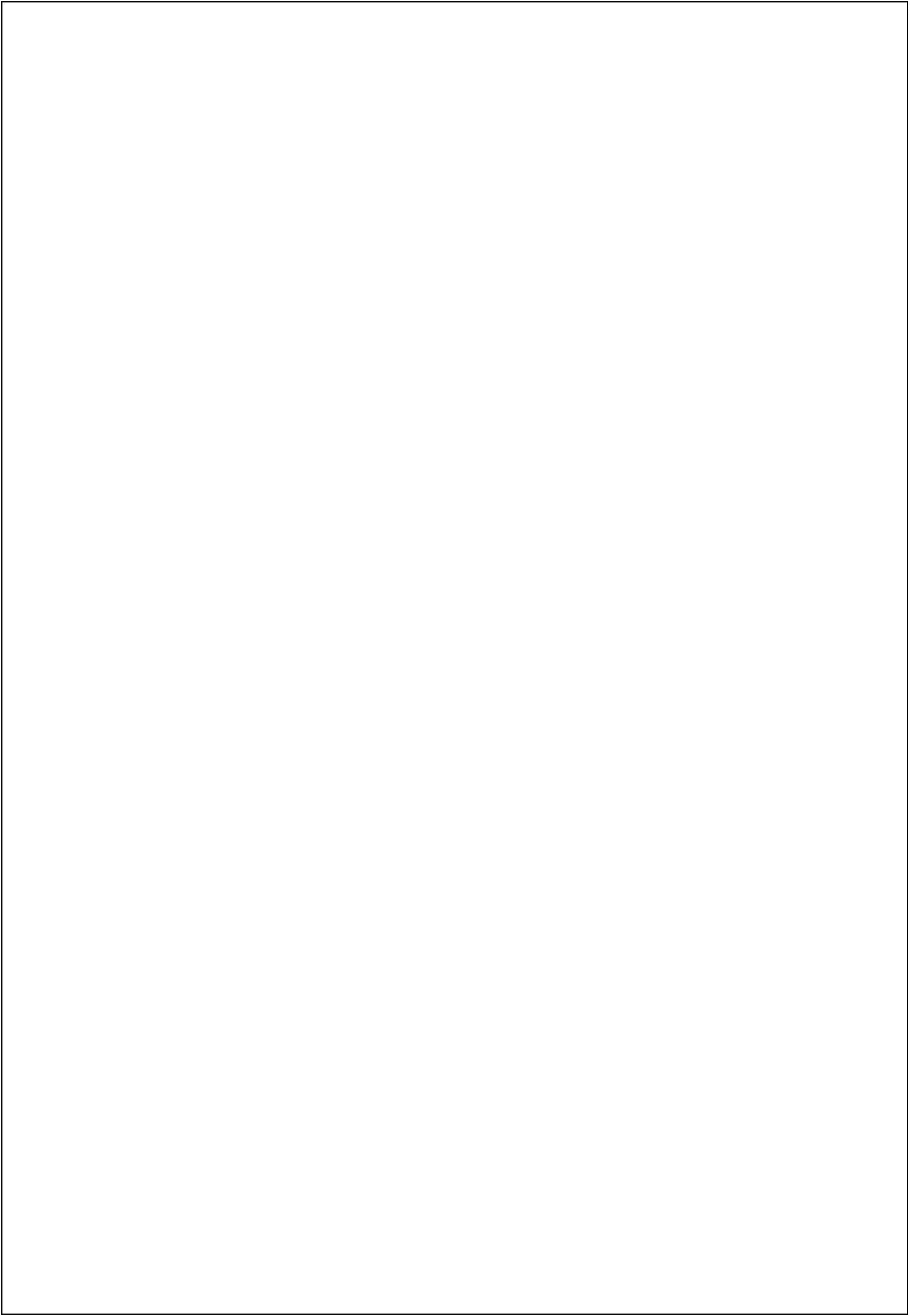 ΑΡΧΗΣΕΛΙΔΑΣ3Α.ΚΑΤΑΝΟΗΣΗΓΡΑΠΤΟΥΛΟΓΟΥ(30 puntos)A1. Lee el texto y da una breve respuesta a las preguntas (1-3) usando hasta 20palabras para cada una de las preguntas.(3 x 4 puntos = 12 puntos)123. ¿A quién está dirigido el texto?. ¿Con qué finalidad crees que ha sido escrito este texto?. ¿Qué otro título darías a este texto?A2. Lee una vez más el texto y elige la respuesta correcta (A, B o C).(6 x 3 puntos = 18 puntos)456789. Según el texto, la danzaA. forma parte de una moda pasajera extendida por el mundo.B. se cultiva solamente en las grandes ciudades.C. ha tenido mucha aprobación en todas partes y en todo tiempo.. Los bailes urbanos preferidos en el presente añoA. podrán ser practicados por todos.B. consisten en determinados pasos muy fijos.C. están dirigidos a profesionales de la danza.. El autor del texto dice que los bailes que estarán de modaA. serán fáciles y vigorosos.B. dejarán de estarlo en poco tiempo.C. solo se podrán bailar en pistas de baile.. Algunos de los bailes urbanos de moda en el 2019A. no han cambiado nada respecto a los de otros años.B. presentan características que ya tenían otras danzas.C. requieren de clases particulares en academias de danza.. Entre los tipos de baile preferidosA. el pop es muy aceptado por los mayores.B. ya no estará el breakdance o el regggae.C. continúa manteniéndose uno típicamente latino.. Los nuevos bailes callejerosA. son exageradamente violentos.B. mantienen propiedades propias de la salsa.C. no han recibido ninguna influencia.ΣΕΛΙΔΑ3ΑΠΟ6ΑΡΧΗΣΕΛΙΔΑΣ4Β.ΓΛΩΣΣΙΚΗΕΠΙΓΝΩΣΗ(30 puntos)B1. Completa los huecos (10-14) del siguiente texto con las palabras delrecuadro. Ten en cuenta que sobra una palabra.(5 x 2 puntos = 10 puntos)TRADICIONESCONDICIONESHABITACIONESALTERNATIVASOCASIONESESTRELLASPara disfrutar de los días libres no son necesarios grandes gastos, hay(10) ___________ baratas que se adaptan a la mayoría de los presupuestos, comolas siguientes:•Visitar localidades cercanas. Aunque con varios días de vacaciones se puedehacer un viaje largo, también es interesante y más barato conocer las(11) ____________ de pueblos cercanos sin tener que alojarse en ellos.•Viajes de última hora. Muchas personas no deciden hasta el último momentoel lugar al que viajarán o el medio en el que lo harán. En (12) ___________esta actitud tiene premio y los hosteleros, al comprobar que no llenarán lasplazas de las que disponen, rebajan sus precios.•Alojarse en un albergue. Los albergues pueden ser de muchos tipos: rurales,urbanos, con (13) ____________ individuales o colectivas. Sus tarifas sonbastante más bajas que las de un hotel y, en algunos casos, sus instalacionesson similares a las de un hotel de tres (14) _____________.www.consumer.esB2. Completa los huecos (15-19) del siguiente texto con los verbos delrecuadro en la forma adecuada. Ten en cuenta que sobra una opción.(5 x 2 puntos = 10 puntos)TENERMIRARSERSOSTENERNACERCONSIDERARNo recuerdo nada de Lugano, simplemente me dijeron que (15) ___________ allí,pero yo he sido siempre argentina, aquí está mi corazón, mis palabras, mis primerosrecuerdos de cuando (16) ____________ cuatro años y estaba en San Juan, en elumbral de mi casa, (17) ____________ un libro del revés mientras(18) ____________ a la gente que pasaba. De entonces recuerdo que siempre me(19) _____________ una niña fea con la cara redonda y regordeta.servicioskoinonia.orgΣΕΛΙΔΑ4ΑΠΟ6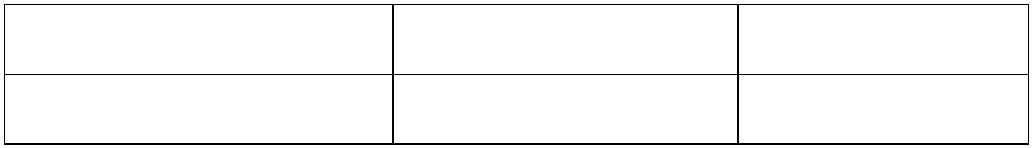 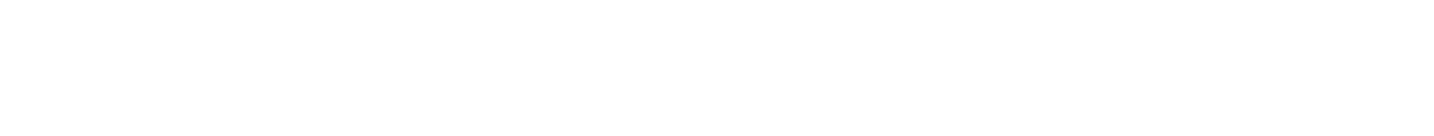 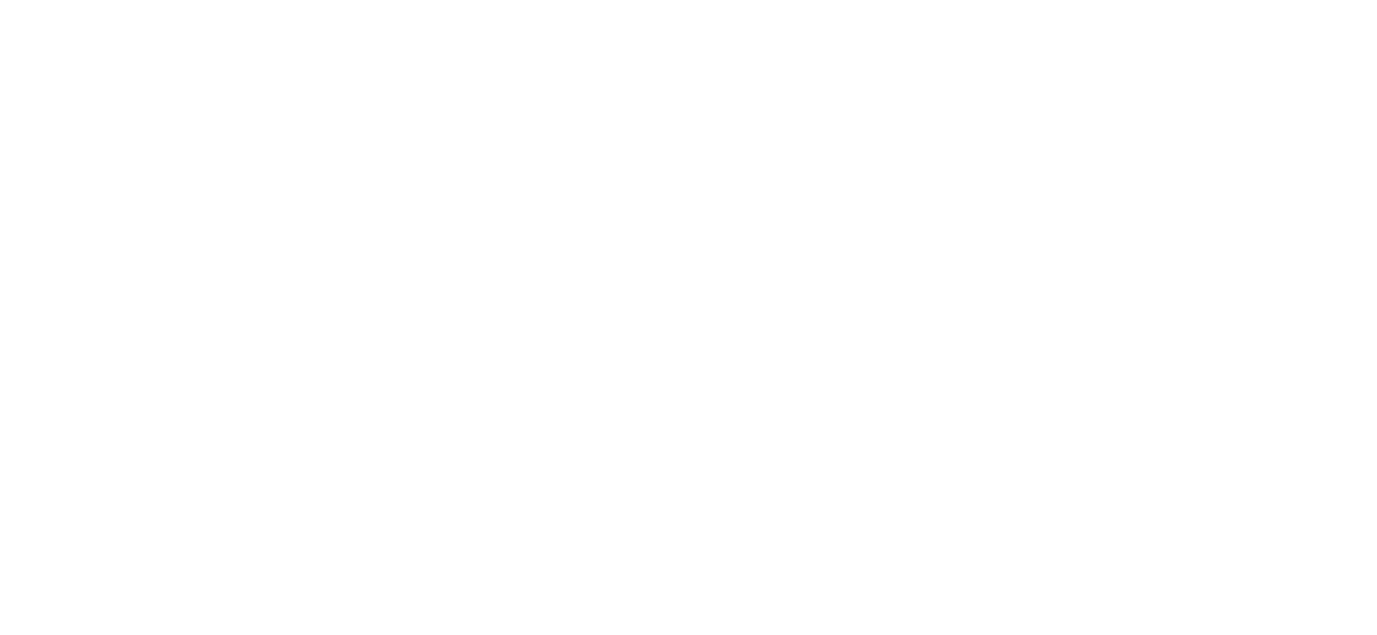 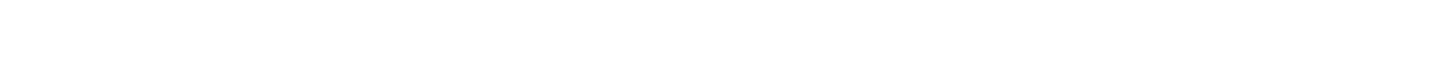 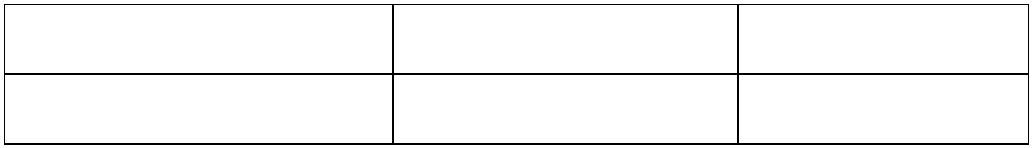 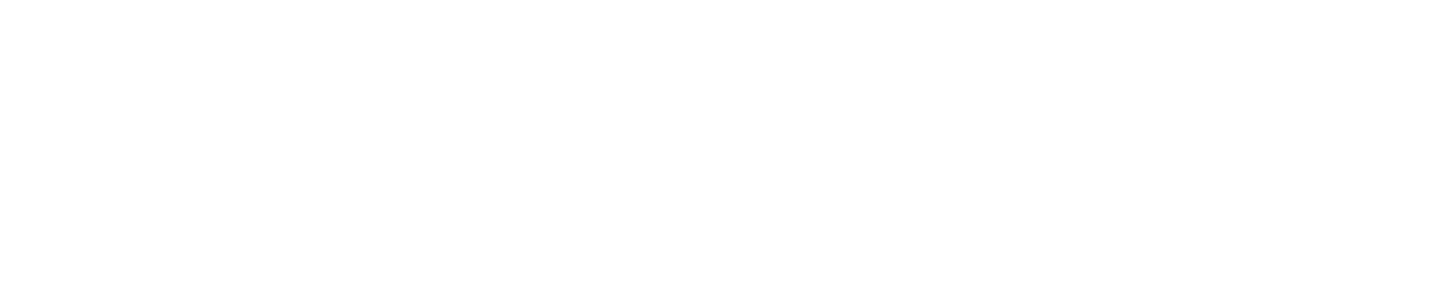 ΑΡΧΗΣΕΛΙΔΑΣ5B3. Ordena las siguientes frases (20-24) de forma que el texto tenga sentido.Utiliza las letras (A-E) para indicar el orden adecuado.(5 x 2 puntos = 10 puntos)ABCDELos Países Bajos acogerán la 65a edicióndel Festival de Eurovisión tras la victoria deX20. las ciudades o regiones interesadasrecibirán un documento de las cadenasneerlandesas con los criterios que deberáncumplir para poder alojar el certamen. Elsegundo paso (del 16 de junio al 15 de julio)es la presentación oficial de21. para la selección de la ciudad anfitrionaconsta de tres fases, que arranca el primerode junio y se alargaría hasta finales de julio.En la primera fase (del 1 al 15 de junio),22. las cadenas NPO, AVROTROS y NOSpodrán visitar las ciudades y regionescandidatas y determinar, en consulta con laUER, cuál es la mejor opción para albergarEurovisión 2020.23. Duncan Laurence, y han abiertooficialmente un proceso para buscar lapróxima sede del festival. El proceso24. cada candidatura a través de un dossier quelas ciudades tendrán que entregar a losorganizadores en un plazo máximo decuatro semanas.Finalmente, a partir de mediados de julio,www.rtve.esΣΕΛΙΔΑ5ΑΠΟ6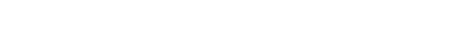 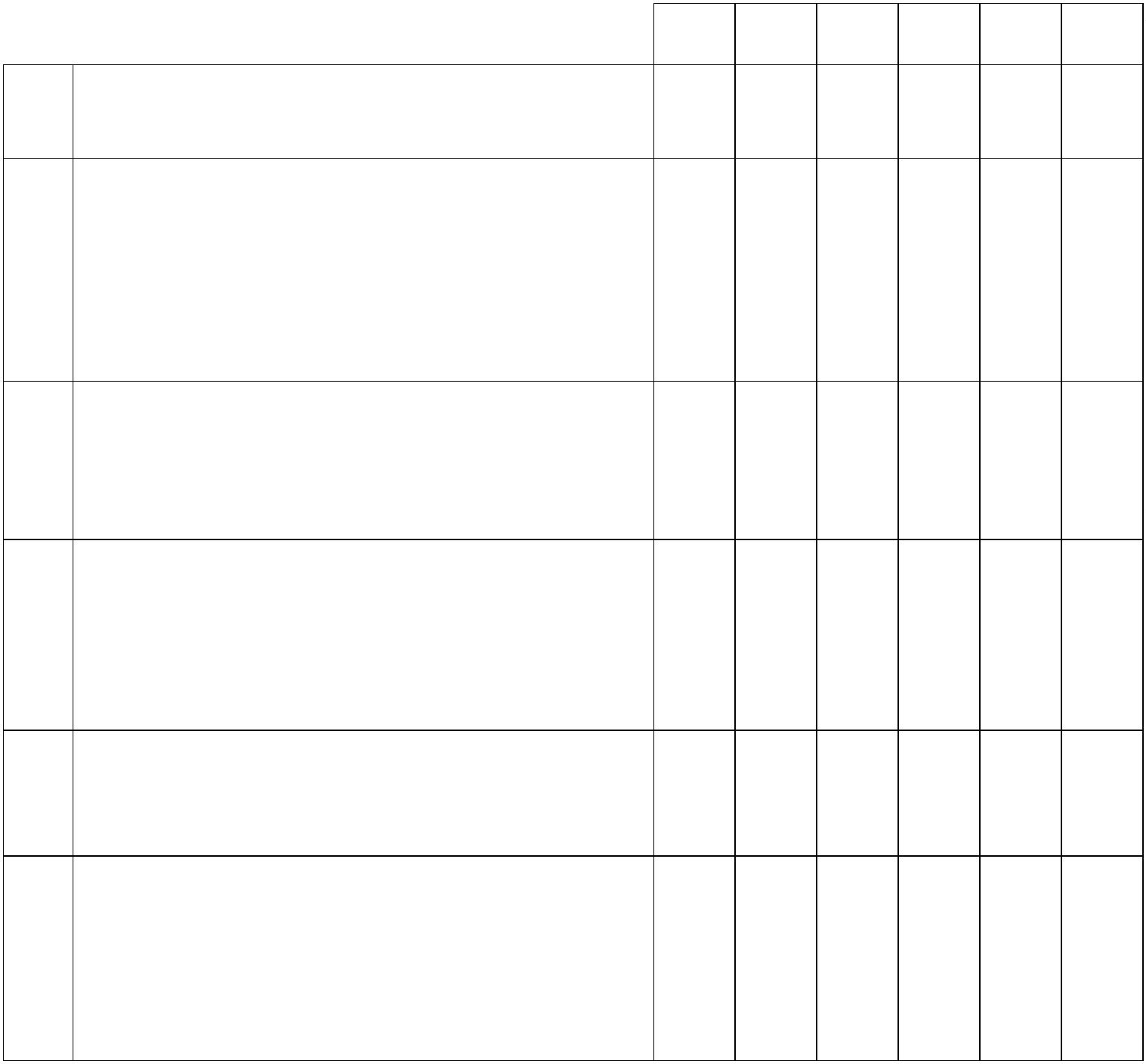 ΑΡΧΗΣΕΛΙΔΑΣ6Γ.ΠΑΡΑΓΩΓΗΓΡΑΠΤΟΥΛΟΓΟΥ(40 puntos)Escribe un texto en español (180-200 palabras) sobre el siguiente tema:Con motivo del Día Internacional del Voluntariado algunos alumnos de la clase deespañol de tu instituto han tomado la iniciativa de participar en actividades devoluntariado. Decides escribir un texto para el blog de tu clase con el objetivo de:a) explicar la importancia de participar en actividades de voluntariado,b) proponer al menos dos actividades yc) convencer a tus compañeros para que participen en ellas.NO FIRMES CON TU NOMBRE. Firma como Mario/María.ΤΕΛΟΣΜΗΝΥΜΑΤΟΣΣΕΛΙΔΑ6ΑΠΟ6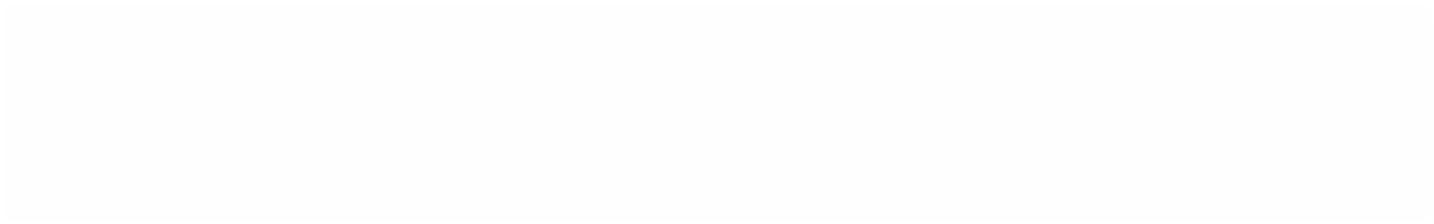 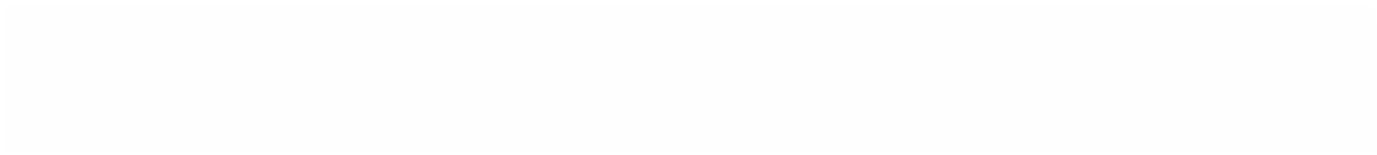 ΑΡΧΗ 1ΗΣ ΣΕΛΙΔΑΣΥΠΟΥΡΓΕΙΟ ΠΑΙΔΕΙΑΣ ΚΑΙ ΘΡΗΣΚΕΥΜΑΤΩΝΚ Ε Ν Τ Ρ Ι Κ Η Ε Π Ι Τ Ρ Ο Π Η Ε Ι Δ Ι Κ Ω Ν Μ Α Θ Η Μ Α Τ Ω ΝΚΟΙΝΗ ΕΞΕΤΑΣΗ ΟΛΩΝ ΤΩΝ ΥΠΟΨΗΦΙΩΝΣΤΗΝ ΙΣΠΑΝΙΚΗ ΓΛΩΣΣΑ8Ιουλίου 2020ΟΔΗΓΙΕΣ ΓΙΑ ΤΟΥΣ ΥΠΟΨΗΦΙΟΥΣ KAI ΤΙΣ ΥΠΟΨΗΦΙΕΣ1. Να απαντήσετε σε όλα τα ερωτήματα στο τετράδιό σας, ακολουθώντας τηναρίθμηση των θεμάτων, ως εξής:Α1. 1. ...2. ...Α2. Να γράψετε μόνο τον αριθμό του ερωτήματος και το γράμμα πουαντιστοιχεί στη σωστή απάντηση, π.χ.4. – A5. ...Β1. Να γράψετε μόνο τον αριθμό του ερωτήματος και τη ζητούμενη λέξη.110. ...1. ...Β2. Να γράψετε μόνο τον αριθμό του ερωτήματος και το ζητούμενο ρήμα στοσωστό τύπο.115. ...6. ...Β3. Να αντιστοιχίσετε τον αριθμό με το σωστό γράμμα και να γράψετε μόνοτην αντιστοιχία, π.χ.20. – Α21. ...Γ.Να αναπτύξετε το ζητούμενο θέμα στο τετράδιό σας χωρίς νααντιγράψετε την οδηγία-εκφώνηση.2. Να χρησιμοποιήσετε μόνο μπλε ή μαύρο στυλό διαρκείας και μόνο ανεξίτηληςμελάνης.Καλή επιτυχίαΔιάρκεια εξέτασης: τρεις (3) ώρεςΈναρξη χρόνου εξέτασης: αμέσως μετά τη διανομή των θεμάτωνΔυνατότητα αποχώρησης: 10:00ΤΕΛΟΣ 1ΗΣ ΑΠΟ 5 ΣΕΛΙΔΕΣ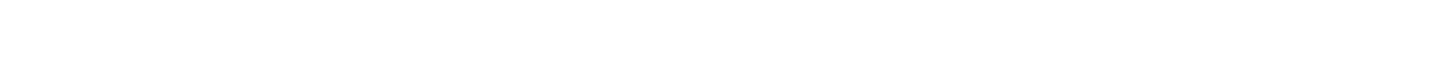 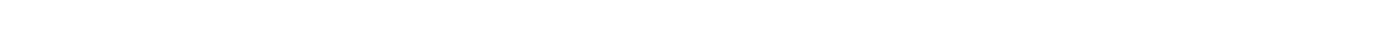 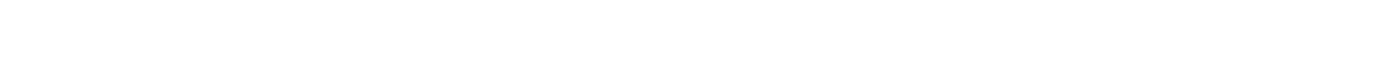 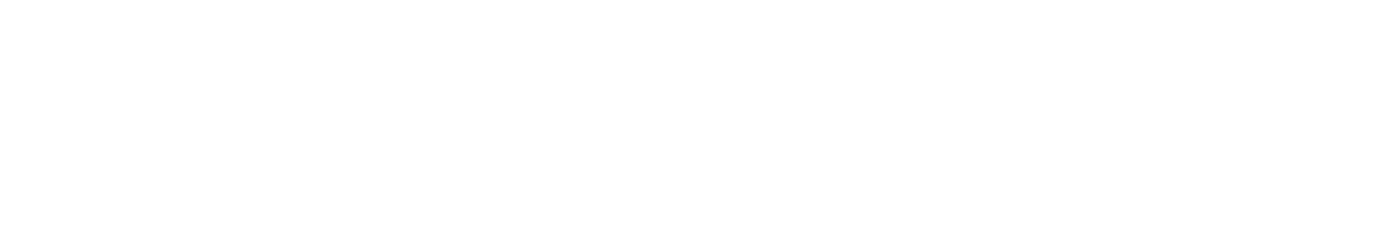 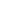 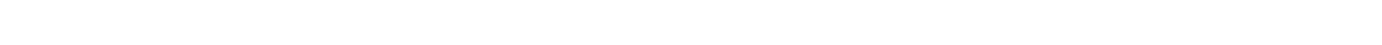 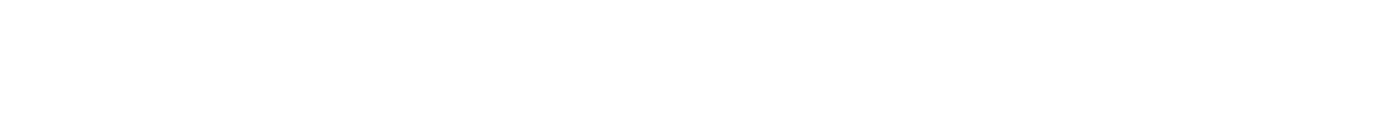 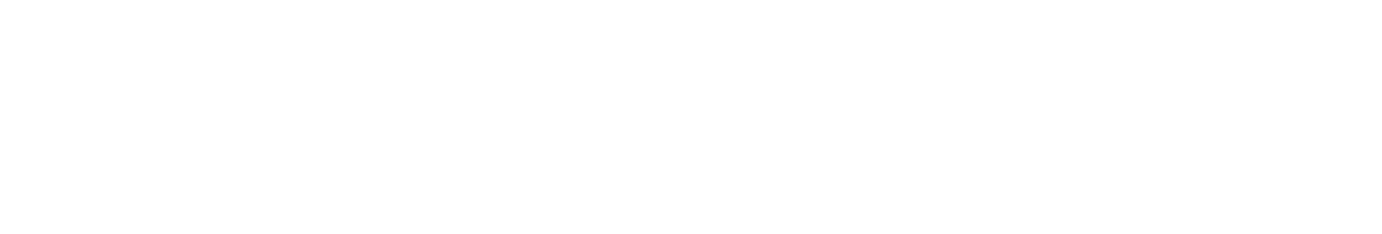 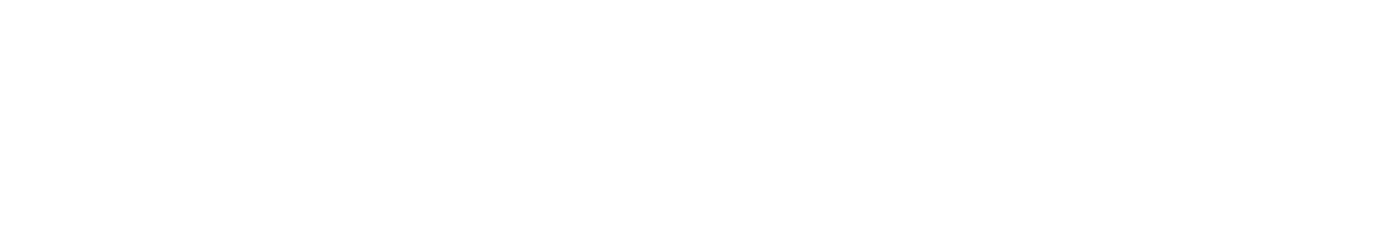 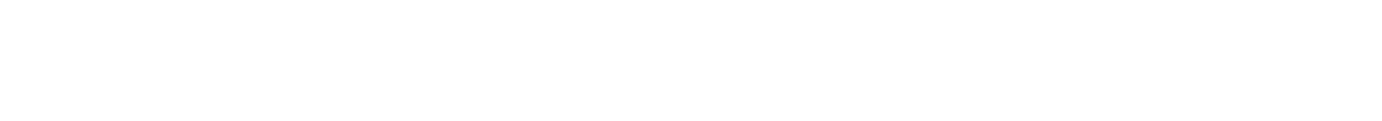 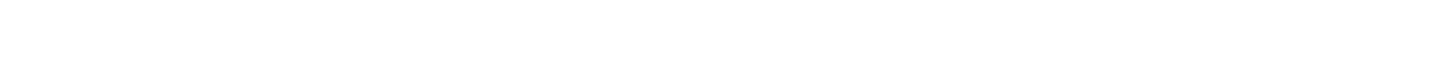 ΑΡΧΗ 2ΗΣ ΣΕΛΙΔΑΣΚΕΙΜΕΝΟUna librería en Madrid donde puedes no pagarEl libro es, sin duda, el perfecto producto cultural. No es demasiado caro y permitemucho tiempo de ocio y formación. Pero, ¿hay una librería donde los libros soncompletamente gratuitos?Puede parecer una locura, pero en eso consiste el proyecto Libros Libres querecientemente ha abierto sus puertas en el centro de Madrid. Un espacio pequeño yacogedor donde uno puede ir y elegir los libros que quiera. Aquí no hacen faltaguardias de seguridad o alarmas: todo es gratis.“Aquí, puedes venir tengas dinero o no", explica Alejandro de León, uno de lospromotores. “Queremos facilitar el acceso a la lectura. Los que no puedan pagar lasuscripción, pueden venir igualmente”. La ayuda que piden es de 12 euros al año, esdecir, un euro al mes, menos de lo que cuesta un café. No es necesario pagar si nose puede, pero hay gente solidaria que incluso ayuda con 50 o 100 euros. Porsupuesto, también se puede colaborar donando libros o trayendo café, tarta ocualquier otra cosa rica.Una cosa que sorprende es la calidad de los libros que aquí se encuentran. Muchosde ellos son donados por fundaciones y editoriales. La gente que viene no trae librosmalos, trae libros interesantes, que piensan que pueden gustar a la gente, enbuenas ediciones. No esos que nadie quiere tener en casa.El proyecto está inspirado en The Book Thing of Baltimore, una gran librería en estaciudad estadounidense. Un hombre empezó recogiendo libros y los vendía a unos50 céntimos. Los guardaba en su garaje, pero tenía tantos que empezó a ofrecerlosde manera gratuita. El local se ha hecho muy famoso en la región.En el caso madrileño, Libros Libres nació de un grupo de más de 100 voluntariosque se dedica a dar clases a niños con dificultades académicas. En el extranjerocolaboran con diferentes centros educativos, envían librosyayudaneconómicamente a 125 niños en países como Nepal, Nicaragua, Colombia, etc.www. el viajero.el pais.comΤΕΛΟΣ 2ΗΣ ΑΠΟ 5 ΣΕΛΙΔΕΣ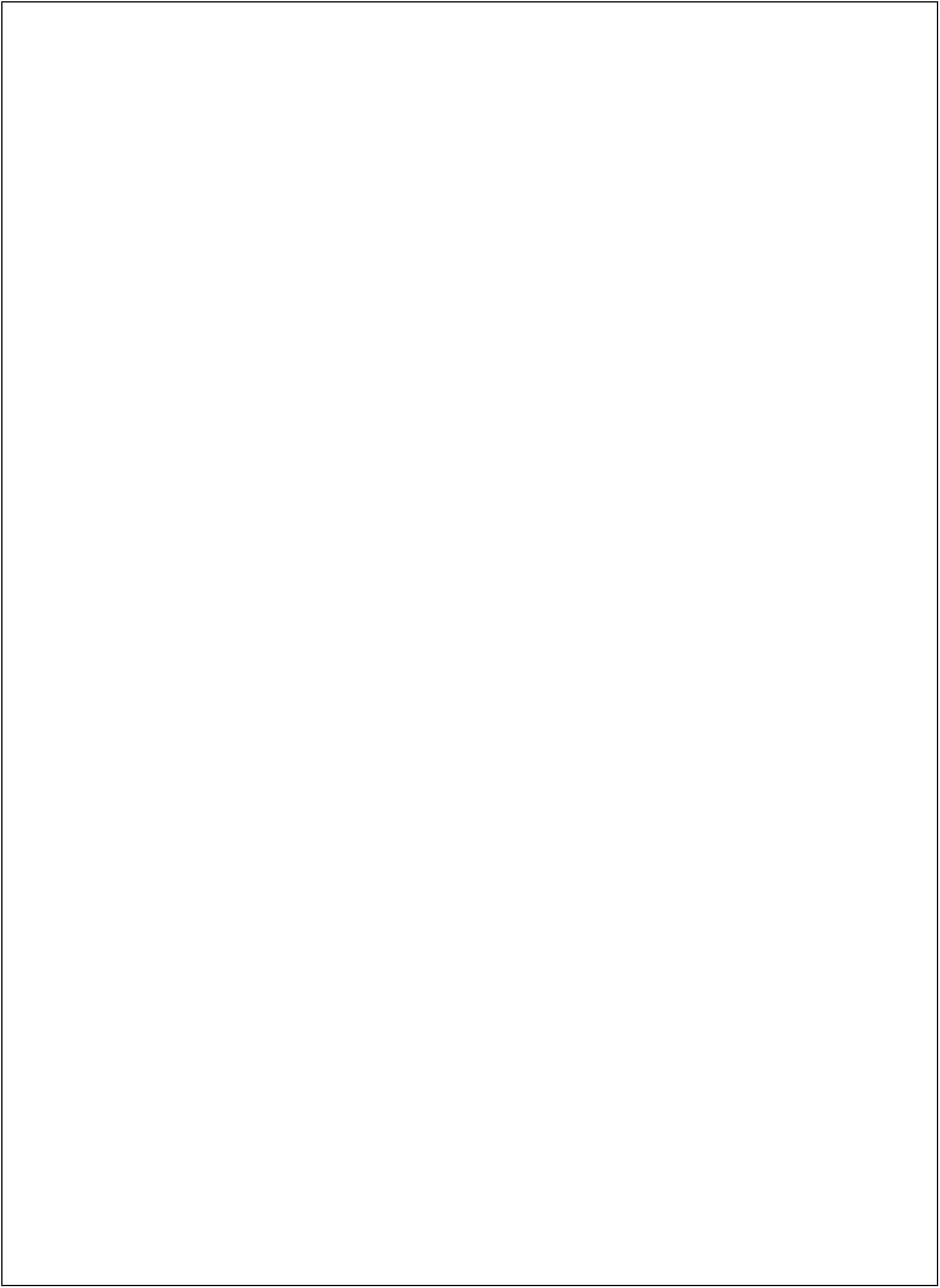 ΑΡΧΗ 3ΗΣ ΣΕΛΙΔΑΣΑ. ΚΑΤΑΝΟΗΣΗ ΓΡΑΠΤΟΥ ΛΟΓΟΥ(30 puntos)A1. Lee el texto y da una breve respuesta a las preguntas (1-3) usando hasta 20palabras para cada una de las preguntas.(3 x 4 puntos = 12 puntos)12. ¿Dónde crees que puede aparecer publicado este texto?. ¿A quién está dirigido el texto?3. ¿Qué otro título darías a este texto?A2. Lee una vez más el texto y elige la respuesta correcta (A, B o C).(6 x 3 puntos = 18 puntos)456789. Libros LibresA. es una antigua librería en el centro de Madrid.B. no tiene alarmas y está abierto todo el dia.C. es un sitio que promueve la lectura.. Alejandro de León afirma queA. todos los libros cuestan un euro.B. la suscripción no es obligatoria.C. el acceso a la librería es fácil.. La contribución de los clientesA. puede llegar los 100 euros.B. tiene que ser una tarta o algo parecido.C. es de 12 euros al mes.. Muchos de los libros de Libros LibresA. son donaciones de casas editoriales.B. no son ni buenos ni malos.C. son ediciones raras.. The Book Thing of BaltimoreA. empezó regalando libros.B. terminó regalando libros.C. es la más famosa librería de la región..Libros LibresA. colabora con grandes librerías del extranjero.B. tiene 100 miembros.C. manda libros a países pobres.ΤΕΛΟΣ 3ΗΣ ΑΠΟ 5 ΣΕΛΙΔΕΣΑΡΧΗ 4ΗΣ ΣΕΛΙΔΑΣΒ. ΓΛΩΣΣΙΚΗ ΕΠΙΓΝΩΣΗ(30 puntos)B1. Completa los huecos (10-14) del siguiente texto con las palabras del recuadro. Tenen cuenta que sobra una palabra.(5 x 2 puntos = 10 puntos)comidacompranocheideafrutacocinaComida práctica para niños en vacacionesEs muy sencillo preparar los menús de los pequeños de la casa cuando se está devacaciones y, a la vez, evitar pasar demasiado tiempo en la (10) ___________ . Tresconsejos para preparar los menús vacacionales de los niños: En primer lugar, se debeplanificar cada (11) ____________ y cena de esa semana. Resulta una buena(12) ___________ consultar los menús que utilizan durante el curso en el comedor escolar.Es muy útil preparar recetas que se puedan congelar con facilidad o dejar platos hechos la(13) ____________ anterior, guardar en la nevera y calentar cuando se necesiten. ¿Y depostre? ¿Qué se puede hacer? En verano no hace falta pensar mucho, pues hay múltiplesopciones: (14) ____________ fresca (que hay muy buena y en cantidad), yogures y, si sequiere elaborar un postre casero, un helado encantará a los pequeños.B2. Completa los huecos (15-19) del siguiente texto con los verbos del recuadro enla forma adecuada. Ten en cuenta que sobra una opción.(5 x 2 puntos = 10 puntos)convenirestaracusarpaseardarverEl león y el delfínUna tarde un león (15) ____________ por una playa y (16) ____________ a un delfínasomar su cabeza fuera del agua. Le propuso entonces una alianza:–Nos (17) ____________ unirnos a ambos, siendo tú el rey de los animales del mar y yo elde los terrestres, le dijo.Aceptó gustoso el delfín. Y el león, quien desde hacía tiempo (18) ____________ en guerracontra un loro salvaje, pidió la ayuda del delfín. Intentó el delfín salir del agua, pero no loconsiguió, por lo que el león lo (19) ____________ de traidor.–¡No soy yo el culpable ni a quien debes acusar, sino a la Naturaleza, respondió el delfín,porque ella es quien me hizo acuático y no me permite pasar a la tierra!ΤΕΛΟΣ 4ΗΣ ΑΠΟ 5 ΣΕΛΙΔΕΣ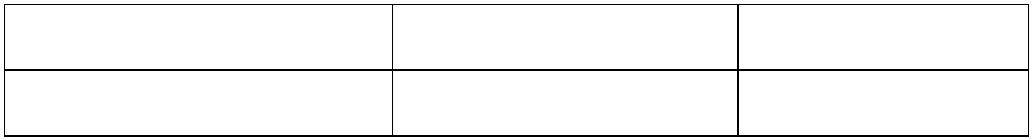 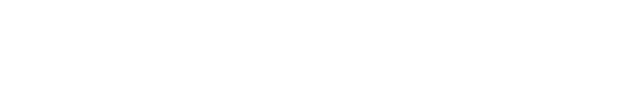 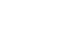 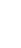 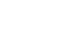 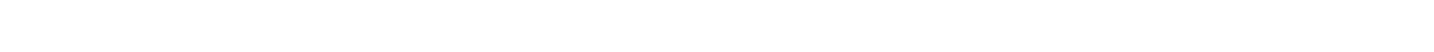 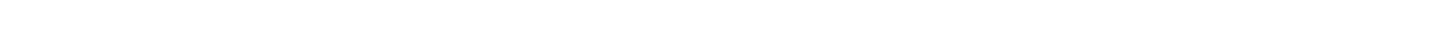 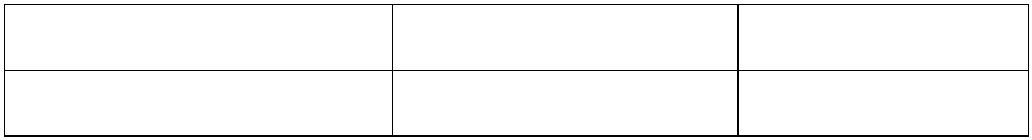 ΑΡΧΗ 5ΗΣ ΣΕΛΙΔΑΣB3. Ordena las siguientes frases (20-24) de forma que el texto tenga sentido. Utilizalas letras (A-E) para indicar el orden adecuado.(5 x 2 puntos = 10 puntos)Viajar en avión con niños.ABCDEAntes de reservar tus vuelos necesitaráscomprobar bien las condiciones de cadaaerolínea a la hora de viajar con tus hijosporque los precios para niños varían.X20. Por ejemplo, la primera fila siempre cuenta conmayor espacio por lo que sería ideal para quelos niños se sientan más libres en el avión.21. ¡Por fin en el destino! ¿Y ahora qué? Prepárateuna buena lista de excursiones y lugaresconcretos que quieras visitar con ellos. ¡Eso estodo! ¡Disfruta de las vacaciones al lado de tushijos!22. Durante el vuelo, para evitar que a tus niños seles taponen los oídos hay varios trucos. Porejemplo pueden masticar chicle o chupar uncaramelo para evitar el taponamiento.23. El día del viaje, trata de llegar con suficientetiempo de antelación al aeropuerto.24. Así, en algunas compañías hasta determinadaedad el billete es gratuito y en otras se ha depagar un porcentaje del mismo. También esimportante la opción de poder escoger losasientos.Γ. ΠΑΡΑΓΩΓΗ ΓΡΑΠΤΟΥ ΛΟΓΟΥEscribe un texto en español (180-200 palabras) sobre el siguiente tema:(40 puntos)Tu amiga Elena quiere viajar a Grecia, pero no puede decidir si va a ir a las islas o a unagran ciudad. Le escribes un correo electrónico en el que debes:a) expresar tu alegría por este viaje,b) presentar tres argumentos a favor de tu punto de vista,c) invitarla a pasar unos días en tu lugar proponiéndole dos actividades que podéishacer.No firmes con tu nombre. Firma como Mario/María.ΤΕΛΟΣ ΜΗΝΥΜΑΤΟΣΤΕΛΟΣ 5ΗΣ ΑΠΟ 5 ΣΕΛΙΔΕΣ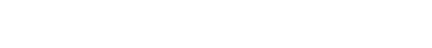 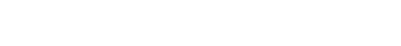 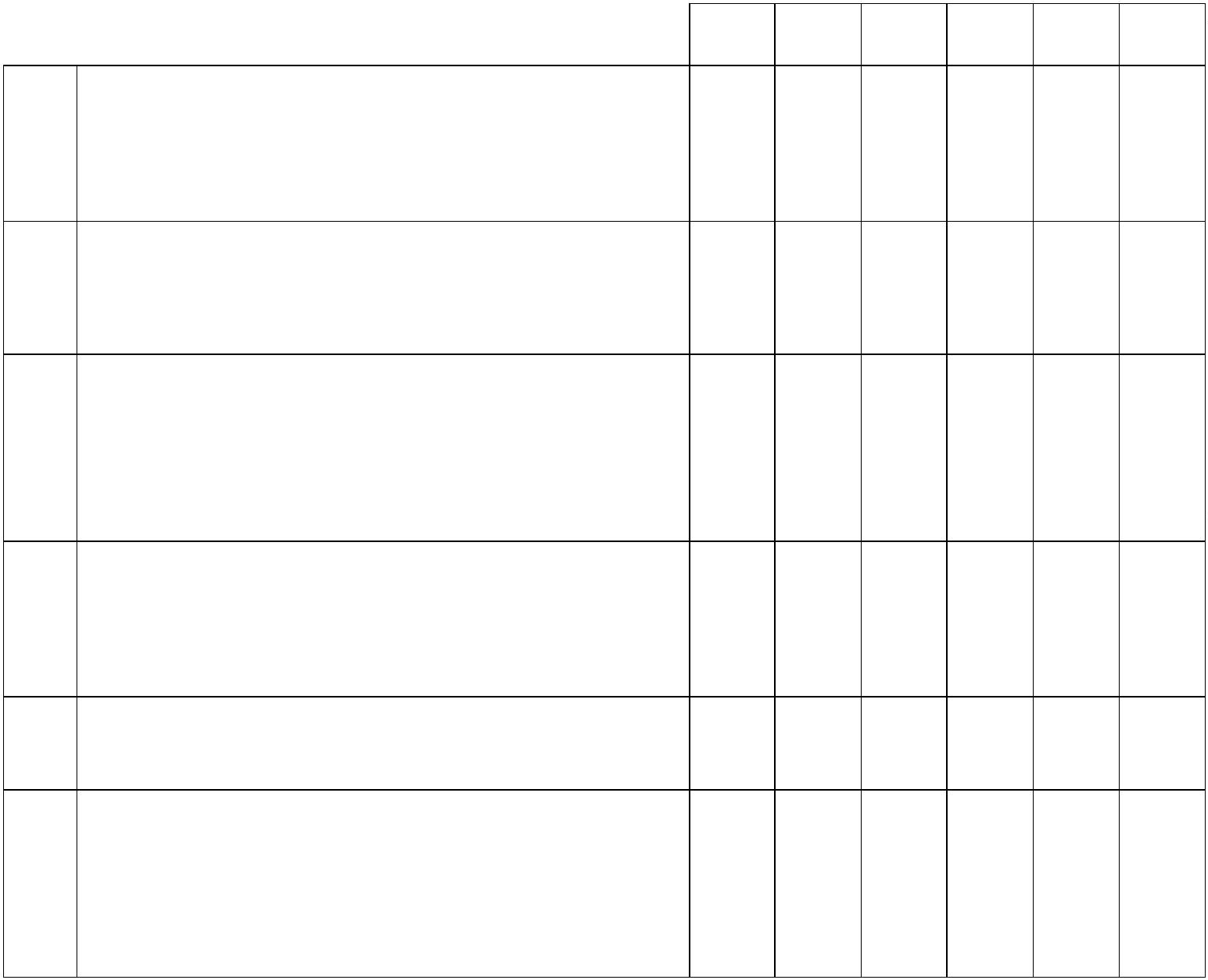 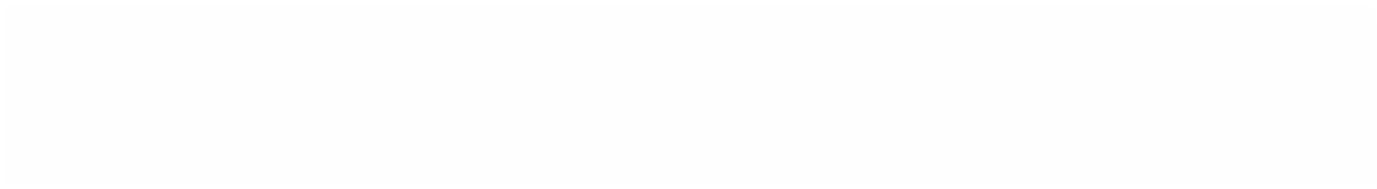 